Актуальная редакция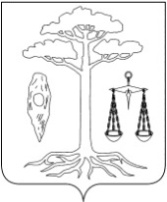 СОВЕТТЕЙКОВСКОГО МУНИЦИПАЛЬНОГО РАЙОНАИВАНОВСКОЙ ОБЛАСТИседьмого созыва Р Е Ш Е Н И Еот 14.12.2022  № 27/9г. ТейковоО бюджете Тейковского муниципального  районана 2023 год и плановый период 2024 и 2025 годов (в ред. решений Совета Тейковского муниципального района от 31.01.2023 № 30/6, от 21.02.2023 № 31/4, от 13.03.2023 № 32/1, от 29.03.2023 № 32/7, от 26.04.2023 № 33/13)В соответствии с Бюджетным кодексом Российской Федерации, Федеральным Законом от  06.10.2003 № 131-ФЗ «Об общих принципах организации местного самоуправления в Российской Федерации», Уставом Тейковского муниципального района, в целях регулирования бюджетных правоотношений Совет Тейковского муниципального  района Р Е Ш И Л:  1. Утвердить основные характеристики бюджета Тейковского муниципального районаа) на 2023 год:               - общий объем доходов бюджета Тейковского муниципального района в сумме 297854276,25 руб. (в ред. решений Совета Тейковского муниципального района от 31.01.2023 № 30/6, от 21.02.2023 № 31/4, от 29.03.2023 № 32/7, от 26.04.2023 № 33/13);              - общий объем расходов бюджета Тейковского муниципального района в сумме  315606370,67 руб. (в ред. решений Совета Тейковского муниципального района от 31.01.2023 № 30/6, от 21.02.2023 № 31/4, от 29.03.2023 № 32/7, от 26.04.2023 № 33/13);              - дефицит (профицит) бюджета Тейковского муниципального района в сумме 17752094,42 руб. (в ред. решений Совета Тейковского муниципального района от 31.01.2023 № 30/6, от 21.02.2023 № 31/4, от 29.03.2023 № 32/7, от 26.04.2023 № 33/13).б) на 2024 год:               - общий объем доходов бюджета Тейковского муниципального района в сумме 255295703,45 руб.;              - общий объем расходов бюджета Тейковского муниципального района в сумме  255295703,45 руб.              - дефицит (профицит) бюджета Тейковского муниципального района в сумме 0,0 руб. в) на 2025 год:               - общий объем доходов бюджета Тейковского муниципального района в сумме 303062718,32 руб.;              - общий объем расходов бюджета Тейковского муниципального района в сумме  303062718,32 руб.              - дефицит (профицит) бюджета Тейковского муниципального района в сумме 0,0 тыс.руб.   2. Утвердить нормативы распределения доходов между бюджетом Тейковского муниципального района и бюджетами поселений на 2023 г. и плановый период 2024 и 2025 годов согласно приложению 1 к настоящему Решению.  3. Утвердить   доходы   бюджета Тейковского муниципального района по кодам классификации доходов бюджетов:- на 2023 год  согласно приложению № 2   к настоящему Решению;- на 2024 и 2025 годы согласно приложению № 3 к настоящему Решению.  4. Утвердить в пределах общего объема доходы бюджета Тейковского муниципального района, утвержденного пунктом 1 решения, объем межбюджетных трансфертов, получаемых:1) из областного бюджета:- на 2023 год в сумме 233685274,95 руб. (в ред. решения Совета Тейковского муниципального района от 26.04.2023 № 33/13);- на 2024 год в сумме 190 611 567,46 руб.;- на 2025 год в сумме 236 581 861,85 руб.;2) из бюджетов поселений:- на 2023 год в сумме  74400,0 руб. (в ред. решения Совета Тейковского муниципального района от 29.03.2023 № 32/7).5. Утвердить источники  внутреннего финансирования дефицита  бюджета Тейковского муниципального района на 2023 год и плановый период 2024 и 2025 годов согласно приложению 4 к настоящему Решению.6. Утвердить распределение бюджетных ассигнований по  целевым статьям (муниципальным программам Тейковского муниципального района и не включенным в муниципальные программы Тейковского муниципального района направлениям деятельности органов местного самоуправления Тейковского муниципального района),  группам видов расходов классификации расходов бюджета Тейковского муниципального района:-  на 2023 год согласно приложению 5  к настоящему Решению;- на плановый период 2024 и 2025 годов согласно приложению 6 к настоящему Решению.          7. Утвердить распределение расходов бюджета Тейковского муниципального района по разделам и подразделам функциональной классификации расходов Российской Федерации:          -  на 2023 год согласно приложению 7  к настоящему Решению;          -  на плановый период  2024 и 2025 годов согласно приложению 8 к настоящему Решению.          8. Утвердить ведомственную структуру расходов бюджета Тейковского муниципального района:          -   на 2023 год согласно приложению 9 к настоящему Решению;          - на плановый период  2024 и 2025 годов согласно приложению 10 к настоящему Решению.         9. Утвердить в пределах общего  объема расходов бюджета Тейковского муниципального района, утвержденного пунктом 1 настоящего Решения:         1) общий объем  условно утвержденных расходов:         а) на 2024 год в сумме 3919813,00 руб.;         б) на 2025 год в сумме 7948522,00 руб.          2) общий объем бюджетных ассигнований, направляемых на исполнение публичных нормативных обязательств:                   а)  на 2023 год в сумме 0 руб.;         б)  на 2024 год в сумме 0 руб.;         в)  на 2025 год в сумме 0 руб.          10. Установить  размер резервного фонда администрации Тейковского муниципального района:           -  на 2023 год в сумме  2482490,76 руб.;           -  на 2024 год в сумме  4501914,27 руб.;           -  на 2025 год в сумме  6159615,29 руб.           11. Утвердить объем бюджетных ассигнований муниципального дорожного фонда Тейковского муниципального района:           -  на 2023 год в сумме  18695073,43 руб. (в ред. решения Совета Тейковского муниципального района  от 31.01.2023 № 30/6);            -  на 2024 год в сумме  8054270 руб.;             -  на 2025 год в сумме  8624140 руб. 12. Установить, что:юридическим лицам, индивидуальным предпринимателям, физическим лицам - производителям товаров, работ, услуг предоставление субсидий из бюджета Тейковского муниципального района осуществляется в порядках, установленных администрацией Тейковского муниципального района, в случаях, если расходы на их предоставление предусмотрены муниципальными программами Тейковского муниципального района;иным некоммерческим организациям, не являющимся государственными (муниципальными) учреждениями, предоставление субсидий из бюджета Тейковского муниципального района осуществляется в порядках определения объема и предоставления указанных субсидий, установленных администрацией Тейковского муниципального района.12.1. Ассигнования, предусмотренные в бюджете Тейковского муниципального района, в сумме на 2023 год – 2000000,0 руб., направляются на предоставление субсидии на финансовое обеспечение затрат в рамках мер по предупреждению банкротства и восстановлению платежеспособности муниципальных унитарных предприятий предоставляется муниципальному унитарному предприятию жилищно-коммунального хозяйства Тейковского муниципального района в рамках муниципальной программы «Обеспечение качественным жильем, услугами жилищно-коммунального хозяйства и улучшения коммунальной инфраструктуры (в ред. решения Совета Тейковского муниципального района от 26.04.2023 № 33/13).13. Утвердить верхний предел муниципального внутреннего долга Тейковского муниципального района:- на 1 января 2024 года в сумме 32184376,15 руб., в том числе  по муниципальным гарантиям Тейковского муниципального района в сумме 16062331,63 руб.  - на 1 января 2025 года в сумме 32973558,99 руб., в том числе  по муниципальным гарантиям Тейковского муниципального района в сумме 9823468,13 руб.  -  на 1 января 2026 года в сумме 33871919,23 руб., в том числе  по муниципальным гарантиям Тейковского муниципального района в сумме 3209120,67 руб.  Утвердить объем расходов на обслуживание муниципального долга Тейковского муниципального района:- на 2023 год в сумме 6238863,50 руб.;- на 2024 год в сумме 6238863,50 руб.;- на 2025 год в сумме 6614347,46 руб.	14. Утвердить Программу муниципальных внутренних заимствований Тейковского муниципального района на 2023 год и плановый период 2024 и 2025 годов согласно приложению № 11 к настоящему Решению.15. Утвердить Программу муниципальных гарантий Тейковского муниципального района в валюте Российской Федерации на 2023 год и плановый период 2024 и 2025 годов согласно приложению № 12 к настоящему Решению.Установить, что в 2023 году и плановом периоде 2024 и 2025 годов муниципальные гарантии Тейковского муниципального района не предоставляются.Общий объем бюджетных ассигнований на исполнение муниципальных гарантий Тейковского муниципального района по возможным гарантийным случаям:1) на 2023 год – 6238863,50 руб.;2) на 2024 год – 6238863,50 руб.;3) на 2025 год – 6614347,46 руб. 16. Установить общий объем межбюджетных трансфертов, предоставляемых из бюджета Тейковского муниципального района бюджетам поселений на 2023 год в сумме 14228998,0 руб. (в ред. решений Совета Тейковского муниципального района  от 31.01.2023 № 30/6, от 21.02.2023 № 31/4, от 29.03.2023 № 32/7, от 26.04.2023 № 33/13).Утвердить распределение межбюджетных трансфертов бюджетам поселений Тейковского муниципального района на 2023 год согласно приложению № 13. 17.  Настоящее решение вступает в силу с 1 января 2023 года. И.о. главы Тейковского                         Председатель Советамуниципального района		        Тейковского муниципального района                              Е.С. Фиохина                                                      О.В. Гогулина(руб.)(руб.)               (руб.)Приложение 1Приложение 1Приложение 1Приложение 1к решению Советак решению Советак решению Советак решению СоветаТейковскогоТейковскогомуниципального районамуниципального районамуниципального районамуниципального районаот 14.12.2022 № 27/9от 14.12.2022 № 27/9от 14.12.2022 № 27/9от 14.12.2022 № 27/9Нормативы распределения доходов между бюджетом Тейковского муниципального района и бюджетами поселений Нормативы распределения доходов между бюджетом Тейковского муниципального района и бюджетами поселений Нормативы распределения доходов между бюджетом Тейковского муниципального района и бюджетами поселений Нормативы распределения доходов между бюджетом Тейковского муниципального района и бюджетами поселений Нормативы распределения доходов между бюджетом Тейковского муниципального района и бюджетами поселений Нормативы распределения доходов между бюджетом Тейковского муниципального района и бюджетами поселений на 2023 год и плановый период 2024 – 2025 г.г.на 2023 год и плановый период 2024 – 2025 г.г.на 2023 год и плановый период 2024 – 2025 г.г.на 2023 год и плановый период 2024 – 2025 г.г.на 2023 год и плановый период 2024 – 2025 г.г.на 2023 год и плановый период 2024 – 2025 г.г.(в процентах)(в процентах)Код бюджетной классификации доходов бюджетов Российской Федерации Код бюджетной классификации доходов бюджетов Российской Федерации Код бюджетной классификации доходов бюджетов Российской Федерации Наименование доходаБюджет муниципа-льного районаБюджеты поселенийКод бюджетной классификации доходов бюджетов Российской Федерации Код бюджетной классификации доходов бюджетов Российской Федерации Код бюджетной классификации доходов бюджетов Российской Федерации Наименование доходаБюджет муниципа-льного районаБюджеты поселений111234000 1 09 07013 05 0000 110000 1 09 07013 05 0000 110000 1 09 07013 05 0000 110  Налог на рекламу, мобилизуемый на территориях муниципального района1000000 1 09 07033 05 0000 110000 1 09 07033 05 0000 110000 1 09 07033 05 0000 110   Целевые сборы с граждан и предприятий, учреждений, организаций на содержание милиции, на благоустройство территорий, на нужды образования и другие цели, мобилизуемые на территориях муниципальных районов1000000 1 09 07053 05 0000 110000 1 09 07053 05 0000 110000 1 09 07053 05 0000 110Прочие местные налоги и сборы, мобилизуемые на территориях муниципальных районов1000000 1 13 01995 05 0000 130000 1 13 01995 05 0000 130000 1 13 01995 05 0000 130  Прочие доходы от оказания платных услуг (работ) получателями средств бюджетов муниципальных районов1000000 1 17 05050 05 0000 180000 1 17 05050 05 0000 180000 1 17 05050 05 0000 180  Прочие неналоговые доходы бюджетов муниципальных районов1000000 1 17 01050 05 0000 180000 1 17 01050 05 0000 180000 1 17 01050 05 0000 180Невыясненные поступления, зачисляемые в бюджеты муниципальных районов1000Приложение 2к решению СоветаТейковского муниципального района от 14.12.2022 № 27/9ДОХОДЫ   бюджета Тейковского муниципального района по кодам классификации доходов бюджетов на 2023 год(в ред. решений Совета Тейковского муниципального района от 31.01.2023 № 30/6, от 21.02.2023 № 31/4, от 29.03.2023 № 32/7, от 26.04.2023 № 33/13)Код классификации доходов бюджетов Российской ФедерацииНаименование показателяУтверждено по бюджету на 2023г. 000 1000000000 0000 000  НАЛОГОВЫЕ И НЕНАЛОГОВЫЕ ДОХОДЫ64 368 752,31 000 1010000000 0000 000  НАЛОГИ НА ПРИБЫЛЬ, ДОХОДЫ41 003 500,00 000 1010200001 0000 110  Налог на доходы физических лиц41 003 500,00182 1 01 02010 01 0000 110  Налог на доходы физических лиц с доходов, источником которых является налоговый агент, за исключением доходов, в отношении которых исчисление и уплата налога осуществляются в соответствии со статьями 227, 227.1 и 228 Налогового кодекса Российской Федерации39 820 000,00182 1 01 02020 01 0000 110  Налог на доходы физических лиц с доходов, полученных от осуществления деятельности физическими лицами, зарегистрированными в качестве индивидуальных предпринимателей, нотариусов, занимающихся частной практикой, адвокатов, учредивших адвокатские кабинеты, и других лиц, занимающихся частной практикой в соответствии со статьей 227 Налогового кодекса Российской Федерации93 500,00182 1 01 02030 01 0000 110  Налог на доходы физических лиц с доходов, полученных физическими лицами в соответствии со статьей 228 Налогового кодекса Российской Федерации590 000,00182 1 01 02040 01 0000 110  Налог на доходы физических лиц в виде фиксированных авансовых платежей с доходов, полученных физическими лицами, являющимися иностранными гражданами, осуществляющими трудовую деятельность по найму на основании патента в соответствии со статьей 227.1 Налогового кодекса Российской Федерации500 000,00000 1030000000 0000 000  НАЛОГИ НА ТОВАРЫ (РАБОТЫ, УСЛУГИ), РЕАЛИЗУЕМЫЕ НА ТЕРРИТОРИИ РОССИЙСКОЙ ФЕДЕРАЦИИ7 669 950,00000 1 03 02000 01 0000 110  Акцизы по подакцизным товарам (продукции), производимым на территории Российской Федерации7 669 950,00000 1 03 02230 01 0000 110Доходы от уплаты акцизов на дизельное топливо, подлежащие распределению между бюджетами субъектов Российской Федерации и местными бюджетами с учетом установленных дифференцированных нормативов отчислений в местные бюджеты3 632 880,00182 1 03 02231 01 0000 110 Доходы от уплаты акцизов на дизельное топливо, подлежащие распределению между бюджетами субъектов Российской Федерации и местными бюджетами с учетом установленных дифференцированных нормативов отчислений в местные бюджеты (по нормативам, установленным Федеральным законом о федеральном бюджете в целях формирования дорожных фондов субъектов Российской Федерации)3 632 880,00000 1 03 02240 01 0000 110Доходы от уплаты акцизов на моторные масла для дизельных и (или) карбюраторных (инжекторных) двигателей, подлежащие распределению между бюджетами субъектов Российской Федерации и местными бюджетами с учетом установленных дифференцированных нормативов отчислений в местные бюджеты25 230,00182 1 03 02241 01 0000 110  Доходы от уплаты акцизов на моторные масла для дизельных и (или) карбюраторных (инжекторных) двигателей, подлежащие распределению между бюджетами субъектов Российской Федерации и местными бюджетами с учетом установленных дифференцированных нормативов отчислений в местные бюджеты (по нормативам, установленным федеральным законом о федеральном бюджете в целях формирования дорожных фондов субъектов Российской Федерации)25 230,00000 1 03 02250 01 0000 110Доходы от уплаты акцизов на автомобильный бензин, подлежащие распределению между бюджетами субъектов Российской Федерации и местными бюджетами с учетом установленных дифференцированных нормативов отчислений в местные бюджеты4 490 970,00182 1 03 02251 01 0000 110Доходы от уплаты акцизов на автомобильный бензин, подлежащие распределению между бюджетами субъектов Российской Федерации и местными бюджетами с учетом установленных дифференцированных нормативов отчислений в местные бюджеты (по нормативам, установленным федеральным законом о федеральном бюджете в целях формирования дорожных фондов субъектов Российской Федерации)4 490 970,00000 1 03 02260 01 0000 110Доходы от уплаты акцизов на прямогонный бензин, подлежащие распределению между бюджетами субъектов Российской Федерации и местными бюджетами с учетом установленных дифференцированных нормативов отчислений в местные бюджеты-479 130,00100 1 03 02261 01 0000 110 Доходы от уплаты акцизов на прямогонный бензин, подлежащие распределению между бюджетами субъектов Российской Федерации и местными бюджетами с учетом установленных дифференцированных нормативов отчислений в местные бюджеты (по нормативам, установленным федеральным законом о федеральном бюджете в целях формирования дорожных фондов субъектов Российской Федерации)-479 130,00 000 1050000000 0000 000  НАЛОГИ НА СОВОКУПНЫЙ ДОХОД3 117 000,00000 1 05 01000 00 0000 110Налог, взимаемый в связи с применением упрощенной системы налогообложения 1 560 000,00000 1 05 01010 01 0000 110Налог, взимаемый с налогоплательщиков, выбравших в качестве объекта налогообложения доходы800 000,00182 1 05 01010 01 0000 110Налог, взимаемый с налогоплательщиков, выбравших в качестве объекта налогообложения доходы0,00182 1 05 01011 01 0000 110Налог, взимаемый с налогоплательщиков, выбравших в качестве объекта налогообложения доходы800 000,00000 1 05 01020 01 0000 110Налог, взимаемый с налогоплательщиков, выбравших в качестве объекта налогообложения доходы, уменьшенные на величину расходов760 000,00182 1 05 01021 01 0000 110Налог, взимаемый с налогоплательщиков, выбравших в качестве объекта налогообложения доходы, уменьшенные на величину расходов (в том числе минимальный налог, зачисляемый в бюджеты субъектов Российской Федерации) 760 000,00000 1 05 02000 02 0000 110  Единый налог на вмененный доход для отдельных видов деятельности7 000,00182 1 05 02010 02 0000 110  Единый налог на вмененный доход для отдельных видов деятельности7 000,00000 1 05 03000 01 0000 110  Единый сельскохозяйственный налог750 000,00182 1 05 03010 01 0000 110  Единый сельскохозяйственный налог750 000,00000 1 05 04000 02 0000 110  Налог, взимаемый в связи с применением патентной системы налогообложения800 000,00182 1 05 04020 02 0000 110  Налог, взимаемый в связи с применением патентной системы налогообложения, зачисляемый в бюджеты муниципальных районов 800 000,00 000 1070000000 0000 000  НАЛОГИ, СБОРЫ И РЕГУЛЯРНЫЕ ПЛАТЕЖИ ЗА ПОЛЬЗОВАНИЕ ПРИРОДНЫМИ РЕСУРСАМИ950 000,00 000 1070100001 0000 110  Налог на добычу полезных ископаемых950 000,00182 1070102001 0000 110  Налог на добычу общераспространенных полезных ископаемых950 000,00000 1080000000 0000 000ГОСУДАРСТВЕННАЯ ПОШЛИНА180 000,00000 1080300001 0000 110Государственная пошлина по делам, рассматриваемым в судах общей юрисдикции, мировыми судьями180 000,00182 1080301001 0000 110Государственная пошлина по делам, рассматриваемым в судах общей юрисдикции, мировыми судьями (за исключением Верховного Суда Российской Федерации)180 000,00 000 1110000000 0000 000  ДОХОДЫ ОТ ИСПОЛЬЗОВАНИЯ ИМУЩЕСТВА, НАХОДЯЩЕГОСЯ В ГОСУДАРСТВЕННОЙ И МУНИЦИПАЛЬНОЙ СОБСТВЕННОСТИ5 886 177,84000 1110300000 0000 120Проценты,полученные от предоставления бюджетных кредитов внутри страны 1 840,65040 1110305005 0000 120Проценты,полученные от предоставления бюджетных кредитов внутри страны за счет средств бюджетов муниципальных районов 1 840,65000 1 11 05000 00 0000 120  Доходы, получаемые в виде арендной либо иной платы за передачу в возмездное пользование государственного и муниципального имущества (за исключением имущества бюджетных и автономных учреждений, а также имущества государственных и муниципальных унитарных предприятий, в том числе казенных)5 876 877,84 000 1110501000 0000 120  Доходы, получаемые в виде арендной платы за земельные участки, государственная собственность на которые не разграничена, а также средства от продажи права на заключение договоров аренды указанных земельных участков5 541 591,00040 1110501305 0000 120  Доходы, получаемые в виде арендной платы за земельные участки, государственная собственность на которые не разграничена и которые расположены в границах сельских поселений и межселенных территорий муниципальных районов, а также средства от продажи права на заключение договоров аренды указанных земельных участков4 998 991,00040 1110501313 0000 120  Доходы, получаемые в виде арендной платы за земельные участки, государственная собственность на которые не разграничена и которые расположены в границах городских поселений, а также средства от продажи права на заключение договоров аренды указанных земельных участков542 600,00000 1110503000 0000 120  Доходы от сдачи в аренду имущества, находящегося в оперативном управлении органов государственной власти, органов местного самоуправления, органов управления государственными внебюджетными фондами и созданных ими учреждений (за исключением имущества бюджетных и автономных учреждений)335 286,84040 1110503505 0000 120  Доходы от сдачи в аренду имущества, находящегося в оперативном управлении органов управления муниципальных районов и созданных ими учреждений (за исключением имущества муниципальных бюджетных и автономных учреждений)335 286,84000 1110900000 0000 120Прочие доходы от использования имущества и прав, находящихся в государственной и муниципальной собственности (за исключением имущества бюджетных и автономных учреждений, а также имущества государственных и муниципальных унитарных предприятий, в том числе казенных)7 459,35000 1110904000 0000 120Прочие поступления от использования имущества, находящегося в государственной и муниципальной собственности (за исключением имущества бюджетных и автономных учреждений, а также имущества государственных и муниципальных унитарных предприятий, в том числе казенных)7 459,35040 1110904505 0000 120Прочие поступления от использования имущества, находящегося в собственности муниципальных районов (за исключением имущества муниципальных бюджетных и автономных учреждений, а также имущества муниципальных унитарных предприятий, в том числе казенных)7 459,35 000 1120000000 0000 000  ПЛАТЕЖИ ПРИ ПОЛЬЗОВАНИИ ПРИРОДНЫМИ РЕСУРСАМИ769 730,00 000 1120100001 0000 120  Плата за негативное воздействие на окружающую среду769 730,00048 1120101001 0000 120  Плата за выбросы загрязняющих веществ в атмосферный воздух стационарными объектами16 480,00048 1120103001 0000 120  Плата за сбросы загрязняющих веществ в водные объекты2 030,00000 1120104001 0000 120  Плата за размещение отходов производства и потребления751 220,00048 1120104101 0000 120  Плата за размещение отходов производства 643 420,00048 1120104201 0000 120  Плата за размещение твердых коммунальных отходов 107 800,00 000 1130000000 0000 000  ДОХОДЫ ОТ ОКАЗАНИЯ ПЛАТНЫХ УСЛУГ И КОМПЕНСАЦИИ ЗАТРАТ ГОСУДАРСТВА2 382 401,00 000 1130100000 0000 130  Доходы от оказания платных услуг (работ)2 382 401,00 000 1130199000 0000 130  Прочие доходы от оказания платных услуг (работ)2 382 401,00040 1130199505 0000 130  Прочие доходы от оказания платных услуг (работ) получателями средств бюджетов муниципальных районов15 000,00042 1130199505 0000 130  Прочие доходы от оказания платных услуг (работ) получателями средств бюджетов муниципальных районов2 367 401,00 000 1140000000 0000 000  ДОХОДЫ ОТ ПРОДАЖИ МАТЕРИАЛЬНЫХ И НЕМАТЕРИАЛЬНЫХ АКТИВОВ1 812 200,00000 1 14 06000 00 0000 430  Доходы от продажи земельных участков, находящихся в государственной и муниципальной собственности1 812 200,00000 1 14 06010 00 0000 430  Доходы от продажи земельных участков, государственная собственность на которые не разграничена1 812 200,00040 1 14 06013 05 0000 430  Доходы от продажи земельных участков, государственная собственность на которые не разграничена и которые расположены в границах сельских поселений и межселенных территорий муниципальных районов1 640 900,00040 1 14 06013 13 0000 430  Доходы от продажи земельных участков, государственная собственность на которые не разграничена и которые расположены в границах городских поселений171 300,00 000 1160000000 0000 000  ШТРАФЫ, САНКЦИИ, ВОЗМЕЩЕНИЕ УЩЕРБА595 793,47000 1160100001 0000 140Административные штрафы, установленные Кодексом Российской Федерации об административных правонарушениях595 793,47 000 1160105001 0000 140  Административные штрафы, установленные главой 5 Кодекса Российской Федерации об административных правонарушениях, за административные правонарушения, посягающие на права граждан8 090,57023 1160105301 0000 140Административные штрафы, установленные главой 5 Кодекса Российской Федерации об административных правонарушениях, за административные правонарушения, посягающие на права граждан, налагаемые мировыми судьями, комиссиями по делам несовершеннолетних и защите их прав3 090,57 042 1160105301 0000 140  Административные штрафы, установленные главой 5 Кодекса Российской Федерации об административных правонарушениях, за административные правонарушения, посягающие на права граждан, налагаемые мировыми судьями, комиссиями по делам несовершеннолетних и защите их прав5 000,00 000 1160106001 0000 140  Административные штрафы, установленные главой 6 Кодекса Российской Федерации об административных правонарушениях, за административные правонарушения, посягающие на здоровье, санитарно-эпидемиологическое благополучие населения и общественную нравственность45 612,50 023 1160106301 0000 140  Административные штрафы, установленные главой 6 Кодекса Российской Федерации об административных правонарушениях, за административные правонарушения, посягающие на здоровье, санитарно-эпидемиологическое благополучие населения и общественную нравственность, налагаемые мировыми судьями, комиссиями по делам несовершеннолетних и защите их прав4 512,50 042 1160106301 0000 140  Административные штрафы, установленные главой 6 Кодекса Российской Федерации об административных правонарушениях, за административные правонарушения, посягающие на здоровье, санитарно-эпидемиологическое благополучие населения и общественную нравственность, налагаемые мировыми судьями, комиссиями по делам несовершеннолетних и защите их прав41 100,00 000 1160107001 0000 140  Административные штрафы, установленные главой 7 Кодекса Российской Федерации об административных правонарушениях, за административные правонарушения в области охраны собственности16 200,00023 1160107301 0000 140  Административные штрафы, установленные главой 7 Кодекса Российской Федерации об административных правонарушениях, за административные правонарушения в области охраны собственности, налагаемые мировыми судьями, комиссиями по делам несовершеннолетних и защите их прав1 250,00 042 1160107301 0000 140  Административные штрафы, установленные главой 7 Кодекса Российской Федерации об административных правонарушениях, за административные правонарушения в области охраны собственности, налагаемые мировыми судьями, комиссиями по делам несовершеннолетних и защите их прав14 950,00 000 1160108001 0000 140  Административные штрафы, установленные главой 8 Кодекса Российской Федерации об административных правонарушениях, за административные правонарушения в области охраны окружающей среды и природопользования32 250,00042 1160108301 0000140Административные штрафы, установленные главой 8 Кодекса Российской Федерации об административных правонарушениях, за административные правонарушения в области охраны окружающей среды и природопользования, налагаемые мировыми судьями, комиссиями по делам несовершеннолетних и защите их прав32 250,00000 1160109001 0000 140Административные штрафы, установленные главой 9 Кодекса Российской Федерации об административных правонарушениях, за административные правонарушения в промышленности, строительстве и энергетике25 000,00042 1160109301 0000 140Административные штрафы, установленные главой 9 Кодекса Российской Федерации об административных правонарушениях, за административные правонарушения в промышленности, строительстве и энергетике, налагаемые мировыми судьями, комиссиями по делам несовершеннолетних и защите их прав25 000,00 000 1160113001 0000 140  Административные штрафы, установленные главой 13 Кодекса Российской Федерации об административных правонарушениях, за административные правонарушения в области связи и информации56 000,00 042 1160113301 0000 140  Административные штрафы, установленные главой 13 Кодекса Российской Федерации об административных правонарушениях, за административные правонарушения в области связи и информации, налагаемые мировыми судьями, комиссиями по делам несовершеннолетних и защите их прав56 000,00 000 1160114001 0000 140  Административные штрафы, установленные главой 14 Кодекса Российской Федерации об административных правонарушениях, за административные правонарушения в области предпринимательской деятельности и деятельности саморегулируемых организаций62 600,00 042 1160114301 0000 140  Административные штрафы, установленные главой 14 Кодекса Российской Федерации об административных правонарушениях, за административные правонарушения в области предпринимательской деятельности и деятельности саморегулируемых организаций, налагаемые мировыми судьями, комиссиями по делам несовершеннолетних и защите их прав62 600,00 000 1160115001 0000 140  Административные штрафы, установленные главой 15 Кодекса Российской Федерации об административных правонарушениях, за административные правонарушения в области финансов, налогов и сборов, страхования, рынка ценных бумаг300,00042 1160115301 0000 140Административные штрафы, установленные главой 15 Кодекса Российской Федерации об административных правонарушениях, за административные правонарушения в области финансов, налогов и сборов, страхования, рынка ценных бумаг (за исключением штрафов, указанных в пункте 6 статьи 46 Бюджетного кодекса Российской Федерации) , налагаемые мировыми судьями, комиссиями по делам несовершеннолетних и защите их прав300,00 000 1160117001 0000 140  Административные штрафы, установленные главой 17 Кодекса Российской Федерации об административных правонарушениях, за административные правонарушения, посягающие на институты государственной власти13 500,00042 1160117301 0000 140Административные штрафы, установленные главой 17 Кодекса Российской Федерации об административных правонарушениях, за административные правонарушения, посягающие на институты государственной власти, налагаемые мировыми судьями, комиссиями по делам несовершеннолетних и защите их прав13 500,00 000 1160119001 0000 140  Административные штрафы, установленные главой 19 Кодекса Российской Федерации об административных правонарушениях, за административные правонарушения против порядка управления156 650,00042 1160119301 0000 140Административные штрафы, установленные главой 19 Кодекса Российской Федерации об административных правонарушениях, за административные правонарушения против порядка управления, налагаемые мировыми судьями, комиссиями по делам несовершеннолетних и защите их прав156 650,00 000 1160120001 0000 140  Административные штрафы, установленные главой 20 Кодекса Российской Федерации об административных правонарушениях, за административные правонарушения, посягающие на общественный порядок и общественную безопасность179 590,40023 1160120301 0000 140  Административные штрафы, установленные главой 12 Кодекса Российской Федерации об административных правонарушениях, за административные правонарушения в области дорожного движения, налагаемые мировыми судьями, комиссиями по делам несовершеннолетних и защите их прав4 840,40042 1160120301 0000 140Административные штрафы, установленные главой 20 Кодекса Российской Федерации об административных правонарушениях, за административные правонарушения, посягающие на общественный порядок и общественную безопасность, налагаемые мировыми судьями, комиссиями по делам несовершеннолетних и защите их прав174 750,00 000 1170000000 0000 000  ПРОЧИЕ НЕНАЛОГОВЫЕ ДОХОДЫ2 000,00 000 1170500000 0000 180  Прочие неналоговые доходы2 000,00040 1170505005 0000 180  Прочие неналоговые доходы бюджетов муниципальных районов2 000,00 000 2000000000 0000 000  БЕЗВОЗМЕЗДНЫЕ ПОСТУПЛЕНИЯ233 485 523,94 000 2020000000 0000 000  БЕЗВОЗМЕЗДНЫЕ ПОСТУПЛЕНИЯ ОТ ДРУГИХ БЮДЖЕТОВ БЮДЖЕТНОЙ СИСТЕМЫ РОССИЙСКОЙ ФЕДЕРАЦИИ233 759 674,95 000 2021000000 0000 150  Дотации бюджетам бюджетной системы Российской Федерации 112 117 231,09 000 2021500100 0000 150  Дотации на выравнивание бюджетной обеспеченности112 117 231,09040 2021500105 0000 150  Дотации бюджетам муниципальных районов на выравнивание  бюджетной обеспеченности из бюджета субъекта Российской Федерации 101 505 100,00000 2021500200 0000 150Дотации бюджетам на поддержку мер по обеспечению сбалансированности бюджетов10 612 131,09040 2021500205 0000 150Дотации бюджетам муниципальных районов на поддержку мер по обеспечению сбалансированности бюджетов10 612 131,09 000 2022000000 0000 150  Субсидии бюджетам бюджетной системы Российской Федерации (межбюджетные субсидии)24 101 086,52000 2022530400 0000 150Субсидии бюджетам на организацию бесплатного горячего питания обучающихся, получающих начальное общее образование в государственных и муниципальных образовательных организациях4 304 324,60040 2022530405 0000 150Субсидии бюджетам муниципальных районов на организацию бесплатного горячего питания обучающихся, получающих начальное общее образование в государственных и муниципальных образовательных организациях4 304 324,60000 2022004100 0000 150 Субсидии бюджетам на строительство, модернизацию, ремонт и содержание автомобильных дорог общего пользования, в том числе дорог в поселениях (за исключением автомобильных дорог федерального значения) 9 402 266,21040 2022004105 0000 150Субсидии бюджетам муниципальных районов на строительство, модернизацию, ремонт и содержание автомобильных дорог общего пользования, в том числе дорог в поселениях (за исключением автомобильных дорог федерального значения) 9 402 266,21000 2022559900 0000 150Субсидии бюджетам на подготовку проектов межевания земельных участков и на проведение кадастровых работ 87 215,04040 2022559905 0000 150Субсидии бюджетам муниципальных районов на подготовку проектов межевания земельных участков и на проведение кадастровых работ 87 215,04000 2022551900 0000 150Субсидии бюджетам на поддержку отрасли культуры 134 624,88040 2022551905 0000 150Субсидии бюджетам муниципальных районов на поддержку отрасли культуры 134 624,88 000 2022999900 0000 150  Прочие субсидии10 172 655,79040 2022999905 0000 150  Прочие субсидии бюджетам муниципальных районов10 172 655,79 000 2023000000 0000 150  Субвенции бюджетам бюджетной системы Российской Федерации89 221 425,42000 202 3002400 0000 150  Субвенции местным бюджетам на выполнение передаваемых полномочий субъектов Российской Федерации2 460 811,44040 202 3002405 0000 150  Субвенции бюджетам муниципальных районов на выполнение передаваемых полномочий субъектов Российской Федерации2 460 811,44000 2 02 3508200 0000 150  Субвенции бюджетам муниципальных образований на предоставление жилых помещений детям-сиротам и детям, оставшимся без попечения родителей, лицам из их числа по договорам найма специализированных жилых помещений1 869 337,14040 2 02 3508205 0000 150  Субвенции бюджетам муниципальных районов на предоставление жилых помещений детям-сиротам и детям, оставшимся без попечения родителей, лицам из их числа по договорам найма специализированных жилых помещений1 869 337,14000 2 02 3512000 0000 150  Субвенции бюджетам на осуществление полномочий по составлению (изменению) списков кандидатов в присяжные заседатели федеральных судов общей юрисдикции в Российской Федерации226,34040 2 02 3512005 0000 150  Субвенции бюджетам муниципальных районов на осуществление полномочий по составлению (изменению) списков кандидатов в присяжные заседатели федеральных судов общей юрисдикции в Российской Федерации226,34000 2 02 3999900 0000 150  Прочие субвенции84 891 050,50040 2 02 3999905 0000 150  Прочие субвенции бюджетам муниципальных районов84 891 050,50 000 2024000000 0000 150  Иные межбюджетные трансферты8 319 931,92 000 2024001400 0000 150  Межбюджетные трансферты, передаваемые бюджетам муниципальных образований на осуществление части полномочий по решению вопросов местного значения в соответствии с заключенными соглашениями74 400,00040 2024001405 0000 150  Межбюджетные трансферты, передаваемые бюджетам муниципальных районов из бюджетов поселений на осуществление части полномочий по решению вопросов местного значения в соответствии с заключенными соглашениями74 400,00000 2024517900 0000 150Межбюджетные трансферты, передаваемые бюджетам на проведение мероприятий по обеспечению деятельности советников директора по воспитанию и взаимодействию с детскими общественными объединениями в общеобразовательных организациях" классификации доходов бюджетов 284 711,24040 2024517905 0000 150Межбюджетные трансферты, передаваемые бюджетам муниципальных районов на проведение мероприятий по обеспечению деятельности советников директора по воспитанию и взаимодействию с детскими общественными объединениями в общеобразовательных организациях  284 711,24000 2024530300 0000 150Межбюджетные трансферты, передаваемые бюджетам на ежемесячное денежное вознаграждение за классное руководство педагогическим работникам государственных и муниципальных образовательных организаций, реализующих образовательные программы начального общего образования, образовательные программы основного общего образоания, образовательные программы среднего общего образования 4 140 360,00040 2 02 4530305 0000 150Межбюджетные трансферты, передаваемые бюджетам муниципальных районов  на ежемесячное денежное вознаграждение за классное руководство педагогическим работникам государственных и муниципальных образовательных  организаций, реализующих образовательные программы начального общего образования, образовательные программы основного общего образования, образовательные программы среднего общего образования 4 140 360,00000 2 02 4578400 0000 150Межбюджетные трансферты, передаваемые бюджетам на финансирование дорожной деятельности в отношении автомобильных дорог общего пользования регионального или межмуниципального, местного значения3 820 460,68040 2 02 4578405 0000 150Межбюджетные трансферты, передаваемые бюджетам муниципальных районов  на финансирование дорожной деятельности в отношении автомобильных дорог общего пользования регионального или межмуниципального, местного значения 3 820 460,68000 2190000000 0000 000  ВОЗВРАТ ОСТАТКОВ СУБСИДИЙ, СУБВЕНЦИЙ И ИНЫХ МЕЖБЮДЖЕТНЫХ ТРАНСФЕРТОВ, ИМЕЮЩИХ ЦЕЛЕВОЕ НАЗНАЧЕНИЕ, ПРОШЛЫХ ЛЕТ-274 151,01000 2190000005 0000 150  Возврат остатков субсидий, субвенций и иных межбюджетных трансфертов, имеющих целевое назначение, прошлых лет из бюджетов муниципальных районов-274 151,01040 2192530405 0000 150Возврат остатков субсидий на организацию бесплатного горячего питания обучающихся, получающих начальное общее образование в государственных и муниципальных образовательных организациях, из бюджетов муниципальных районов-72 473,94040 2196001005 0000 150  Возврат прочих остатков субсидий, субвенций и иных межбюджетных трансфертов, имеющих целевое назначение, прошлых лет из бюджетов муниципальных районов-201 677,07  Итого доходов297 854 276,25Приложение 3Приложение 3Приложение 3Приложение 3к решению Советак решению Советак решению Советак решению СоветаТейковского Тейковского Тейковского Тейковского муниципального районамуниципального районамуниципального районамуниципального районаот 14.12.2022 № 27/9от 14.12.2022 № 27/9от 14.12.2022 № 27/9от 14.12.2022 № 27/9ДОХОДЫДОХОДЫДОХОДЫДОХОДЫДОХОДЫ   бюджета Тейковского муниципального района по кодам классификации доходов бюджетов на плановый период 2024 - 2025 годов(в ред. решения Совета Тейковского муниципального района от 21.02.2023 № 31/4)   бюджета Тейковского муниципального района по кодам классификации доходов бюджетов на плановый период 2024 - 2025 годов(в ред. решения Совета Тейковского муниципального района от 21.02.2023 № 31/4)   бюджета Тейковского муниципального района по кодам классификации доходов бюджетов на плановый период 2024 - 2025 годов(в ред. решения Совета Тейковского муниципального района от 21.02.2023 № 31/4)   бюджета Тейковского муниципального района по кодам классификации доходов бюджетов на плановый период 2024 - 2025 годов(в ред. решения Совета Тейковского муниципального района от 21.02.2023 № 31/4)   бюджета Тейковского муниципального района по кодам классификации доходов бюджетов на плановый период 2024 - 2025 годов(в ред. решения Совета Тейковского муниципального района от 21.02.2023 № 31/4)(руб.)(руб.)(руб.)(руб.)Код классификации доходов бюджетов Российской ФедерацииНаименование показателяПлановый периодПлановый периодПлановый периодКод классификации доходов бюджетов Российской ФедерацииНаименование показателя2024 год2025 год2025 год 000 1000000000 0000 000  НАЛОГОВЫЕ И НЕНАЛОГОВЫЕ ДОХОДЫ65 947 117,9967 743 838,4767 743 838,47 000 1010000000 0000 000  НАЛОГИ НА ПРИБЫЛЬ, ДОХОДЫ42 063 500,0043 123 500,0043 123 500,00 000 1010200001 0000 110  Налог на доходы физических лиц42 063 500,0043 123 500,0043 123 500,00182 1 01 02010 01 0000 110  Налог на доходы физических лиц с доходов, источником которых является налоговый агент, за исключением доходов, в отношении которых исчисление и уплата налога осуществляются в соответствии со статьями 227, 227.1 и 228 Налогового кодекса Российской Федерации40 880 000,0041 940 000,0041 940 000,00182 1 01 02020 01 0000 110  Налог на доходы физических лиц с доходов, полученных от осуществления деятельности физическими лицами, зарегистрированными в качестве индивидуальных предпринимателей, нотариусов, занимающихся частной практикой, адвокатов, учредивших адвокатские кабинеты, и других лиц, занимающихся частной практикой в соответствии со статьей 227 Налогового кодекса Российской Федерации93 500,0093 500,0093 500,00182 1 01 02030 01 0000 110  Налог на доходы физических лиц с доходов, полученных физическими лицами в соответствии со статьей 228 Налогового кодекса Российской Федерации590 000,00590 000,00590 000,00182 1 01 02040 01 0000 110  Налог на доходы физических лиц в виде фиксированных авансовых платежей с доходов, полученных физическими лицами, являющимися иностранными гражданами, осуществляющими трудовую деятельность по найму на основании патента в соответствии со статьей 227.1 Налогового кодекса Российской Федерации500 000,00500 000,00500 000,00000 1030000000 0000 000  НАЛОГИ НА ТОВАРЫ (РАБОТЫ, УСЛУГИ), РЕАЛИЗУЕМЫЕ НА ТЕРРИТОРИИ РОССИЙСКОЙ ФЕДЕРАЦИИ8 054 270,008 624 140,008 624 140,00000 1 03 02000 01 0000 110  Акцизы по подакцизным товарам (продукции), производимым на территории Российской Федерации8 054 270,008 624 140,008 624 140,00000 1 03 02230 01 0000 110Доходы от уплаты акцизов на дизельное топливо, подлежащие распределению между бюджетами субъектов Российской Федерации и местными бюджетами с учетом установленных дифференцированных нормативов отчислений в местные бюджеты3 842 550,004 124 540,004 124 540,00182 1 03 02231 01 0000 110  Доходы от уплаты акцизов на дизельное топливо, подлежащие распределению между бюджетами субъектов Российской Федерации и местными бюджетами с учетом установленных дифференцированных нормативов отчислений в местные бюджеты (по нормативам, установленным федеральным законом о федеральном бюджете в целях формирования дорожных фондов субъектов Российской Федерации)3 842 550,004 124 540,004 124 540,00182 1 03 02231 01 0000 110  Доходы от уплаты акцизов на дизельное топливо, подлежащие распределению между бюджетами субъектов Российской Федерации и местными бюджетами с учетом установленных дифференцированных нормативов отчислений в местные бюджеты (по нормативам, установленным федеральным законом о федеральном бюджете в целях формирования дорожных фондов субъектов Российской Федерации)3 842 550,004 124 540,004 124 540,00000 1 03 02240 01 0000 110Доходы от уплаты акцизов на моторные масла для дизельных и (или) карбюраторных (инжекторных) двигателей, подлежащие распределению между бюджетами субъектов Российской Федерации и местными бюджетами с учетом установленных дифференцированных нормативов отчислений в местные бюджеты26 250,0027 440,0027 440,00182 1 03 02241 01 0000 110  Доходы от уплаты акцизов на моторные масла для дизельных и (или) карбюраторных (инжекторных) двигателей, подлежащие распределению между бюджетами субъектов Российской Федерации и местными бюджетами с учетом установленных дифференцированных нормативов отчислений в местные бюджеты (по нормативам, установленным федеральным законом о федеральном бюджете в целях формирования дорожных фондов субъектов Российской Федерации)26 250,0027 440,0027 440,00000 1 03 02250 01 0000 110Доходы от уплаты акцизов на автомобильный бензин, подлежащие распределению между бюджетами субъектов Российской Федерации и местными бюджетами с учетом установленных дифференцированных нормативов отчислений в местные бюджеты4 688 700,004 980 070,004 980 070,00182 1 03 02251 01 0000 110  Доходы от уплаты акцизов на автомобильный бензин, подлежащие распределению между бюджетами субъектов Российской Федерации и местными бюджетами с учетом установленных дифференцированных нормативов отчислений в местные бюджеты (по нормативам, установленным федеральным законом о федеральном бюджете в целях формирования дорожных фондов субъектов Российской Федерации)4 688 700,004 980 070,004 980 070,00182 1 03 02251 01 0000 110  Доходы от уплаты акцизов на автомобильный бензин, подлежащие распределению между бюджетами субъектов Российской Федерации и местными бюджетами с учетом установленных дифференцированных нормативов отчислений в местные бюджеты (по нормативам, установленным федеральным законом о федеральном бюджете в целях формирования дорожных фондов субъектов Российской Федерации)4 688 700,004 980 070,004 980 070,00000 1 03 02260 01 0000 110Доходы от уплаты акцизов на прямогонный бензин, подлежащие распределению между бюджетами субъектов Российской Федерации и местными бюджетами с учетом установленных дифференцированных нормативов отчислений в местные бюджеты-503 230,00-507 910,00-507 910,00182 1 03 02261 01 0000 110  Доходы от уплаты акцизов на прямогонный бензин, подлежащие распределению между бюджетами субъектов Российской Федерации и местными бюджетами с учетом установленных дифференцированных нормативов отчислений в местные бюджеты (по нормативам, установленным федеральным законом о федеральном бюджете в целях формирования дорожных фондов субъектов Российской Федерации)-503 230,00-507 910,00-507 910,00182 1 03 02261 01 0000 110  Доходы от уплаты акцизов на прямогонный бензин, подлежащие распределению между бюджетами субъектов Российской Федерации и местными бюджетами с учетом установленных дифференцированных нормативов отчислений в местные бюджеты (по нормативам, установленным федеральным законом о федеральном бюджете в целях формирования дорожных фондов субъектов Российской Федерации)-503 230,00-507 910,00-507 910,00 000 1050000000 0000 000  НАЛОГИ НА СОВОКУПНЫЙ ДОХОД3 117 000,003 117 000,003 117 000,00000 1 05 01000 00 0000 110Налог, взимаемый в связи с применением упрощенной системы налогообложения 1 560 000,001 560 000,001 560 000,00182 1 05 01010 01 0000 110Налог, взимаемый с налогоплательщиков, выбравших в качестве объекта налогообложения доходы800 000,00800 000,00800 000,00182 1 05 01021 01 0000 110Налог, взимаемый с налогоплательщиков, выбравших в качестве объекта налогообложения доходы, уменьшенные на величину расходов (в том числе минимальный налог, зачисляемый в бюджеты субъектов Российской Федерации) 760 000,00760 000,00760 000,00000 1 05 02000 02 0000 110  Единый налог на вмененный доход для отдельных видов деятельности7 000,007 000,007 000,00182 1 05 02010 02 0000 110  Единый налог на вмененный доход для отдельных видов деятельности7 000,007 000,007 000,00000 1 05 03000 01 0000 110  Единый сельскохозяйственный налог750 000,00750 000,00750 000,00182 1 05 03010 01 0000 110  Единый сельскохозяйственный налог750 000,00750 000,00750 000,00000 1 05 04000 02 0000 110  Налог, взимаемый в связи с применением патентной системы налогообложения800 000,00800 000,00800 000,00182 1 05 04020 02 0000 110  Налог, взимаемый в связи с применением патентной системы налогообложения, зачисляемый в бюджеты муниципальных районов 800 000,00800 000,00800 000,00 000 1070000000 0000 000  НАЛОГИ, СБОРЫ И РЕГУЛЯРНЫЕ ПЛАТЕЖИ ЗА ПОЛЬЗОВАНИЕ ПРИРОДНЫМИ РЕСУРСАМИ1 000 000,001 050 000,001 050 000,00 000 1070100001 0000 110  Налог на добычу полезных ископаемых1 000 000,001 050 000,001 050 000,00182 1070102001 0000 110  Налог на добычу общераспространенных полезных ископаемых1 000 000,001 050 000,001 050 000,00000 1080000000 0000 000ГОСУДАРСТВЕННАЯ ПОШЛИНА190 000,00200 000,00200 000,00000 1080300001 0000 110Государственная пошлина по делам, рассматриваемым в судах общей юрисдикции, мировыми судьями190 000,00200 000,00200 000,00182 1080301001 0000 110Государственная пошлина по делам, рассматриваемым в судах общей юрисдикции, мировыми судьями (за исключением Верховного Суда Российской Федерации)190 000,00200 000,00200 000,00 000 1110000000 0000 000  ДОХОДЫ ОТ ИСПОЛЬЗОВАНИЯ ИМУЩЕСТВА, НАХОДЯЩЕГОСЯ В ГОСУДАРСТВЕННОЙ И МУНИЦИПАЛЬНОЙ СОБСТВЕННОСТИ5 737 243,525 393 984,005 393 984,00000 1 11 05000 00 0000 120  Доходы, получаемые в виде арендной либо иной платы за передачу в возмездное пользование государственного и муниципального имущества (за исключением имущества бюджетных и автономных учреждений, а также имущества государственных и муниципальных унитарных предприятий, в том числе казенных)5 737 243,525 393 984,005 393 984,00 000 1110501000 0000 120  Доходы, получаемые в виде арендной платы за земельные участки, государственная собственность на которые не разграничена, а также средства от продажи права на заключение договоров аренды указанных земельных участков5 448 668,005 263 832,005 263 832,00040 1110501305 0000 120  Доходы, получаемые в виде арендной платы за земельные участки, государственная собственность на которые не разграничена и которые расположены в границах сельских поселений и межселенных территорий муниципальных районов, а также средства от продажи права на заключение договоров аренды указанных земельных участков4 906 077,004 721 557,004 721 557,00040 1110501313 0000 120  Доходы, получаемые в виде арендной платы за земельные участки, государственная собственность на которые не разграничена и которые расположены в границах городских поселений, а также средства от продажи права на заключение договоров аренды указанных земельных участков542 591,00542 275,00542 275,00000 1 11 05030 00 0000 120  Доходы от сдачи в аренду имущества, находящегося в оперативном управлении органов государственной власти, органов местного самоуправления, органов управления государственными внебюджетными фондами и созданных ими учреждений (за исключением имущества бюджетных и автономных учреждений)288 575,52130 152,00130 152,00040 1 11 05035 05 0000 120  Доходы от сдачи в аренду имущества, находящегося в оперативном управлении органов управления муниципальных районов и созданных ими учреждений (за исключением имущества муниципальных бюджетных и автономных учреждений)288 575,52130 152,00130 152,00 000 1120000000 0000 000  ПЛАТЕЖИ ПРИ ПОЛЬЗОВАНИИ ПРИРОДНЫМИ РЕСУРСАМИ831 310,00897 820,00897 820,00 000 1120100001 0000 120  Плата за негативное воздействие на окружающую среду831 310,00897 820,00897 820,00048 1120101001 0000 120  Плата за выбросы загрязняющих веществ в атмосферный воздух стационарными объектами17 800,0019 220,0019 220,00048 1120103001 0000 120  Плата за сбросы загрязняющих веществ в водные объекты2 190,002 370,002 370,00048 1120104101 0000 120  Плата за размещение отходов производства 694 890,00750 490,00750 490,00048 1120104201 0000 120  Плата за размещение твердых коммунальных отходов 116 430,00125 740,00125 740,00 000 1130000000 0000 000  ДОХОДЫ ОТ ОКАЗАНИЯ ПЛАТНЫХ УСЛУГ И КОМПЕНСАЦИИ ЗАТРАТ ГОСУДАРСТВА2 382 401,002 382 401,002 382 401,00 000 1130100000 0000 130  Доходы от оказания платных услуг (работ)2 382 401,002 382 401,002 382 401,00 000 1130199000 0000 130  Прочие доходы от оказания платных услуг (работ)2 382 401,002 382 401,002 382 401,00040 1130199505 0000 130  Прочие доходы от оказания платных услуг (работ) получателями средств бюджетов муниципальных районов15 000,0015 000,0015 000,00042 1130199505 0000 130  Прочие доходы от оказания платных услуг (работ) получателями средств бюджетов муниципальных районов2 367 401,002 367 401,002 367 401,00 000 1140000000 0000 000  ДОХОДЫ ОТ ПРОДАЖИ МАТЕРИАЛЬНЫХ И НЕМАТЕРИАЛЬНЫХ АКТИВОВ1 964 300,002 347 900,002 347 900,00000 1 14 06000 00 0000 430  Доходы от продажи земельных участков, находящихся в государственной и муниципальной собственности1 964 300,002 347 900,002 347 900,00000 1 14 06010 00 0000 430  Доходы от продажи земельных участков, государственная собственность на которые не разграничена1 964 300,002 347 900,002 347 900,00040 1 14 06013 05 0000 430  Доходы от продажи земельных участков, государственная собственность на которые не разграничена и которые расположены в границах сельских поселений и межселенных территорий муниципальных районов1 764 300,002 111 600,002 111 600,00040 1 14 06013 13 0000 430  Доходы от продажи земельных участков, государственная собственность на которые не разграничена и которые расположены в границах городских поселений200 000,00236 300,00236 300,00 000 1160000000 0000 000  ШТРАФЫ, САНКЦИИ, ВОЗМЕЩЕНИЕ УЩЕРБА605 093,47605 093,47605 093,47023 1160105301 0000 140Административные штрафы, установленные главой 5 Кодекса Российской Федерации об административных правонарушениях, за административные правонарушения, посягающие на права граждан, налагаемые мировыми судьями, комиссиями по делам несовершеннолетних и защите их прав3 090,573 090,573 090,57023 1160106301 0000 140Административные штрафы, установленные главой 6 Кодекса Российской Федерации об административных правонарушениях, за административные правонарушения, посягающие на здоровье, санитарно-эпидемиологическое благополучие населения и общественную нравственность, налагаемые мировыми судьями, комиссиями по делам несовершеннолетних и защите их прав4 512,504 512,504 512,50023 1160107301 0000 140Административные штрафы, установленные главой 7 Кодекса Российской Федерации об административных правонарушениях, за административные правонарушения в области охраны собственности, налагаемые мировыми судьями, комиссиями по делам несовершеннолетних и защите их прав1 250,001 250,001 250,00023 1160120301 0000 140Административные штрафы, установленные главой 20 Кодекса Российской Федерации об административных правонарушениях, за административные правонарушения, посягающие на общественный порядок и общественную безопасность, налагаемые мировыми судьями, комиссиями по делам несовершеннолетних и защите их прав4 840,404 840,404 840,40023 1160112301 0000 140Административные штрафы, установленные главой 12 Кодекса Российской Федерации об административных правонарушениях, за административные правонарушения в области дорожного движения, налагаемые мировыми судьями, комиссиями по делам несовершеннолетних и защите их прав (штрафы за нарушение Правил дорожного движения, правил эксплуатации транспортного средства)9 300,009 300,009 300,00042 1160105301 0000 140Административные штрафы, установленные главой 5 Кодекса Российской Федерации об административных правонарушениях, за административные правонарушения, посягающие на права граждан, налагаемые мировыми судьями, комиссиями по делам несовершеннолетних и защите их прав5 000,005 000,005 000,00042 1160106301 0000 140Административные штрафы, установленные главой 6 Кодекса Российской Федерации об административных правонарушениях, за административные правонарушения, посягающие на здоровье, санитарно-эпидемиологическое благополучие населения и общественную нравственность, налагаемые мировыми судьями, комиссиями по делам несовершеннолетних и защите их прав41 100,0041 100,0041 100,00042 1160107301 0000 140Административные штрафы, установленные главой 7 Кодекса Российской Федерации об административных правонарушениях, за административные правонарушения в области охраны собственности, налагаемые мировыми судьями, комиссиями по делам несовершеннолетних и защите их прав14 950,0014 950,0014 950,00042 1160108301 0000140Административные штрафы, установленные главой 8 Кодекса Российской Федерации об административных правонарушениях, за административные правонарушения в области охраны окружающей среды и природопользования, налагаемые мировыми судьями, комиссиями по делам несовершеннолетних и защите их прав32 250,0032 250,0032 250,00042 1160109301 0000 140Административные штрафы, установленные главой 9 Кодекса Российской Федерации об административных правонарушениях, за административные правонарушения в промышленности, строительстве и энергетике, налагаемые мировыми судьями, комиссиями по делам несовершеннолетних и защите их прав25 000,0025 000,0025 000,00042 1160113301 0000 140Административные штрафы, установленные главой 13 Кодекса Российской Федерации об административных правонарушениях, за административные правонарушения в области связи и информации, налагаемые мировыми судьями, комиссиями по делам несовершеннолетних и защите их прав56 000,0056 000,0056 000,00042 1160114301 0000 140Административные штрафы, установленные главой 14 Кодекса Российской Федерации об административных правонарушениях, за административные правонарушения в области предпринимательской деятельности и деятельности саморегулируемых организаций, налагаемые мировыми судьями, комиссиями по делам несовершеннолетних и защите их прав62 600,0062 600,0062 600,00042 1160115301 0000 140Административные штрафы, установленные главой 15 Кодекса Российской Федерации об административных правонарушениях, за административные правонарушения в области финансов, налогов и сборов, страхования, рынка ценных бумаг (за исключением штрафов, указанных в пункте 6 статьи 46 Бюджетного кодекса Российской Федерации) , налагаемые мировыми судьями, комиссиями по делам несовершеннолетних и защите их прав300,00300,00300,00042 1160117301 0000 140Административные штрафы, установленные главой 17 Кодекса Российской Федерации об административных правонарушениях, за административные правонарушения, посягающие на институты государственной власти, налагаемые мировыми судьями, комиссиями по делам несовершеннолетних и защите их прав13 500,0013 500,0013 500,00042 1160119301 0000 140Административные штрафы, установленные главой 19 Кодекса Российской Федерации об административных правонарушениях, за административные правонарушения против порядка управления, налагаемые мировыми судьями, комиссиями по делам несовершеннолетних и защите их прав156 650,00156 650,00156 650,00042 1160120301 0000 140Административные штрафы, установленные главой 20 Кодекса Российской Федерации об административных правонарушениях, за административные правонарушения, посягающие на общественный порядок и общественную безопасность, налагаемые мировыми судьями, комиссиями по делам несовершеннолетних и защите их прав174 750,00174 750,00174 750,00 000 1170000000 0000 000  ПРОЧИЕ НЕНАЛОГОВЫЕ ДОХОДЫ2 000,002 000,002 000,00 000 1170500000 0000 180  Прочие неналоговые доходы2 000,002 000,002 000,00040 1170505005 0000 180  Прочие неналоговые доходы бюджетов муниципальных районов2 000,002 000,002 000,00 000 2000000000 0000 000  БЕЗВОЗМЕЗДНЫЕ ПОСТУПЛЕНИЯ190 611 567,46236 581 861,85236 581 861,85 000 2020000000 0000 000  БЕЗВОЗМЕЗДНЫЕ ПОСТУПЛЕНИЯ ОТ ДРУГИХ БЮДЖЕТОВ БЮДЖЕТНОЙ СИСТЕМЫ РОССИЙСКОЙ ФЕДЕРАЦИИ190 611 567,46236 581 861,85236 581 861,85 000 2021000000 0000 150  Дотации бюджетам бюджетной системы Российской Федерации 90 845 400,0091 226 600,0091 226 600,00 000 2021500100 0000 150  Дотации на выравнивание бюджетной обеспеченности90 845 400,0091 226 600,0091 226 600,00040 2021500105 0000 150  Дотации бюджетам муниципальных районов на выравнивание  бюджетной обеспеченности из бюджета субъекта Российской Федерации90 845 400,0091 226 600,0091 226 600,00 000 2022000000 0000 150  Субсидии бюджетам бюджетной системы Российской Федерации (межбюджетные субсидии)5 323 554,1450 886 731,1550 886 731,15000 2022530400 0000 150Субсидии бюджетам на организацию бесплатного горячего питания обучающихся, получающих начальное общее образование в государственных и муниципальных образовательных организациях4 304 324,604 427 172,564 427 172,56040 2022530405 0000 150Субсидии бюджетам муниципальных районов на организацию бесплатного горячего питания обучающихся, получающих начальное общее образование в государственных и муниципальных образовательных организациях4 304 324,604 427 172,564 427 172,56000 2022559900 0000 150Субсидии бюджетам на подготовку проектов межевания земельных участков и на проведение кадастровых работ 680 281,54757 032,24757 032,24040 2022559905 0000 150Субсидии бюджетам муниципальных районов на подготовку проектов межевания земельных участков и на проведение кадастровых работ 680 281,54757 032,24757 032,24 000 2022999900 0000 150  Прочие субсидии311 850,00311 850,00311 850,00040 2022999905 0000 150  Прочие субсидии бюджетам муниципальных районов311 850,00311 850,00311 850,00000 2022551900 0000 150Субсидии бюджетам на поддержку отрасли культуры 27 098,0027 141,0027 141,00040 2022551905 0000 150Субсидии бюджетам муниципальных районов на поддержку отрасли культуры 27 098,0027 141,0027 141,00000 2022557600 0000 150Субсидии бюджетам на обеспечение комплексного развития сельских территорий 0,0045 363 535,3545 363 535,35040 2022557600 0000 150Субсидии бюджетам муниципальных районов на обеспечение комплексного развития сельских территорий 0,0045 363 535,3545 363 535,35 000 2023000000 0000 150  Субвенции бюджетам бюджетной системы Российской Федерации88 961 151,3288 987 068,7088 987 068,70000 202 3002400 0000 150  Субвенции местным бюджетам на выполнение передаваемых полномочий субъектов Российской Федерации2 060 871,152 086 836,272 086 836,27040 202 3002405 0000 150  Субвенции бюджетам муниципальных районов на выполнение передаваемых полномочий субъектов Российской Федерации2 060 871,152 086 836,272 086 836,27000 2 02 35082 00 0000 150  Субвенции бюджетам муниципальных образований на предоставление жилых помещений детям-сиротам и детям, оставшимся без попечения родителей, лицам из их числа по договорам найма специализированных жилых помещений934 668,57934 668,57934 668,57040 2 02 35082 05 0000 150  Субвенции бюджетам муниципальных районов на предоставление жилых помещений детям-сиротам и детям, оставшимся без попечения родителей, лицам из их числа по договорам найма специализированных жилых помещений934 668,57934 668,57934 668,57000 2 02 35120 00 0000 150  Субвенции бюджетам на осуществление полномочий по составлению (изменению) списков кандидатов в присяжные заседатели федеральных судов общей юрисдикции в Российской Федерации415,60367,86367,86040 2 02 35120 05 0000 150  Субвенции бюджетам муниципальных районов на осуществление полномочий по составлению (изменению) списков кандидатов в присяжные заседатели федеральных судов общей юрисдикции в Российской Федерации415,60367,86367,86000 2 02 39999 00 0000 150  Прочие субвенции85 965 196,0085 965 196,0085 965 196,00040 2 02 39999 05 0000 150  Прочие субвенции бюджетам муниципальных районов85 965 196,0085 965 196,0085 965 196,00 000 2024000000 0000 150  Иные межбюджетные трансферты5 481 462,005 481 462,005 481 462,00000 2024517900 0000 150Межбюджетные трансферты, передаваемые бюджетам на проведение мероприятий по обеспечению деятельности советников директора по воспитанию и взаимодействию с детскими общественными объединениями в общеобразовательных организациях" классификации доходов бюджетов 1 262 982,001 262 982,001 262 982,00040 2024517905 0000 150Межбюджетные трансферты, передаваемые бюджетам муниципальных районов на проведение мероприятий по обеспечению деятельности советников директора по воспитанию и взаимодействию с детскими общественными объединениями в общеобразовательных организациях  1 262 982,001 262 982,001 262 982,00000 2024530300 0000 150Межбюджетные трансферты, передаваемые бюджетам муниципальных районов на ежемесячное денежное вознаграждение за классное руководство педагогическим работникам государственных и муниципальных образовательных организаций, реализующих образовательные программы начального общего образования, образовательные программы основного общего образования, образовательные программы среднего общего образования 4 218 480,004 218 480,004 218 480,00040 2 02 45303 05 0000 150Межбюджетные трансферты, передаваемые бюджетам муниципальных районов  на ежемесячное денежное вознаграждение за классное руководство педагогическим работникам государственных и муниципальных образовательных  организаций, реализующих образовательные программы начального общего образования, образовательные программы основного общего образования, образовательные программы среднего общего образования 4 218 480,004 218 480,004 218 480,00  Итого доходов256 558 685,45304 325 700,32304 325 700,32Приложение 4Приложение 4Приложение 4Приложение 4Приложение 4к решению Совета к решению Совета к решению Совета к решению Совета к решению Совета ТейковскогоТейковскогоТейковскогоТейковскогомуниципального районамуниципального районамуниципального районамуниципального районаот 14.12.2022 № 27/9от 14.12.2022 № 27/9от 14.12.2022 № 27/9от 14.12.2022 № 27/9Источники внутреннего финансирования дефицита бюджета Тейковского муниципального района на 2023 год                                             Источники внутреннего финансирования дефицита бюджета Тейковского муниципального района на 2023 год                                             Источники внутреннего финансирования дефицита бюджета Тейковского муниципального района на 2023 год                                             Источники внутреннего финансирования дефицита бюджета Тейковского муниципального района на 2023 год                                             Источники внутреннего финансирования дефицита бюджета Тейковского муниципального района на 2023 год                                             Источники внутреннего финансирования дефицита бюджета Тейковского муниципального района на 2023 год                                             Источники внутреннего финансирования дефицита бюджета Тейковского муниципального района на 2023 год                                             Источники внутреннего финансирования дефицита бюджета Тейковского муниципального района на 2023 год                                             Источники внутреннего финансирования дефицита бюджета Тейковского муниципального района на 2023 год                                             Источники внутреннего финансирования дефицита бюджета Тейковского муниципального района на 2023 год                                             и плановый период 2024 - 2025 г.г.(в ред. решений Совета Тейковского муниципального района от 31.01.2023 № 30/6, от 21.02.2023 № 31/4, от 29.03.2023 № 32/7, от 26.04.2023 № 33/13)и плановый период 2024 - 2025 г.г.(в ред. решений Совета Тейковского муниципального района от 31.01.2023 № 30/6, от 21.02.2023 № 31/4, от 29.03.2023 № 32/7, от 26.04.2023 № 33/13)и плановый период 2024 - 2025 г.г.(в ред. решений Совета Тейковского муниципального района от 31.01.2023 № 30/6, от 21.02.2023 № 31/4, от 29.03.2023 № 32/7, от 26.04.2023 № 33/13)и плановый период 2024 - 2025 г.г.(в ред. решений Совета Тейковского муниципального района от 31.01.2023 № 30/6, от 21.02.2023 № 31/4, от 29.03.2023 № 32/7, от 26.04.2023 № 33/13)и плановый период 2024 - 2025 г.г.(в ред. решений Совета Тейковского муниципального района от 31.01.2023 № 30/6, от 21.02.2023 № 31/4, от 29.03.2023 № 32/7, от 26.04.2023 № 33/13)           (руб.)           (руб.)           (руб.)           (руб.)           (руб.)Приложение 5Приложение 5Приложение 5Приложение 5Приложение 5Приложение 5Приложение 5к решению Советак решению Советак решению Советак решению Советак решению Советак решению Советак решению СоветаТейковскогоТейковскогомуниципального районамуниципального районаот 14.12.2022 № 27/9от 14.12.2022 № 27/9от 14.12.2022 № 27/9от 14.12.2022 № 27/9от 14.12.2022 № 27/9от 14.12.2022 № 27/9от 14.12.2022 № 27/9Распределение бюджетных ассигнований по целевым статьям(муниципальным программам Тейковского муниципального района ине включенным в муниципальные программы Тейковского муниципальногорайона направлениям деятельности органов местного самоуправления Тейковского муниципального района), группам видов расходов классификации расходов бюджета Тейковского муниципального района на 2023 год(в ред. решений Совета Тейковского муниципального района от 31.01.2023 № 30/6, от 21.02.2023 № 31/4, от 29.03.2023 № 32/7, от 26.04.2023 № 33/13)Распределение бюджетных ассигнований по целевым статьям(муниципальным программам Тейковского муниципального района ине включенным в муниципальные программы Тейковского муниципальногорайона направлениям деятельности органов местного самоуправления Тейковского муниципального района), группам видов расходов классификации расходов бюджета Тейковского муниципального района на 2023 год(в ред. решений Совета Тейковского муниципального района от 31.01.2023 № 30/6, от 21.02.2023 № 31/4, от 29.03.2023 № 32/7, от 26.04.2023 № 33/13)Распределение бюджетных ассигнований по целевым статьям(муниципальным программам Тейковского муниципального района ине включенным в муниципальные программы Тейковского муниципальногорайона направлениям деятельности органов местного самоуправления Тейковского муниципального района), группам видов расходов классификации расходов бюджета Тейковского муниципального района на 2023 год(в ред. решений Совета Тейковского муниципального района от 31.01.2023 № 30/6, от 21.02.2023 № 31/4, от 29.03.2023 № 32/7, от 26.04.2023 № 33/13)Распределение бюджетных ассигнований по целевым статьям(муниципальным программам Тейковского муниципального района ине включенным в муниципальные программы Тейковского муниципальногорайона направлениям деятельности органов местного самоуправления Тейковского муниципального района), группам видов расходов классификации расходов бюджета Тейковского муниципального района на 2023 год(в ред. решений Совета Тейковского муниципального района от 31.01.2023 № 30/6, от 21.02.2023 № 31/4, от 29.03.2023 № 32/7, от 26.04.2023 № 33/13)Распределение бюджетных ассигнований по целевым статьям(муниципальным программам Тейковского муниципального района ине включенным в муниципальные программы Тейковского муниципальногорайона направлениям деятельности органов местного самоуправления Тейковского муниципального района), группам видов расходов классификации расходов бюджета Тейковского муниципального района на 2023 год(в ред. решений Совета Тейковского муниципального района от 31.01.2023 № 30/6, от 21.02.2023 № 31/4, от 29.03.2023 № 32/7, от 26.04.2023 № 33/13)Распределение бюджетных ассигнований по целевым статьям(муниципальным программам Тейковского муниципального района ине включенным в муниципальные программы Тейковского муниципальногорайона направлениям деятельности органов местного самоуправления Тейковского муниципального района), группам видов расходов классификации расходов бюджета Тейковского муниципального района на 2023 год(в ред. решений Совета Тейковского муниципального района от 31.01.2023 № 30/6, от 21.02.2023 № 31/4, от 29.03.2023 № 32/7, от 26.04.2023 № 33/13)Распределение бюджетных ассигнований по целевым статьям(муниципальным программам Тейковского муниципального района ине включенным в муниципальные программы Тейковского муниципальногорайона направлениям деятельности органов местного самоуправления Тейковского муниципального района), группам видов расходов классификации расходов бюджета Тейковского муниципального района на 2023 год(в ред. решений Совета Тейковского муниципального района от 31.01.2023 № 30/6, от 21.02.2023 № 31/4, от 29.03.2023 № 32/7, от 26.04.2023 № 33/13)(руб.)(руб.)(руб.)(руб.)(руб.)(руб.)(руб.)Приложение 6Приложение 6Приложение 6Приложение 6Приложение 6Приложение 6Приложение 6Приложение 6к решению Советак решению Советак решению Советак решению Советак решению Советак решению Советак решению Советак решению СоветаТейковскогоТейковскогоТейковскогоТейковскогомуниципального районамуниципального районамуниципального районамуниципального районаот 14.12.2022 № 27/9от 14.12.2022 № 27/9от 14.12.2022 № 27/9от 14.12.2022 № 27/9от 14.12.2022 № 27/9от 14.12.2022 № 27/9от 14.12.2022 № 27/9от 14.12.2022 № 27/9Распределение бюджетных ассигнований по целевым статьям Распределение бюджетных ассигнований по целевым статьям Распределение бюджетных ассигнований по целевым статьям Распределение бюджетных ассигнований по целевым статьям Распределение бюджетных ассигнований по целевым статьям Распределение бюджетных ассигнований по целевым статьям Распределение бюджетных ассигнований по целевым статьям Распределение бюджетных ассигнований по целевым статьям (муниципальным программам Тейковского муниципального района и (муниципальным программам Тейковского муниципального района и (муниципальным программам Тейковского муниципального района и (муниципальным программам Тейковского муниципального района и (муниципальным программам Тейковского муниципального района и (муниципальным программам Тейковского муниципального района и (муниципальным программам Тейковского муниципального района и (муниципальным программам Тейковского муниципального района и не включенным в муниципальные программы Тейковского муниципальногоне включенным в муниципальные программы Тейковского муниципальногоне включенным в муниципальные программы Тейковского муниципальногоне включенным в муниципальные программы Тейковского муниципальногоне включенным в муниципальные программы Тейковского муниципальногоне включенным в муниципальные программы Тейковского муниципальногоне включенным в муниципальные программы Тейковского муниципальногоне включенным в муниципальные программы Тейковского муниципальногорайона направлениям деятельности органов местного самоуправления Тейковского муниципального района), группам видов расходов классификации расходов бюджета Тейковского муниципального района на плановый период 2024 - 2025 годов(в ред. решения Совета Тейковского муниципального района от 21.02.2023 № 31/4)района направлениям деятельности органов местного самоуправления Тейковского муниципального района), группам видов расходов классификации расходов бюджета Тейковского муниципального района на плановый период 2024 - 2025 годов(в ред. решения Совета Тейковского муниципального района от 21.02.2023 № 31/4)района направлениям деятельности органов местного самоуправления Тейковского муниципального района), группам видов расходов классификации расходов бюджета Тейковского муниципального района на плановый период 2024 - 2025 годов(в ред. решения Совета Тейковского муниципального района от 21.02.2023 № 31/4)района направлениям деятельности органов местного самоуправления Тейковского муниципального района), группам видов расходов классификации расходов бюджета Тейковского муниципального района на плановый период 2024 - 2025 годов(в ред. решения Совета Тейковского муниципального района от 21.02.2023 № 31/4)района направлениям деятельности органов местного самоуправления Тейковского муниципального района), группам видов расходов классификации расходов бюджета Тейковского муниципального района на плановый период 2024 - 2025 годов(в ред. решения Совета Тейковского муниципального района от 21.02.2023 № 31/4)района направлениям деятельности органов местного самоуправления Тейковского муниципального района), группам видов расходов классификации расходов бюджета Тейковского муниципального района на плановый период 2024 - 2025 годов(в ред. решения Совета Тейковского муниципального района от 21.02.2023 № 31/4)района направлениям деятельности органов местного самоуправления Тейковского муниципального района), группам видов расходов классификации расходов бюджета Тейковского муниципального района на плановый период 2024 - 2025 годов(в ред. решения Совета Тейковского муниципального района от 21.02.2023 № 31/4)района направлениям деятельности органов местного самоуправления Тейковского муниципального района), группам видов расходов классификации расходов бюджета Тейковского муниципального района на плановый период 2024 - 2025 годов(в ред. решения Совета Тейковского муниципального района от 21.02.2023 № 31/4)(руб.)(руб.)(руб.)(руб.)(руб.)(руб.)(руб.)(руб.)НаименованиеЦелевая статьяВид расходовПлановый периодПлановый периодПлановый периодПлановый периодНаименованиеЦелевая статьяВид расходов2024 г.2024 г.2024 г.2025 г.Муниципальная программа «Развитие образования Тейковского муниципального района на 2020 - 2025 годы»2100000000154 962 552,49154 962 552,49154 962 552,49157 005 246,81Подпрограмма «Развитие общего образования» 21100000002 638 600,002 638 600,002 638 600,004 531 500,00Основное мероприятие «Укрепление материально-технической базы учреждений образования»21101000002 638 600,002 638 600,002 638 600,004 531 500,00Мероприятия по укреплению материально-технической базы образовательных организаций (Закупка товаров, работ и услуг для обеспечения государственных (муниципальных) нужд) 21101000202001 000 000,001 000 000,001 000 000,002 750 000,00Мероприятия по укреплению материально-технической базы образовательных организаций (Предоставление субсидий бюджетным, автономным учреждениям и иным некоммерческим организациям)21101000206001 200 000,001 200 000,001 200 000,001 283 800,00Мероприятия по укреплению материально-технической базы дошкольных образовательных организаций (Закупка товаров, работ и услуг для обеспечения государственных (муниципальных) нужд) 2110100030200438 600,00438 600,00438 600,00497 700,00Подпрограмма «Финансовое обеспечение предоставления мер социальной поддержки в сфере образования» 21200000005 742 424,275 742 424,275 742 424,275 892 293,39Основное мероприятие «Финансовое обеспечение предоставления мер социальной поддержки в сфере образования»21201000005 742 424,275 742 424,275 742 424,275 892 293,39Организация бесплатного горячего питания обучающихся, получающих начальное общее образование в государственных и муниципальных образовательных организациях (Организация бесплатного горячего питания обучающихся, получающих начальное общее образование в муниципальных образовательных организациях) (Закупка товаров, работ и услуг для обеспечения государственных (муниципальных) нужд) 21201L3041200864 837,65864 837,65864 837,65889 700,20Организация бесплатного горячего питания обучающихся, получающих начальное общее образование в государственных и муниципальных образовательных организациях (Организация бесплатного горячего питания обучающихся, получающих начальное общее образование в муниципальных образовательных организациях) (Предоставление субсидий бюджетным, автономным учреждениям и иным некоммерческим организациям) 21201L30416003 442 530,413 442 530,413 442 530,413 541 497,06Осуществление переданных органам местного самоуправления государственных полномочий Ивановской области по присмотру и уходу за детьми-сиротами и детьми, оставшимися без попечения родителей, детьми-инвалидами в дошкольных группах муниципальных общеобразовательных организаций (Закупка товаров, работ и услуг для обеспечения государственных (муниципальных) нужд) 212018009020085 782,0085 782,0085 782,0085 782,00Осуществление переданных органам местного самоуправления государственных полномочий Ивановской области по присмотру и уходу за детьми-сиротами и детьми, оставшимися без попечения родителей, детьми-инвалидами в дошкольных группах муниципальных общеобразовательных организаций (Предоставление субсидий бюджетным, автономным учреждениям и иным некоммерческим организациям)212018009060042 891,0042 891,0042 891,0042 891,00Осуществление переданных органам местного самоуправления государственных полномочий Ивановской области по присмотру и уходу за детьми-сиротами и детьми, оставшимися без попечения родителей, детьми-инвалидами в муниципальных дошкольных образовательных организациях и детьми, нуждающимися в длительном лечении, в муниципальных дошкольных образовательных организациях, осуществляющих оздоровление  (Закупка товаров, работ и услуг для обеспечения государственных (муниципальных) нужд) 212018010020054 072,0054 072,0054 072,0054 072,00Осуществление переданных органам местного самоуправления государственных полномочий Ивановской области по присмотру и уходу за детьми-сиротами и детьми, оставшимися без попечения родителей, детьми-инвалидами в муниципальных дошкольных образовательных организациях и детьми, нуждающимися в длительном лечении, в муниципальных дошкольных образовательных организациях, осуществляющих оздоровление  (Закупка товаров, работ и услуг для обеспечения государственных (муниципальных) нужд) 212018010020054 072,0054 072,0054 072,0054 072,00Осуществление переданных органам местного самоуправления государственных полномочий Ивановской области по выплате компенсации части     родительской платы за присмотр и уход за детьми в образовательных организациях, реализующих образовательную программу дошкольного образования (Социальное обеспечение и иные выплаты населению)2120180110300601 768,13601 768,13601 768,13601 768,13Осуществление переданных органам местного самоуправления государственных полномочий Ивановской области по предоставлению бесплатного горячего питания обучающимся, получающим основное общее и среднее общее образование в муниципальных образовательных организациях, из числа детей, пасынков и падчериц граждан, принимающих участие (принимавших участие, в том числе погибших (умерших)) в специальной военной операции, проводимой с 24 февраля 2022 года, из числа военнослужащих и сотрудников федеральных органов исполнительной власти и федеральных государственных органов, в которых федеральным законом предусмотрена военная служба, сотрудников органов внутренних дел Российской Федерации, граждан Российской Федерации, заключивших после 21 сентября 2022 года контракт в соответствии с пунктом 7 статью 38 Федерального закона от 28.03.1998 № 53-ФЗ "О воинской обязанности и военной службе" или заключивших контракт о добровольном содействии в выполнении задач, возложенных на Вооруженные Силы Российской Федерации, сотрудников уголовно-исполнительной системы Российской Федерации, выполняющих (выполнявших) возложенные на них задачи в период проведения специальной военной операции, а также граждан, призванных на военную службу по мобилизации в Вооруженные Силы Российской Федерации (Закупка товаров, работ и услуг для обеспечения государственных (муниципальных) нужд) 2120189700200290 822,40290 822,40290 822,40290 822,40Осуществление переданных органам местного самоуправления государственных полномочий Ивановской области по предоставлению бесплатного горячего питания обучающимся, получающим основное общее и среднее общее образование в муниципальных образовательных организациях, из числа детей, пасынков и падчериц граждан, принимающих участие (принимавших участие, в том числе погибших (умерших)) в специальной военной операции, проводимой с 24 февраля 2022 года, из числа военнослужащих и сотрудников федеральных органов исполнительной власти и федеральных государственных органов, в которых федеральным законом предусмотрена военная служба, сотрудников органов внутренних дел Российской Федерации, граждан Российской Федерации, заключивших после 21 сентября 2022 года контракт в соответствии с пунктом 7 статью 38 Федерального закона от 28.03.1998 № 53-ФЗ "О воинской обязанности и военной службе" или заключивших контракт о добровольном содействии в выполнении задач, возложенных на Вооруженные Силы Российской Федерации, сотрудников уголовно-исполнительной системы Российской Федерации, выполняющих (выполнявших) возложенные на них задачи в период проведения специальной военной операции, а также граждан, призванных на военную службу по мобилизации в Вооруженные Силы Российской Федерации (Предоставление субсидий бюджетным, автономным учреждениям и иным некоммерческим организациям)2120189700600359 533,68359 533,68359 533,68385 498,80Расходы на предоставление бесплатного горячего питания обучающимся, получающим основное общее и среднее общее образование в муниципальных образовательных организациях, из числа детей, пасынков и падчериц граждан, принимающих участие (принимавших участие, в том числе погибших (умерших)) в специальной военной операции, проводимой с 24 февраля 2022 года, из числа военнослужащих и сотрудников федеральных органов исполнительной власти и федеральных государственных органов, в которых федеральным законом предусмотрена военная служба, сотрудников органов внутренних дел Российской Федерации, граждан Российской Федерации, заключивших после 21 сентября 2022 года контракт в соответствии с пунктом 7 статью 38 Федерального закона от 28.03.1998 № 53-ФЗ "О воинской обязанности и военной службе" или заключивших контракт о добровольном содействии в выполнении задач, возложенных на Вооруженные Силы Российской Федерации, сотрудников уголовно-исполнительной системы Российской Федерации, выполняющих (выполнявших) возложенные на них задачи в период проведения специальной военной операции, а также граждан, призванных на военную службу по мобилизации в Вооруженные Силы Российской Федерации  (Закупка товаров, работ и услуг для обеспечения государственных (муниципальных) нужд) 212010094020068,0068,0068,0095,20Расходы на предоставление бесплатного горячего питания обучающимся, получающим основное общее и среднее общее образование в муниципальных образовательных организациях, из числа детей, пасынков и падчериц граждан, принимающих участие (принимавших участие, в том числе погибших (умерших)) в специальной военной операции, проводимой с 24 февраля 2022 года, из числа военнослужащих и сотрудников федеральных органов исполнительной власти и федеральных государственных органов, в которых федеральным законом предусмотрена военная служба, сотрудников органов внутренних дел Российской Федерации, граждан Российской Федерации, заключивших после 21 сентября 2022 года контракт в соответствии с пунктом 7 статью 38 Федерального закона от 28.03.1998 № 53-ФЗ "О воинской обязанности и военной службе" или заключивших контракт о добровольном содействии в выполнении задач, возложенных на Вооруженные Силы Российской Федерации, сотрудников уголовно-исполнительной системы Российской Федерации, выполняющих (выполнявших) возложенные на них задачи в период проведения специальной военной операции, а также граждан, призванных на военную службу по мобилизации в Вооруженные Силы Российской Федерации  (Предоставление субсидий бюджетным, автономным учреждениям и иным некоммерческим организациям)2120100940600119,00119,00119,00166,60Подпрограмма «Выявление и поддержка одаренных детей» 2130000000476 400,00476 400,00476 400,00476 400,00Основное мероприятие «Выявление и поддержка одаренных детей и молодежи»2130100000476 400,00476 400,00476 400,00476 400,00Проведение районных и участие в областных конкурсах социально значимых программ и проектов, направленных на поддержку одаренных детей (Закупка товаров, работ и услуг для обеспечения государственных (муниципальных) нужд) 2130100070200436 400,00436 400,00436 400,00436 400,00Проведение районных и участие в областных конкурсах социально значимых программ и проектов, направленных на поддержку одаренных детей (Предоставление субсидий бюджетным, автономным учреждениям и иным некоммерческим организациям)213010007060040 000,0040 000,0040 000,0040 000,00Подпрограмма “Реализация основных общеобразовательных программ» 214000000055 137 391,6755 137 391,6755 137 391,6755 137 316,87Основное мероприятие «Развитие дошкольного образования»21401000008 339 095,008 339 095,008 339 095,008 455 800,20Предоставление муниципальной услуги «Предоставление общедоступного бесплатного дошкольного образования» (Расходы на выплаты персоналу в целях обеспечения выполнения функций государственными (муниципальными) органами, казенными учреждениями, органами управления государственными внебюджетными фондами)21401000801001 912 600,001 912 600,001 912 600,001 912 600,00Предоставление муниципальной услуги «Предоставление общедоступного бесплатного дошкольного образования» (Закупка товаров, работ и услуг для обеспечения государственных (муниципальных) нужд) 21401000802003 443 553,003 443 553,003 443 553,003 560 258,20Предоставление муниципальной услуги «Предоставление общедоступного бесплатного дошкольного образования» (Иные бюджетные ассигнования)2140100080800182 300,00182 300,00182 300,00182 300,00Обеспечение деятельности учреждений образования за счет родительской платы (Закупка товаров, работ и услуг для обеспечения государственных (муниципальных) нужд) 21401001102001 429 142,001 429 142,001 429 142,001 429 142,00Расходы на питание детей (Закупка товаров, работ и услуг для обеспечения государственных (муниципальных) нужд) 21401000602001 371 500,001 371 500,001 371 500,001 371 500,00Основное мероприятие «Развитие общего образования» 214020000045 535 314,6745 535 314,6745 535 314,6745 418 534,67Предоставление муниципальной услуги «Предоставление бесплатного и общедоступного начального, основного, среднего общего образования» (Расходы на выплаты персоналу в целях обеспечения выполнения функций государственными (муниципальными) органами, казенными учреждениями, органами управления государственными внебюджетными фондами)2140200090100898 000,00898 000,00898 000,00898 000,00Предоставление муниципальной услуги «Предоставление бесплатного и общедоступного начального, основного, среднего общего образования» (Закупка товаров, работ и услуг для обеспечения государственных (муниципальных) нужд) 214020009020011 149 743,0111 149 743,0111 149 743,0111 032 963,01Предоставление муниципальной услуги «Предоставление бесплатного и общедоступного начального, основного, среднего общего образования» (Предоставление субсидий бюджетным, автономным учреждениям и иным некоммерческим организациям)214020009060018 657 800,0018 657 800,0018 657 800,0018 657 800,00Предоставление муниципальной услуги «Предоставление бесплатного и общедоступного начального, основного, среднего общего образования» (Иные бюджетные ассигнования)2140200090800336 800,00336 800,00336 800,00336 800,00Содержание прочих учреждений образования (Расходы на выплаты персоналу в целях обеспечения выполнения функций государственными (муниципальными) органами, казенными учреждениями, органами управления государственными внебюджетными фондами)21402001001006 804 700,006 804 700,006 804 700,006 804 700,00Содержание прочих учреждений образования (Закупка товаров, работ и услуг для обеспечения государственных (муниципальных) нужд) 21402001002001 838 819,001 838 819,001 838 819,001 838 819,00Содержание прочих учреждений образования (Иные бюджетные ассигнования)21402001008005 800,005 800,005 800,005 800,00Обеспечение деятельности учреждений образования за счет родительской платы (Закупка товаров, работ и услуг для обеспечения государственных (муниципальных) нужд) 2140200110200813 078,00813 078,00813 078,00813 078,00Расходы на питание детей (Закупка товаров, работ и услуг для обеспечения государственных (муниципальных) нужд) 2140200060200812 094,66812 094,66812 094,66812 094,66Ежемесячное денежное вознаграждение за классное руководство педагогическим работникам  государственных и муниципальных образовательных организаций, реализующих образовательные программы начального общего образования, образовательные программы основного общего образования, образовательные программы среднего общего образования (ежемесячное денежное вознаграждение за классное руководство педагогическим работникам муниципальных образовательных организаций, реализующих образовательные программы начального общего образования, образовательные программы основного общего образования, образовательные программы среднего общего образования) (Расходы на выплаты персоналу в целях обеспечения выполнения функций государственными (муниципальными) органами, казенными учреждениями, органами управления государственными внебюджетными фондами) 21402L30311001 328 040,001 328 040,001 328 040,001 328 040,00Ежемесячное денежное вознаграждение за классное руководство педагогическим работникам  государственных и муниципальных образовательных организаций, реализующих образовательные программы начального общего образования, образовательные программы основного общего образования, образовательные программы среднего общего образования (ежемесячное денежное вознаграждение за классное руководство педагогическим работникам муниципальных образовательных организаций, реализующих образовательные программы начального общего образования, образовательные программы основного общего образования, образовательные программы среднего общего образования) (Предоставление субсидий бюджетным, автономным учреждениям и иным некоммерческим организациям)  21402L30316002 890 440,002 890 440,002 890 440,002 890 440,00Основное мероприятие: Региональный проект "Патриотическое воспитание граждан Российской Федерации»214ЕВ000001 262 982,001 262 982,001 262 982,001 262 982,00Проведение мероприятий по обеспечению деятельности советников директора по воспитанию и взаимодействию с детскими общественными объединениями в общеобразовательных организациях (проведение мероприятий по обеспечению деятельности советников директора по воспитанию и взаимодействию с детскими общественными объединениями в муниципальных общеобразовательных организациях)  (Расходы на выплаты персоналу в целях обеспечения выполнения функций государственными (муниципальными) органами, казенными учреждениями, органами управления государственными внебюджетными фондами)214ЕВ51792100640 599,51640 599,51640 599,51640 599,51Проведение мероприятий по обеспечению деятельности советников директора по воспитанию и взаимодействию с детскими общественными объединениями в общеобразовательных организациях (проведение мероприятий по обеспечению деятельности советников директора по воспитанию и взаимодействию с детскими общественными объединениями в муниципальных общеобразовательных организациях)  (Предоставление субсидий бюджетным, автономным учреждениям и иным некоммерческим организациям)214ЕВ51792600622 382,49622 382,49622 382,49622 382,49Подпрограмма «Финансовое обеспечение предоставления общедоступного и бесплатного образования  в муниципальных образовательных организациях» 215000000085 965 196,0085 965 196,0085 965 196,0085 965 196,00Основное мероприятие «Развитие дошкольного образования»215010000010 396 775,0010 396 775,0010 396 775,0010 396 775,00Финансовое обеспечение государственных гарантий реализации прав на получение общедоступного и бесплатного дошкольного образования в муниципальных дошкольных образовательных организациях, включая расходы на оплату труда, приобретение учебников и учебных пособий, средств обучения, игр, игрушек (за исключением расходов на содержание зданий и оплату коммунальных услуг) (Расходы на выплаты персоналу в целях обеспечения выполнения функций государственными (муниципальными) органами, казенными учреждениями, органами управления государственными внебюджетными фондами)215018017010010 351 391,0010 351 391,0010 351 391,0010 351 391,00Финансовое обеспечение государственных гарантий реализации прав на получение общедоступного и бесплатного дошкольного образования в муниципальных дошкольных образовательных организациях, включая расходы на оплату труда, приобретение учебников и учебных пособий, средств обучения, игр, игрушек (за исключением расходов на содержание зданий и оплату коммунальных услуг)  (Закупка товаров, работ и услуг для обеспечения государственных (муниципальных) нужд) 215018017020045 384,0045 384,0045 384,0045 384,00Основное мероприятие «Развитие общего образования»215020000075 568 421,0075 568 421,0075 568 421,0075 568 421,00Финансовое обеспечение государственных гарантий реализации прав на получение общедоступного и бесплатного дошкольного, начального общего, основного общего, среднего общего образования в муниципальных общеобразовательных организациях, обеспечение дополнительного образования в муниципальных общеобразовательных организациях, включая расходы на оплату труда, приобретение учебников и учебных пособий, средств обучения, игр, игрушек (за исключением расходов на содержание зданий и оплату коммунальных услуг) (Расходы на выплаты персоналу в целях обеспечения выполнения функций государственными (муниципальными) органами, казенными учреждениями, органами управления государственными внебюджетными фондами)215028015010019 345 365,0019 345 365,0019 345 365,0019 345 365,00Финансовое обеспечение государственных гарантий реализации прав на получение общедоступного и бесплатного дошкольного, начального общего, основного общего, среднего общего образования в муниципальных общеобразовательных организациях, обеспечение дополнительного образования в муниципальных общеобразовательных организациях, включая расходы на оплату труда, приобретение учебников и учебных пособий, средств обучения, игр, игрушек (за исключением расходов на содержание зданий и оплату коммунальных услуг) (Закупка товаров, работ и услуг для обеспечения государственных (муниципальных) нужд) 2150280150200207 631,00207 631,00207 631,00207 631,00Финансовое обеспечение государственных гарантий реализации прав на получение общедоступного и бесплатного дошкольного, начального общего, основного общего, среднего общего образования в муниципальных общеобразовательных организациях, обеспечение дополнительного образования в муниципальных общеобразовательных организациях, включая расходы на оплату труда, приобретение учебников и учебных пособий, средств обучения, игр, игрушек (за исключением расходов на содержание зданий и оплату коммунальных услуг) (Предоставление субсидий бюджетным, автономным учреждениям и иным некоммерческим организациям)215028015060056 015 425,0056 015 425,0056 015 425,0056 015 425,00Подпрограмма «Реализация дополнительных общеобразовательных программ» 21600000003 910 390,553 910 390,553 910 390,553 910 390,55Основное мероприятие «Развитие дополнительного образования»21601000003 910 390,553 910 390,553 910 390,553 910 390,55Предоставление муниципальной услуги «Организация дополнительного образования детей» (Предоставление субсидий бюджетным, автономным учреждениям и иным некоммерческим организациям)21601001206002 166 690,552 166 690,552 166 690,552 166 690,55Обеспечение функционирования модели персонифицированного финансирования дополнительного образования детей (Предоставление субсидий бюджетным, автономным учреждениям и иным некоммерческим организациям)21602004706001 743 700,001 743 700,001 743 700,001 743 700,00Подпрограмма «Организация отдыха и оздоровления детей» 2170000000822 150,00822 150,00822 150,00822 150,00Основное мероприятие «Организация отдыха и оздоровления детей»2170100000822 150,00822 150,00822 150,00822 150,00Осуществление переданных государственных полномочий по организации двухразового питания в лагерях дневного пребывания детей-сирот и детей, находящихся в трудной жизненной ситуации (Предоставление субсидий бюджетным, автономным учреждениям и иным некоммерческим организациям)217018020060028 350,0028 350,0028 350,0028 350,00 Организация отдыха детей в каникулярное время в части организации двухразового питания в лагерях дневного пребывания (Закупка товаров, работ и услуг для обеспечения государственных (муниципальных) нужд) 21701S0190200240 975,00240 975,00240 975,00240 975,00Организация отдыха детей в каникулярное время в части организации двухразового питания в лагерях дневного пребывания (Предоставление субсидий бюджетным, автономным учреждениям и иным некоммерческим организациям)21701S0190600552 825,00552 825,00552 825,00552 825,00Подпрограмма "Развитие кадрового потенциала системы образования" 2180000000270 000,00270 000,00270 000,00270 000,00Основное мероприятие «Развитие кадрового потенциала системы образования»2180100000270 000,00270 000,00270 000,00270 000,00Единовременная муниципальная выплата молодым специалистам при первоначальном устройстве на работу в муниципальные организации системы образования Тейковского муниципального района (разовые подъемные)  (Расходы на выплаты персоналу в целях обеспечения выполнения функций государственными (муниципальными) органами, казенными учреждениями, органами управления государственными внебюджетными фондами)218010013010054 000,0054 000,0054 000,0054 000,00Ежемесячные муниципальные компенсации молодым специалистам   (Социальное обеспечение и иные выплаты населению)2180100140300156 000,00156 000,00156 000,00156 000,00Единовременные муниципальные компенсации молодым специалистам   (Социальное обеспечение и иные выплаты населению)218010015030060 000,0060 000,0060 000,0060 000,00 Муниципальная программа «Развитие культуры и туризма в  Тейковском муниципальном районе»22000000008 803 730,218 803 730,218 803 730,218 803 773,21Подпрограмма «Развитие культуры Тейковского муниципального района» 22100000007 020 057,217 020 057,217 020 057,217 020 100,21Основное мероприятие «Развитие культуры»22101000004 481 889,004 481 889,004 481 889,004 481 889,00Предоставление муниципальной услуги «Организация досуга и обеспечение населения услугами организаций культуры» (Расходы на выплаты персоналу в целях обеспечения выполнения функций государственными (муниципальными) органами, казенными учреждениями, органами управления государственными внебюджетными фондами)22101001701002 324 785,002 324 785,002 324 785,002 324 785,00Предоставление муниципальной услуги «Организация досуга и обеспечение населения услугами организаций культуры» (Закупка товаров, работ и услуг для обеспечения государственных (муниципальных) нужд) 22101001702002 128 104,002 128 104,002 128 104,002 128 104,00Предоставление муниципальной услуги «Организация досуга и обеспечение населения услугами организаций культуры» (Иные бюджетные ассигнования)221010017080014 000,0014 000,0014 000,0014 000,00Содержание учреждений культуры  за счет иных источников (Закупка товаров, работ и услуг для обеспечения государственных (муниципальных) нужд) 221010018020015 000,0015 000,0015 000,0015 000,00Основное мероприятие «Укрепление материально-технической базы учреждений культуры»221020000091 249,0091 249,0091 249,0091 249,00Укрепление материально – технической базы муниципальных учреждений культуры (Закупка товаров, работ и услуг для обеспечения государственных (муниципальных) нужд) 221020019020091 249,0091 249,0091 249,0091 249,00Основное мероприятие «Повышение средней заработной платы работникам муниципальных учреждений культуры»2210300000307 915,00307 915,00307 915,00307 915,00Расходы, связанные с поэтапным доведением средней заработной платы работникам культуры муниципальных учреждений культуры до средней заработной платы в Ивановской области (Расходы на выплаты персоналу в целях обеспечения выполнения функций государственными (муниципальными) органами, казенными учреждениями, органами управления государственными внебюджетными фондами)22103S0340100307 915,00307 915,00307 915,00307 915,00Основное мероприятие "Организация библиотечного обслуживания населения" 22104000002 139 004,212 139 004,212 139 004,212 139 047,21Предоставление муниципальной услуги "Организация библиотечного обслуживания населения, комплектование и обеспечение сохранности их библиотечных фондов" (Расходы на выплаты персоналу в целях обеспечения выполнения функций государственными (муниципальными) органами, казенными учреждениями, органами управления государственными внебюджетными фондами)22104002001001 453 100,001 453 100,001 453 100,001 453 100,00Предоставление муниципальной услуги "Организация библиотечного обслуживания населения, комплектование и обеспечение сохранности их библиотечных фондов"(Закупка товаров, работ и услуг для обеспечения государственных (муниципальных) нужд)2210400200200658 532,49658 532,49658 532,49658 532,06Государственная поддержка отрасли культуры (Реализация мероприятий по модернизации библиотек в части комплектования книжных фондов библиотек муниципальных образований) (Закупка товаров, работ и услуг для обеспечения государственных (муниципальных) нужд) 22104L519120027 371,7227 371,7227 371,7227 415,15Подпрограмма «Предоставление дополнительного образования в сфере культуры и искусства» 22200000001 483 673,001 483 673,001 483 673,001 483 673,00Основное мероприятие «Развитие дополнительного образования»22201000001 483 673,001 483 673,001 483 673,001 483 673,00Предоставление муниципальной услуги «Организация  предоставления дополнительного образования детей в сфере культуры и искусства» (Расходы на выплаты персоналу в целях обеспечения выполнения функций государственными (муниципальными) органами, казенными учреждениями, органами управления государственными внебюджетными фондами)22201002101001 400 600,001 400 600,001 400 600,001 400 600,00Предоставление муниципальной услуги «Организация  предоставления дополнительного образования детей в сфере культуры и искусства» (Закупка товаров, работ и услуг для обеспечения государственных (муниципальных) нужд) 222010021020083 073,0083 073,0083 073,0083 073,00Подпрограмма "Повышение туристической привлекательности Тейковского района"2240000000300 000,00300 000,00300 000,00300 000,00Основное мероприятие "Создание и продвижение конкурентоспособного туристского продукта" 2240100000300 000,00300 000,00300 000,00300 000,00Развитие местного и событийного туризма (Закупка товаров, работ и услуг для обеспечения государственных (муниципальных) нужд) 2240100230200300 000,00300 000,00300 000,00300 000,00Муниципальная программа «Развитие физической культуры и спорта в Тейковском муниципальном районе»2300000000530 000,00530 000,00530 000,00530 000,00Подпрограмма «Организация физкультурно-массовых, спортивных мероприятий и участие спортсменов Тейковского муниципального района в районных, областных, зональных и региональных соревнованиях»  2310000000330 000,00330 000,00330 000,00330 000,00Основное мероприятие «Физическое воспитание и обеспечение организации и проведения физкультурных мероприятий и массовых спортивных мероприятий»2310100000330 000,00330 000,00330 000,00330 000,00Проведение официальных физкультурно – оздоровительных и спортивных мероприятий   (Расходы на выплаты персоналу в целях обеспечения выполнения функций государственными (муниципальными) органами, казенными учреждениями, органами управления государственными внебюджетными фондами)231010024010050 000,0050 000,0050 000,0050 000,00Проведение официальных физкультурно – оздоровительных и спортивных мероприятий  (Закупка товаров, работ и услуг для обеспечения государственных (муниципальных) нужд) 2310100240200280 000,00280 000,00280 000,00280 000,00Подпрограмма "Реализация программ спортивной подготовки по видам спорта"2320000000200 000,00200 000,00200 000,00200 000,00Основное мероприятие "Организация спортивной подготовки по видам спорта" 2320100000200 000,00200 000,00200 000,00200 000,00Организация спортивной подготовки по видам спорта (Расходы на выплаты персоналу в целях обеспечения выполнения функций государственными (муниципальными) органами, казенными учреждениями, органами управления государственными внебюджетными фондами)2320100410100200 000,00200 000,00200 000,00200 000,00Муниципальная программа «Экономическое развитие Тейковского муниципального района»2400000000500 000,00500 000,00500 000,00500 000,00Подпрограмма «Поддержка и развитие малого и среднего предпринимательства в Тейковском муниципальном районе»  2410000000500 000,00500 000,00500 000,00500 000,00Основное мероприятие «Поддержка субъектов малого и среднего предпринимательства, физических лиц, не являющихся индивидуальными предпринимателями и применяющих специальный налоговый режим "Налог на профессиональный доход"2410100000500 000,00500 000,00500 000,00500 000,00Субсидии субъектам малого и среднего предпринимательства, физическим лицам, не являющимися индивидуальными предпринимателями и применяющим специальный налоговый режим "Налог на профессиональный доход" на возмещение части затрат на уплату первоначального взноса (аванса) при заключении договора лизинга (Иные бюджетные ассигнования)2410160010800235 000,00235 000,00235 000,00235 000,00Субсидии субъектам малого и среднего предпринимательства, физическим лицам, не являющимися индивидуальными предпринимателями и применяющим специальный налоговый режим "Налог на профессиональный доход" на возмещение части затрат , связанных с приобретением оборудования в целях создания и (или) развития, и (или) модернизации производства товаров, работ, услуг (Иные бюджетные ассигнования) 2410160020800235 000,00235 000,00235 000,00235 000,00Оказание имущественной поддержки субъектов малого и среднего предпринимательства, физических лиц, не являющихся индивидуальными предпринимателями и применяющих специальный налоговый режим "Налог на профессиональный доход" (Иные бюджетные ассигнования) 241012020080030 000,0030 000,0030 000,0030 000,00Муниципальная программа «Реализация молодежной политики на территории Тейковского муниципального района»2500000000340 000,00340 000,00340 000,00340 000,00Подпрограмма «Создание условий для развития молодежной политики на территории Тейковского муниципального района»  2510000000190 000,00190 000,00190 000,00190 000,00Основное мероприятие «Реализация молодежной политики»2510100000190 000,00190 000,00190 000,00190 000,00Предоставление муниципальной услуги «Проведение мероприятий межпоселенческого характера по работе с детьми и молодежью» (Закупка товаров, работ и услуг для обеспечения государственных (муниципальных) нужд) 2510100450200190 000,00190 000,00190 000,00190 000,00Подпрограмма "Патриотическое воспитание детей и молодежи и подготовка молодежи Тейковского муниципального района к военной службе"2520000000150 000,00150 000,00150 000,00150 000,00Основное мероприятие "Совершенствование системы патриотического воспитания детей и молодежи" 2520100000150 000,00150 000,00150 000,00150 000,00Организационные меры по формированию патриотического сознания детей и молодежи (Закупка товаров, работ и услуг для обеспечения государственных (муниципальных) нужд) 252010050020020 000,0020 000,0020 000,0020 000,00Мероприятия по гражданско – патриотическому воспитанию детей и молодежи (Закупка товаров, работ и услуг для обеспечения государственных (муниципальных) нужд) 2520100510200120 000,00120 000,00120 000,00120 000,00Мероприятия, направленные на популяризацию службы в Вооруженных Силах Российской Федерации  (Закупка товаров, работ и услуг для обеспечения государственных (муниципальных) нужд) 252010052020010 000,0010 000,0010 000,0010 000,00Муниципальная программа «Поддержка населения в Тейковском муниципальном районе»26000000001 014 668,571 014 668,571 014 668,571 014 668,57Подпрограмма «Повышение качества жизни граждан пожилого возраста Тейковского муниципального района»261000000080 000,0080 000,0080 000,0080 000,00Основное мероприятие «Организация мероприятий и акций, направленных на повышение качества жизни граждан пожилого возраста»261010000080 000,0080 000,0080 000,0080 000,00Организация и проведение мероприятий для граждан пожилого возраста, направленных на повышение качества жизни и активного долголетия (Закупка товаров, работ и услуг для обеспечения государственных (муниципальных) нужд) 261010055020080 000,0080 000,0080 000,0080 000,00Подпрограмма «Повышение качества жизни детей - сирот Тейковского муниципального района»2620000000934 668,57934 668,57934 668,57934 668,57Основное мероприятие «Предоставление мер социальной поддержки детям-сиротам и детям, оставшимся без попечения родителей, лицам из числа указанной категории детей.»2620100000934 668,57934 668,57934 668,57934 668,57Предоставление жилых помещений детям-сиротам и детям, оставшимся без попечения родителей, лицам из их числа по договорам найма специализированных жилых помещений (Капитальные вложения в объекты государственной (муниципальной) собственности) 26201R0820400934 668,57934 668,57934 668,57934 668,57Муниципальная программа «Повышение безопасности дорожного движения Тейковского муниципального района» 27000000008 089 270,008 089 270,008 089 270,008 659 140,00Подпрограмма «Содержание сети муниципальных автомобильных дорог общего пользования местного значения Тейковского муниципального района и дорог внутри населенных пунктов»27100000002 303 000,002 303 000,002 303 000,002 303 000,00Основное мероприятие «Содержание автомобильных дорог общего пользования местного значения и дорог внутри населенных пунктов»27101000002 303 000,002 303 000,002 303 000,002 303 000,00Содержание сети муниципальных автомобильных дорог общего пользования местного значения Тейковского муниципального района и дорог внутри населенных пунктов. (Закупка товаров, работ и услуг для обеспечения государственных (муниципальных) нужд) 27101204002002 303 000,002 303 000,002 303 000,002 303 000,00Подпрограмма «Текущий и капитальный ремонт сети муниципальных автомобильных дорог общего пользования местного значения Тейковского муниципального района и дорог внутри населенных пунктов»27200000005 501 270,005 501 270,005 501 270,006 071 140,00Основное мероприятие «Текущий и капитальный ремонт автомобильных дорог общего пользования местного значения и дорог внутри населенных пунктов»27201000005 501 270,005 501 270,005 501 270,006 071 140,00Мероприятия по выполнению текущего и капитального ремонта сети муниципальных автомобильных дорог общего пользования местного значения Тейковского муниципального района и дорог внутри населенных пунктов.  (Закупка товаров, работ и услуг для обеспечения государственных (муниципальных) нужд) 27201204102005 501 270,005 501 270,005 501 270,006 071 140,00Подпрограмма «Формирование законопослушного поведения участников дорожного движения в Тейковском муниципальном районе»273000000035 000,0035 000,0035 000,0035 000,00Основное мероприятие «Предупреждение опасного поведения детей дошкольного и школьного возраста, участников дорожного движения»273010000035 000,0035 000,0035 000,0035 000,00Мероприятия по формированию  законопослушного поведения участников дорожного движения в Тейковском муниципальном районе  (Закупка товаров, работ и услуг для обеспечения государственных (муниципальных) нужд) 273010060020035 000,0035 000,0035 000,0035 000,00Подпрограмма «Развитие системы организации движения транспортных средств и пешеходов, повышение безопасности дорожных условий»2740000000250 000,00250 000,00250 000,00250 000,00Основное мероприятие «Организация движения транспортных средств и пешеходов, повышение безопасности дорожных условий"2740100000250 000,00250 000,00250 000,00250 000,00Мероприятия по совершенствованию организации движения транспорта и пешеходов на территории Тейковского муниципального района, своевременному выявлению, ликвидации и профилактике возникновения опасных участков (концентрации аварийности) на автомобильных дорогах общего пользования местного значения Тейковского муниципального района (Закупка товаров, работ и услуг для обеспечения государственных (муниципальных) нужд) 2740100610200250 000,00250 000,00250 000,00250 000,00 Муниципальная программа «Обеспечение качественным жильем, услугами жилищно-коммунального хозяйства и улучшение состояния коммунальной инфраструктуры»280000000018 715 610,0018 715 610,0018 715 610,0017 915 610,00Подпрограмма «Развитие газификации Тейковского муниципального района»2830000000337 710,00337 710,00337 710,00337 710,00Основное мероприятие «Обеспечение газоснабжением в границах муниципального района»2830100000337 710,00337 710,00337 710,00337 710,00Разработка проектно-сметной документации и газификации населенных пунктов Тейковского муниципального района  (Капитальные вложения в объекты государственной (муниципальной) собственности)2830140020400337 710,00337 710,00337 710,00337 710,00Подпрограмма «Проведение капитального ремонта общего имущества в многоквартирных домах, расположенных на территории Тейковского муниципального района»28500000003 467 100,003 467 100,003 467 100,002 267 100,00Основное мероприятие «Проведение капитального ремонта жилфонда»28501000002 923 100,002 923 100,002 923 100,001 723 100,00Взносы региональному оператору  на проведение капитального ремонта общего имущества многоквартирных жилых домов  (Закупка товаров, работ и услуг для обеспечения государственных (муниципальных) нужд) 2850120530200879 900,00879 900,00879 900,00879 900,00Проведение капитального ремонта муниципального жилого фонда (Закупка товаров, работ и услуг для обеспечения государственных (муниципальных) нужд) 28501205402002 043 200,002 043 200,002 043 200,00843 200,00Основное мероприятие «Содержание временно пустующих муниципальных жилых и нежилых помещений, а также специализированных жилых помещений Тейковского муниципального района»2850200000544 000,00544 000,00544 000,00544 000,00Субсидия на возмещение затрат,связанных с отоплением, содержанием временно пустующих муниципальных жилых и нежилых помещений, а также специализированных жилых помещений Тейковского муниципального района (Иные бюджетные ассигнования)2850260200800544 000,00544 000,00544 000,00544 000,00Подпрограмма «Обеспечение водоснабжением  жителей Тейковского муниципального района»2860000000887 900,00887 900,00887 900,00887 900,00Основное мероприятие "Обеспечение водоснабжения в границах муниципального района"2860100000887 900,00887 900,00887 900,00887 900,00Ремонт и содержание уличного водоснабжения населенных пунктов (Закупка товаров, работ и услуг для обеспечения государственных (муниципальных) нужд) 2860120550200529 100,00529 100,00529 100,00529 100,00Ремонт, строительство и содержание колодцев (Закупка товаров, работ и услуг для обеспечения государственных (муниципальных) нужд) 2860120560200358 800,00358 800,00358 800,00358 800,00Подпрограмма «Обеспечение населения Тейковского муниципального района теплоснабжением» 287000000013 362 300,0013 362 300,0013 362 300,0013 762 300,00Основное мероприятие "Обеспечение теплоснабжения в границах муниципального района" 287010000013 362 300,0013 362 300,0013 362 300,0013 762 300,00Субсидии ресурсоснабжающим организациям, расположенным на территории Тейковского муниципального района, на возмещение недополученных доходов между нормативным и фактическим потреблением тепловой энергии для многоквартирных и жилых домов (Иные бюджетные ассигнования)287016024080013 362 300,0013 362 300,0013 362 300,0013 762 300,00Подпрограмма «Содержание территорий сельских кладбищ Тейковского муниципального района»2880000000200 000,00200 000,00200 000,00200 000,00Основное мероприятие "Содержаний территорий сельских кладбищ"2880100000200 000,00200 000,00200 000,00200 000,00Содержание территорий кладбищ, обустройство контейнерных площадок (Закупка товаров, работ и услуг для обеспечения государственных (муниципальных) нужд) 2880120580200150 000,00150 000,00150 000,00150 000,00Проведение мероприятий по дератизации и дезинсекции территорий кладбищ (Закупка товаров, работ и услуг для обеспечения государственных (муниципальных) нужд) 288012059020050 000,0050 000,0050 000,0050 000,00Подпрограмма «Подготовка проектов внесения изменений в документы территориального планирования, правила землепользования и застройки»2890000000100 000,00100 000,00100 000,00100 000,00Основное мероприятие "Подготовка проектов планировки территории"2890100000100 000,00100 000,00100 000,00100 000,00Подготовка проектов внесения изменений в документы территориального планирования, правила землепользования и застройки(Закупка товаров, работ и услуг для обеспечения государственных (муниципальных) нужд) 2890120600200100 000,00100 000,00100 000,00100 000,00Подпрограмма "Реализация мероприятий по участию в организации деятельности по накоплению (в том числе раздельному накоплению), сбору, транспортированию, обработке, утилизации, обезвреживанию, захоронению твердых коммунальных отходов на территории Тейковского муниципального района"28А0000000360 600,00360 600,00360 600,00360 600,00Основное мероприятие "Участие в организации деятельности по сбору и транспортированию твердых коммунальных отходов"28А0100000360 600,00360 600,00360 600,00360 600,00Обустройство дополнительных контейнерных площадок (Закупка товаров, работ и услуг для обеспечения государственных (муниципальных) нужд) 28А0120550200360 600,00360 600,00360 600,00360 600,00 Муниципальная программа «Планировка территории и проведение комплексных кадастровых работ на территории  Тейковского муниципального района»29000000004 387 153,074 387 153,074 387 153,0747 506 214,38Подпрограмма «Проведение комплексных кадастровых работ на территории Тейковского муниципального района»29100000001 387 153,071 387 153,071 387 153,071 464 679,03Основное мероприятие «Разработка проектов планировки и межевания территории для проведения комплексных кадастровых работ»2910100000550 000,00550 000,00550 000,00550 000,00Разработка проектов планировки территорий (Закупка товаров, работ и услуг для обеспечения государственных (муниципальных) нужд) 2910120700200550 000,00550 000,00550 000,00550 000,00Основное мероприятие «Комплексные кадастровые работы»2910200000837 153,07837 153,07837 153,07914 679,03Комплексные кадастровые работы  (Закупка товаров, работ и услуг для обеспечения государственных (муниципальных) нужд) 2910220710200150 000,00150 000,00150 000,00150 000,00Подготовка проектов межевания земельных участков и проведение кадастровых работ (Закупка товаров, работ и услуг для обеспечения государственных (муниципальных) нужд) 29102L5990200687 153,07687 153,07687 153,07764 679,03Подпрограмма «Комплексное развитие сельских территорий Тейковского муниципального района»29200000003 000 000,003 000 000,003 000 000,0046 041 535,35Подпрограмма «Комплексное развитие сельских территорий Тейковского муниципального района»29200000003 000 000,003 000 000,003 000 000,0046 041 535,35Основное мероприятие «Создание и развитие инфраструктуры на сельских территориях»29202000003 000 000,003 000 000,003 000 000,0046 041 535,35Развитие инженерной инфраструктуры на сельских территориях  (Закупка товаров, работ и услуг для обеспечения государственных (муниципальных) нужд) 29202207502002 600 000,002 600 000,002 600 000,00278 000,00Разработка проектно-сметной документации объектов социальной и инженерной инфраструктуры населенных пунктов, расположенных в сельской местности  (Закупка товаров, работ и услуг для обеспечения государственных (муниципальных) нужд) 2920220760200400 000,00400 000,00400 000,00400 000,00Обеспечение комплексного развития сельских территорий (на реализацию проектов комплексного развития сельских территорий или сельских агломераций) (Капитальные вложения в объекты государственной (муниципальной) собственности)29202L57664000,000,000,0045 363 535,35Муниципальная программа «Управление муниципальным имуществом Тейковского муниципального района»31000000002 575 000,002 575 000,002 575 000,001 375 000,00Подпрограмма «Управление и распоряжение имуществом, находящимся в муниципальной собственности Тейковского муниципального района» 31100000001 700 000,001 700 000,001 700 000,00500 000,00Основное мероприятие «Оценка недвижимости, признание прав и регулирование отношений по муниципальной собственности» 3110100000500 000,00500 000,00500 000,00500 000,00Изготовление технической документации и оформление  права собственности Тейковского муниципального района на объекты недвижимости (Закупка товаров, работ и услуг для обеспечения государственных (муниципальных) нужд) 3110120800200400 000,00400 000,00400 000,00400 000,00Оценка рыночной стоимости имущества  и (или) размера арендной платы (Закупка товаров, работ и услуг для обеспечения государственных (муниципальных) нужд) 3110120810200100 000,00100 000,00100 000,00100 000,00Основное мероприятие «Содержание и текущий ремонт имущества, находящегося в казне Тейковского муниципального района» 31102000001 200 000,001 200 000,001 200 000,000,00Содержание и текущий ремонт имущества, находящегося в казне Тейковского муниципального района  (Закупка товаров, работ и услуг для обеспечения государственных (муниципальных) нужд) 31102208202001 200 000,001 200 000,001 200 000,00Подпрограмма «Обеспечение рационального, эффективного использования земельных участков, государственная собственность на которые  не разграничена»3120000000875 000,00875 000,00875 000,00875 000,00Основное мероприятие «Организация работ по проведению кадастровых работ и определению рыночной стоимости земельных участков,  государственная собственность на которые  не разграничена» 3120100000875 000,00875 000,00875 000,00875 000,00Проведение кадастровых работ по образованию земельных участков и постановке их на кадастровый учет (Закупка товаров, работ и услуг для обеспечения государственных (муниципальных) нужд) 3120120850200550 000,00550 000,00550 000,00550 000,00Определение рыночной стоимости и рыночной величины годового размера арендной платы земельных участков  (Закупка товаров, работ и услуг для обеспечения государственных (муниципальных) нужд) 3120120860200250 000,00250 000,00250 000,00250 000,00Информирование населения путем размещения в печатных изданиях официальной и иной информации в отношении земельных участков (Закупка товаров, работ и услуг для обеспечения государственных (муниципальных) нужд) 312012087020075 000,0075 000,0075 000,0075 000,00Муниципальная программа "Совершенствование местного самоуправления на территории Тейковского муниципального района"320000000050 000,0050 000,0050 000,0050 000,00Подпрограмма "Развитие муниципальной службы на территории Тейковского муниципального района" 321000000040 000,0040 000,0040 000,0040 000,00Основное мероприятие "Повышение эффективности местного самоуправления"321010000040 000,0040 000,0040 000,0040 000,00Повышение квалификации кадров в органах местного самоуправления (Закупка товаров, работ и услуг для обеспечения государственных (муниципальных) нужд) 321010070020040 000,0040 000,0040 000,0040 000,00Подпрограмма "Противодействие коррупции на территории Тейковского муниципального района" 322000000010 000,0010 000,0010 000,0010 000,00Основное мероприятие "Формирование системы антикоррупционного просвещения"321010000010 000,0010 000,0010 000,0010 000,00Противодействие коррупции в органах местного самоуправления (Закупка товаров, работ и услуг для обеспечения государственных (муниципальных) нужд) 321010074020010 000,0010 000,0010 000,0010 000,00Муниципальная программа "Открытый и безопасный район"33000000002 118 205,242 118 205,242 118 205,242 118 205,24Подпрограмма "Информатизация, техническое и программное обеспечение, обслуживание и сопровождение информационных систем"33100000001 000 000,001 000 000,001 000 000,001 000 000,00Основное мероприятие "Информатизация, техническое и программное обеспечение, обслуживание и сопровождение информационных систем"33101000001 000 000,001 000 000,001 000 000,001 000 000,00Содержание и развитие информационных и телекоммуникационных систем и оборудования Тейковского муниципального района  (Закупка товаров, работ и услуг для обеспечения государственных (муниципальных) нужд) 3310100810200900 000,00900 000,00900 000,00900 000,00Выполнение требований по защите конфиденциальной информации, обрабатываемой в автоматизированных системах Тейковского муниципального района (Закупка товаров, работ и услуг для обеспечения государственных (муниципальных) нужд) 3310100840200100 000,00100 000,00100 000,00100 000,00Подпрограмма "Повышение уровня информационной открытости органов местного самоуправления Тейковского муниципального района"3320000000400 000,00400 000,00400 000,00400 000,00Основное мероприятие "Реализация мероприятий, направленных на повышение уровня информационной открытости органов местного самоуправления Тейковского муниципального района, а так же на создание информационного взаимодействия органов власти и населения"3320100000400 000,00400 000,00400 000,00400 000,00Формирование открытого и общедоступного информационного ресурса, содержащего информацию о деятельности органов местного самоуправления (Закупка товаров, работ и услуг для обеспечения государственных (муниципальных) нужд) 332010082020050 000,0050 000,0050 000,0050 000,00Информирование населения о деятельности органов местного самоуправления Тейковского муниципального района (Закупка товаров, работ и услуг для обеспечения государственных (муниципальных) нужд) 3320100830200350 000,00350 000,00350 000,00350 000,00Подпрограмма «Профилактика правонарушений и наркомании, борьба с преступностью и обеспечение безопасности граждан»3330000000718 205,24718 205,24718 205,24718 205,24Основное мероприятие "Снижение уровня преступности и повышение результативности профилактики правонарушений и наркомании"3330100000718 205,24718 205,24718 205,24718 205,24Профилактика правонарушений и наркомании, борьба с преступностью и обеспечение безопасности граждан (Закупка товаров, работ и услуг для обеспечения государственных (муниципальных) нужд) 3330100850200110 000,00110 000,00110 000,00110 000,00Профилактика правонарушений и наркомании, борьба с преступностью и обеспечение безопасности граждан (Предоставление субсидий бюджетным, автономным учреждениям и иным некоммерческим организациям) 333010085060070 000,0070 000,0070 000,0070 000,00Осуществление полномочий по созданию и организации деятельности комиссий по делам несовершеннолетних и защите их прав  (Расходы на выплаты персоналу в целях обеспечения выполнения функций государственными (муниципальными) органами, казенными учреждениями, органами управления государственными внебюджетными фондами)3330180360100538 205,24538 205,24538 205,24538 205,24Непрограммные направления деятельности органов местного самоуправления Тейковского муниципального района 400000000050 552 682,8750 552 682,8750 552 682,8750 559 320,11Непрограммные направления деятельности представительного органа Тейковского муниципального района4090000000778 163,00778 163,00778 163,00778 163,00Обеспечение функций Совета Тейковского муниципального района (Расходы на выплаты персоналу в целях обеспечения выполнения функций государственными (муниципальными) органами, казенными учреждениями, органами управления государственными внебюджетными фондами)4090000270100673 450,00673 450,00673 450,00673 450,00Обеспечение функций Совета Тейковского муниципального района (Закупка товаров, работ и услуг для обеспечения государственных (муниципальных) нужд) 4090000270200104 713,00104 713,00104 713,00104 713,00Непрограммные направления деятельности исполнительных органов местного самоуправления  Тейковского муниципального района410000000029 692 669,8029 692 669,8029 692 669,8029 692 669,80Функционирование высшего должностного лица Тейковского муниципального района (Расходы на выплаты персоналу в целях обеспечения выполнения функций государственными (муниципальными) органами, казенными учреждениями, органами управления государственными внебюджетными фондами)41900002501001 586 404,001 586 404,001 586 404,001 586 404,00Обеспечение функций администрации Тейковского муниципального района (Расходы на выплаты персоналу в целях обеспечения выполнения функций государственными (муниципальными) органами, казенными учреждениями, органами управления государственными внебюджетными фондами)419000028010018 303 913,0018 303 913,0018 303 913,0018 303 913,00Обеспечение функций администрации Тейковского муниципального района (Закупка товаров, работ и услуг для обеспечения государственных (муниципальных) нужд) 4190000280200956 615,80956 615,80956 615,80956 615,80Обеспечение функций администрации Тейковского муниципального района (Иные бюджетные ассигнования)41900002808005 900,005 900,005 900,005 900,00Обеспечение функций отделов администрации Тейковского муниципального района (Расходы на выплаты персоналу в целях обеспечения выполнения функций государственными (муниципальными) органами, казенными учреждениями, органами управления государственными внебюджетными фондами)41900002601002 185 243,002 185 243,002 185 243,002 185 243,00Обеспечение функций отделов администрации Тейковского муниципального района (Закупка товаров, работ и услуг для обеспечения государственных (муниципальных) нужд) 4190000260200165 936,00165 936,00165 936,00165 936,00Обеспечение функций отделов администрации Тейковского муниципального района (Иные бюджетные ассигнования)41900002608003 000,003 000,003 000,003 000,00Обеспечение функций финансового органа администрации Тейковского муниципального района (Расходы на выплаты персоналу в целях обеспечения выполнения функций государственными (муниципальными) органами, казенными учреждениями, органами управления государственными внебюджетными фондами)41900002901004 483 495,004 483 495,004 483 495,004 483 495,00Обеспечение функций финансового органа администрации Тейковского муниципального района (Закупка товаров, работ и услуг для обеспечения государственных (муниципальных) нужд) 4190000290200221 813,00221 813,00221 813,00221 813,00Обеспечение функций финансового органа администрации Тейковского муниципального района (Иные бюджетные ассигнования)41900002908002 000,002 000,002 000,002 000,00Обеспечение функций отдела образования администрации Тейковского муниципального района (Расходы на выплаты персоналу в целях обеспечения выполнения функций государственными (муниципальными) органами, казенными учреждениями, органами управления государственными внебюджетными фондами)41900003701001 668 350,001 668 350,001 668 350,001 668 350,00Обеспечение функций отдела образования администрации Тейковского муниципального района (Закупка товаров, работ и услуг для обеспечения государственных (муниципальных) нужд) 4190000370200110 000,00110 000,00110 000,00110 000,00Иные непрограммные мероприятия 429000000020 021 987,7720 021 987,7720 021 987,7720 028 672,75Резервный фонд администрации Тейковского муниципального района (Иные бюджетные ассигнования) 42900200908004 501 914,274 501 914,274 501 914,276 159 615,29Расходы на уплату членских взносов в Ассоциацию «Совет муниципальных образований» (Иные бюджетные ассигнования)429002012080050 000,0050 000,0050 000,00Расходы на организацию и проведение мероприятий, связанных с праздничными, юбилейными и памятными датами, Совещания и семинары (Закупка товаров, работ и услуг для обеспечения государственных (муниципальных) нужд) 4290020140200290 500,00290 500,00290 500,00Предупреждение и ликвидация последствий чрезвычайных ситуаций и стихийных бедствий природного и техногенного характера, пожарная безопасность (Закупка товаров, работ и услуг для обеспечения государственных (муниципальных) нужд) 42900201502001 286 000,001 286 000,001 286 000,00Обеспечение деятельности муниципального казенного учреждения «Единая дежурно – диспетчерская служба Тейковского муниципального района» (Расходы на выплаты персоналу в целях обеспечения выполнения функций государственными (муниципальными) органами, казенными учреждениями, органами управления государственными внебюджетными фондами)42900003001003 555 679,003 555 679,003 555 679,003 555 679,00Обеспечение деятельности муниципального казенного учреждения «Единая дежурно – диспетчерская служба Тейковского муниципального района» (Закупка товаров, работ и услуг для обеспечения государственных (муниципальных) нужд) 42900003002001 176 116,001 176 116,001 176 116,001 176 116,00Обеспечение деятельности муниципального казенного учреждения «Единая дежурно – диспетчерская служба Тейковского муниципального района» (Иные бюджетные ассигнования)42900003008008 046,008 046,008 046,008 046,00Расходы на доведение заработной платы работников до МРОТ (Расходы на выплаты персоналу в целях обеспечения выполнения функций государственными (муниципальными) органами, казенными учреждениями, органами управления государственными внебюджетными фондами)4290002181100298 147,00298 147,00298 147,00298 147,00Расходы на повышение заработной платы работников бюджетной сферы (Расходы на выплаты персоналу в целях обеспечения выполнения функций государственными (муниципальными) органами, казенными учреждениями, органами управления государственными внебюджетными фондами)4290002182100424 402,00424 402,00424 402,00424 402,00Мероприятия в области строительства, архитектуры и градостроительства (Закупка товаров, работ и услуг для обеспечения государственных (муниципальных) нужд) 4290020180200400 000,00400 000,00400 000,00Исполнение муниципальных гарантий Тейковского муниципального района без права регрессного требования гаранта к принципалу или уступки гаранту прав требования бенефициара к принципалу (Иные бюджетные ассигнования) 42900900808006 238 863,506 238 863,506 238 863,506 614 347,46Организация дополнительного пенсионного обеспечения отдельных категорий граждан (Социальное обеспечение и иные выплаты населению)42900070103001 792 320,001 792 320,001 792 320,001 792 320,00Реализация полномочий Ивановской области на осуществление переданных органам местного самоуправления государственных полномочий Ивановской области430000000059 446,7059 446,7059 446,7059 446,70Иные непрограммные мероприятия439000000059 446,7059 446,7059 446,7059 446,70Осуществление отдельных государственных полномочий в сфере административных правонарушений (Закупка товаров, работ и услуг для обеспечения государственных (муниципальных) нужд) 43900803502006 268,806 268,806 268,806 268,80Осуществление отдельных государственных полномочий в области обращения с животными в части организации мероприятий при осуществлении деятельности по обращению с животными без владельцев  (Закупка товаров, работ и услуг для обеспечения государственных (муниципальных) нужд) 439008037020053 177,9053 177,9053 177,9053 177,90Осуществление полномочий по составлению, изменению и дополнению списков кандидатов в присяжные заседатели федеральных судов общей юрисдикции в Российской Федерации  4400000000415,60415,60415,60367,86Иные непрограммные мероприятия4490000000415,60415,60415,60367,86Осуществление полномочий по составлению (изменению) списков кандидатов в присяжные заседатели федеральных судов общей юрисдикции в Российской Федерации (Закупка товаров, работ и услуг для обеспечения государственных (муниципальных) нужд) 4490051200200415,60415,60415,60367,86ВСЕГО252 638 872,45252 638 872,45252 638 872,45296 377 178,32Приложение 7Приложение 7Приложение 7к решению Советак решению Советак решению СоветаТейковскогоТейковскогоТейковскогомуниципального районамуниципального районамуниципального районаот 14.12.2022 № 27/9от 14.12.2022 № 27/9от 14.12.2022 № 27/9РАСПРЕДЕЛЕНИЕ РАСХОДОВРАСПРЕДЕЛЕНИЕ РАСХОДОВРАСПРЕДЕЛЕНИЕ РАСХОДОВРАСПРЕДЕЛЕНИЕ РАСХОДОВРАСПРЕДЕЛЕНИЕ РАСХОДОВбюджета Тейковского муниципального района на 2023 год по разделам и подразделам функциональной классификации расходов Российской Федерации(в ред. решения Совета Тейковского муниципального района от 31.01.2023 № 30/6, от 21.02.2023 № 31/4, от 29.03.2023 № 32/7, от 26.04.2023 № 33/13)бюджета Тейковского муниципального района на 2023 год по разделам и подразделам функциональной классификации расходов Российской Федерации(в ред. решения Совета Тейковского муниципального района от 31.01.2023 № 30/6, от 21.02.2023 № 31/4, от 29.03.2023 № 32/7, от 26.04.2023 № 33/13)бюджета Тейковского муниципального района на 2023 год по разделам и подразделам функциональной классификации расходов Российской Федерации(в ред. решения Совета Тейковского муниципального района от 31.01.2023 № 30/6, от 21.02.2023 № 31/4, от 29.03.2023 № 32/7, от 26.04.2023 № 33/13)бюджета Тейковского муниципального района на 2023 год по разделам и подразделам функциональной классификации расходов Российской Федерации(в ред. решения Совета Тейковского муниципального района от 31.01.2023 № 30/6, от 21.02.2023 № 31/4, от 29.03.2023 № 32/7, от 26.04.2023 № 33/13)бюджета Тейковского муниципального района на 2023 год по разделам и подразделам функциональной классификации расходов Российской Федерации(в ред. решения Совета Тейковского муниципального района от 31.01.2023 № 30/6, от 21.02.2023 № 31/4, от 29.03.2023 № 32/7, от 26.04.2023 № 33/13)(руб.)(руб.)(руб.)(руб.)(руб.)Наименование показателяНаименование показателяНаименование показателяУтверждено по бюджету на 2023г.Наименование показателяНаименование показателяНаименование показателяУтверждено по бюджету на 2023г.0100Общегосударственные вопросы  Общегосударственные вопросы  Общегосударственные вопросы  38 733 467,260102Функционирование высшего должностного лица субъекта Российской Федерации и муниципального образованияФункционирование высшего должностного лица субъекта Российской Федерации и муниципального образованияФункционирование высшего должностного лица субъекта Российской Федерации и муниципального образования1 706 906,000103Функционирование законодательных (представительных) органов государственной власти и представительных органов муниципальных образованийФункционирование законодательных (представительных) органов государственной власти и представительных органов муниципальных образованийФункционирование законодательных (представительных) органов государственной власти и представительных органов муниципальных образований874 317,000103Функционирование законодательных (представительных) органов государственной власти и представительных органов муниципальных образованийФункционирование законодательных (представительных) органов государственной власти и представительных органов муниципальных образованийФункционирование законодательных (представительных) органов государственной власти и представительных органов муниципальных образований874 317,000104Функционирование Правительства Российской Федерации, высших исполнительных органов государственной власти субъектов Российской Федерации, местных администрацийФункционирование Правительства Российской Федерации, высших исполнительных органов государственной власти субъектов Российской Федерации, местных администрацийФункционирование Правительства Российской Федерации, высших исполнительных органов государственной власти субъектов Российской Федерации, местных администраций21 166 214,260105Судебная системаСудебная системаСудебная система226,340106Обеспечение деятельности финансовых, налоговых и таможенных органов и органов финансового (финансово-бюджетного) надзораОбеспечение деятельности финансовых, налоговых и таможенных органов и органов финансового (финансово-бюджетного) надзораОбеспечение деятельности финансовых, налоговых и таможенных органов и органов финансового (финансово-бюджетного) надзора5 222 158,000111Резервные фондыРезервные фондыРезервные фонды2 482 490,760113Другие общегосударственные вопросы Другие общегосударственные вопросы Другие общегосударственные вопросы 7 281 154,900300Национальная безопасность и правоохранительная деятельностьНациональная безопасность и правоохранительная деятельностьНациональная безопасность и правоохранительная деятельность11 396 760,000300Национальная безопасность и правоохранительная деятельностьНациональная безопасность и правоохранительная деятельностьНациональная безопасность и правоохранительная деятельность11 396 760,000310Защита населения и территории от чрезвычайных ситуаций природного и техногенного характера, пожарная безопасность Защита населения и территории от чрезвычайных ситуаций природного и техногенного характера, пожарная безопасность Защита населения и территории от чрезвычайных ситуаций природного и техногенного характера, пожарная безопасность 11 396 760,000400Национальная экономика Национальная экономика Национальная экономика 27 392 621,930405Сельское хозяйство и рыболовство Сельское хозяйство и рыболовство Сельское хозяйство и рыболовство 702 123,780409Дорожное хозяйство (дорожные фонды)Дорожное хозяйство (дорожные фонды)Дорожное хозяйство (дорожные фонды)24 215 534,110412Другие вопросы в области национальной экономики Другие вопросы в области национальной экономики Другие вопросы в области национальной экономики 2 474 964,040500Жилищно-коммунальное хозяйствоЖилищно-коммунальное хозяйствоЖилищно-коммунальное хозяйство30 187 407,500501Жилищное хозяйствоЖилищное хозяйствоЖилищное хозяйство3 693 200,000502Коммунальное хозяйствоКоммунальное хозяйствоКоммунальное хозяйство23 784 807,500503БлагоустройствоБлагоустройствоБлагоустройство2 709 400,000700Образование Образование Образование 187 264 101,040701Дошкольное образованиеДошкольное образованиеДошкольное образование25 005 651,900702Общее образованиеОбщее образованиеОбщее образование138 721 985,220703Дополнительное образование детейДополнительное образование детейДополнительное образование детей8 255 782,670707Молодежная политикаМолодежная политикаМолодежная политика340 000,000709Другие вопросы в области образованияДругие вопросы в области образованияДругие вопросы в области образования14 940 681,250800Культура, кинематографияКультура, кинематографияКультура, кинематография14 099 253,160801КультураКультураКультура11 383 291,160804Другие вопросы в области культуры, кинематографииДругие вопросы в области культуры, кинематографииДругие вопросы в области культуры, кинематографии2 715 962,001000Социальная политикаСоциальная политикаСоциальная политика4 608 759,781001Пенсионное обеспечение Пенсионное обеспечение Пенсионное обеспечение 1 791 920,001003Социальное обеспечение населенияСоциальное обеспечение населенияСоциальное обеспечение населения0,001004Охрана семьи и детства Охрана семьи и детства Охрана семьи и детства 2 366 839,781006Другие вопросы в области социальной политики Другие вопросы в области социальной политики Другие вопросы в области социальной политики 450 000,001100Физическая культура и спортФизическая культура и спортФизическая культура и спорт1 924 000,001101Физическая культура Физическая культура Физическая культура 1 470 000,001102Массовый спортМассовый спортМассовый спорт454 000,00Итого расходов Итого расходов Итого расходов 315 606 370,67Приложение 8Приложение 8к решению Советак решению СоветаТейковскогоТейковскогомуниципального районамуниципального районаот 14.12.2022 № 27/9от 14.12.2022 № 27/9РАСПРЕДЕЛЕНИЕ РАСХОДОВРАСПРЕДЕЛЕНИЕ РАСХОДОВбюджета Тейковского муниципального района на плановый период 2024 - 2025 годов по разделам и подразделам функциональной классификации расходов Российской Федерации(в ред. решения Совета Тейковского муниципального района от 21.02.2023 № 31/4)бюджета Тейковского муниципального района на плановый период 2024 - 2025 годов по разделам и подразделам функциональной классификации расходов Российской Федерации(в ред. решения Совета Тейковского муниципального района от 21.02.2023 № 31/4)Наименование показателяПлановый периодПлановый периодНаименование показателя2024 год2025 год0100Общегосударственные вопросы  35 355 607,7135 472 760,990102Функционирование высшего должностного лица субъекта Российской Федерации и муниципального образования1 586 404,001 586 404,000103Функционирование законодательных (представительных) органов государственной власти и представительных органов муниципальных образований778 163,00778 163,000104Функционирование Правительства Российской Федерации, высших исполнительных органов государственной власти субъектов Российской Федерации, местных администраций19 804 634,0419 804 634,040105Судебная система415,60367,860106Обеспечение деятельности финансовых, налоговых и таможенных органов и органов финансового (финансово-бюджетного) надзора4 707 308,004 707 308,000111Резервные фонды4 501 914,276 159 615,290113Другие общегосударственные вопросы 3 976 768,802 436 268,800300Национальная безопасность и правоохранительная деятельность6 748 390,005 462 390,000310Защита населения и территории от чрезвычайных ситуаций природного и техногенного характера, пожарная безопасность 6 748 390,005 462 390,000400Национальная экономика 11 304 600,9756 915 532,280405Сельское хозяйство и рыболовство (в ред. решения Совета Тейковского муниципального района от 26.04.2023 № 33/13)740 330,97817 856,930409Дорожное хозяйство (дорожные фонды)8 089 270,008 659 140,000412Другие вопросы в области национальной экономики 2 475 000,002 075 000,000500Жилищно-коммунальное хозяйство27 854 473,5025 107 957,460501Жилищное хозяйство3 467 100,002 267 100,000502Коммунальное хозяйство22 938 873,5021 392 357,460503Благоустройство1 448 500,001 448 500,000700Образование 158 142 807,36160 185 501,680701Дошкольное образование19 228 542,0019 404 347,200702Общее образование121 003 982,81122 870 871,930703Дополнительное образование детей5 394 063,555 394 063,550707Молодежная политика340 000,00340 000,000709Другие вопросы в области образования12 176 219,0012 176 219,000800Культура, кинематография9 374 236,219 374 279,210801Культура7 020 057,217 020 100,210804Другие вопросы в области культуры, кинематографии2 354 179,002 354 179,001000Социальная политика3 328 756,703 328 756,701001Пенсионное обеспечение 1 792 320,001 792 320,001003Социальное обеспечение населения1004Охрана семьи и детства 1 536 436,701 536 436,701100Физическая культура и спорт530 000,00530 000,001101Физическая культура 330 000,00330 000,001102Массовый спорт200 000,00200 000,001400Межбюджетные трансферты общего характера бюджетам субъектов Российской Федерации и межмуниципальных образований (в ред. решения Совета Тейковского муниципального района от 26.04.2023 № 33/13)0,0045 363 535,751403Прочие межбюджетные трансферты общего характера (в ред. решения Совета Тейковского муниципального района от 26.04.2023 № 33/13)0,0045 363 535,35Итого расходов 252 638 872,45296 377 178,32Приложение 9к решению СоветаТейковскогомуниципального районаот 14.12.2022 № 27/9Приложение 9к решению СоветаТейковскогомуниципального районаот 14.12.2022 № 27/9Приложение 9к решению СоветаТейковскогомуниципального районаот 14.12.2022 № 27/9Приложение 9к решению СоветаТейковскогомуниципального районаот 14.12.2022 № 27/9Приложение 9к решению СоветаТейковскогомуниципального районаот 14.12.2022 № 27/9Приложение 9к решению СоветаТейковскогомуниципального районаот 14.12.2022 № 27/9Приложение 9к решению СоветаТейковскогомуниципального районаот 14.12.2022 № 27/9Приложение 9к решению СоветаТейковскогомуниципального районаот 14.12.2022 № 27/9Приложение 9к решению СоветаТейковскогомуниципального районаот 14.12.2022 № 27/9Ведомственная структура расходов бюджета Тейковского муниципальногорайона на 2023 год(в ред. решений Совета Тейковского муниципального района от 31.01.2023 № 30/6, от 21.02.2023 № 31/4, от 13.03.2023 № 32/1, от 29.03.2023 № 32/7,от 26.04.2023 № 33/13)Ведомственная структура расходов бюджета Тейковского муниципальногорайона на 2023 год(в ред. решений Совета Тейковского муниципального района от 31.01.2023 № 30/6, от 21.02.2023 № 31/4, от 13.03.2023 № 32/1, от 29.03.2023 № 32/7,от 26.04.2023 № 33/13)Ведомственная структура расходов бюджета Тейковского муниципальногорайона на 2023 год(в ред. решений Совета Тейковского муниципального района от 31.01.2023 № 30/6, от 21.02.2023 № 31/4, от 13.03.2023 № 32/1, от 29.03.2023 № 32/7,от 26.04.2023 № 33/13)Ведомственная структура расходов бюджета Тейковского муниципальногорайона на 2023 год(в ред. решений Совета Тейковского муниципального района от 31.01.2023 № 30/6, от 21.02.2023 № 31/4, от 13.03.2023 № 32/1, от 29.03.2023 № 32/7,от 26.04.2023 № 33/13)Ведомственная структура расходов бюджета Тейковского муниципальногорайона на 2023 год(в ред. решений Совета Тейковского муниципального района от 31.01.2023 № 30/6, от 21.02.2023 № 31/4, от 13.03.2023 № 32/1, от 29.03.2023 № 32/7,от 26.04.2023 № 33/13)Ведомственная структура расходов бюджета Тейковского муниципальногорайона на 2023 год(в ред. решений Совета Тейковского муниципального района от 31.01.2023 № 30/6, от 21.02.2023 № 31/4, от 13.03.2023 № 32/1, от 29.03.2023 № 32/7,от 26.04.2023 № 33/13)Ведомственная структура расходов бюджета Тейковского муниципальногорайона на 2023 год(в ред. решений Совета Тейковского муниципального района от 31.01.2023 № 30/6, от 21.02.2023 № 31/4, от 13.03.2023 № 32/1, от 29.03.2023 № 32/7,от 26.04.2023 № 33/13)Ведомственная структура расходов бюджета Тейковского муниципальногорайона на 2023 год(в ред. решений Совета Тейковского муниципального района от 31.01.2023 № 30/6, от 21.02.2023 № 31/4, от 13.03.2023 № 32/1, от 29.03.2023 № 32/7,от 26.04.2023 № 33/13)Ведомственная структура расходов бюджета Тейковского муниципальногорайона на 2023 год(в ред. решений Совета Тейковского муниципального района от 31.01.2023 № 30/6, от 21.02.2023 № 31/4, от 13.03.2023 № 32/1, от 29.03.2023 № 32/7,от 26.04.2023 № 33/13)Ведомственная структура расходов бюджета Тейковского муниципальногорайона на 2023 год(в ред. решений Совета Тейковского муниципального района от 31.01.2023 № 30/6, от 21.02.2023 № 31/4, от 13.03.2023 № 32/1, от 29.03.2023 № 32/7,от 26.04.2023 № 33/13)(руб.)(руб.)(руб.)(руб.)(руб.)(руб.)Код адми-нистратора расходовРаздел, подразделенийЦелевая статьяВид рас-ходовУтверждено по бюджету на 2023г.Утверждено по бюджету на 2023г.Утверждено по бюджету на 2023г.Утверждено по бюджету на 2023г.Утверждено по бюджету на 2023г.Код адми-нистратора расходовРаздел, подразделенийЦелевая статьяВид рас-ходовУтверждено по бюджету на 2023г.Утверждено по бюджету на 2023г.Утверждено по бюджету на 2023г.Утверждено по бюджету на 2023г.Утверждено по бюджету на 2023г.Код адми-нистратора расходовРаздел, подразделенийЦелевая статьяВид рас-ходовУтверждено по бюджету на 2023г.Утверждено по бюджету на 2023г.Утверждено по бюджету на 2023г.Утверждено по бюджету на 2023г.Утверждено по бюджету на 2023г.Администрация Тейковского муниципального района04171 490 297,0771 490 297,0771 490 297,0771 490 297,0771 490 297,07Функционирование высшего должностного лица Тейковского муниципального района (Расходы на выплаты персоналу в целях обеспечения выполнения функций государственными (муниципальными) органами, казенными учреждениями, органами управления государственными внебюджетными фондами)041010241900002501001 706 906,001 706 906,001 706 906,001 706 906,001 706 906,00Осуществление полномочий по созданию и организации деятельности комиссий по делам несовершеннолетних и защите их прав  (Расходы на выплаты персоналу в целях обеспечения выполнения функций государственными (муниципальными) органами, казенными учреждениями, органами управления государственными внебюджетными фондами)04101043330180360100465 194,17465 194,17465 194,17465 194,17465 194,17Осуществление полномочий по созданию и организации деятельности комиссий по делам несовершеннолетних и защите их прав (Закупка товаров, работ и услуг для обеспечения государственных (муниципальных) нужд) 0410104333018036020041 553,2941 553,2941 553,2941 553,2941 553,29Обеспечение функций администрации Тейковского муниципального района (Расходы на выплаты персоналу в целях обеспечения выполнения функций государственными (муниципальными) органами, казенными учреждениями, органами управления государственными внебюджетными фондами)0410104419000028010019 696 951,0019 696 951,0019 696 951,0019 696 951,0019 696 951,00Обеспечение функций администрации Тейковского муниципального района (Закупка товаров, работ и услуг для обеспечения государственных (муниципальных) нужд) 04101044190000280200956 615,80956 615,80956 615,80956 615,80956 615,80Обеспечение функций администрации Тейковского муниципального района (Иные бюджетные ассигнования)041010441900002808005 900,005 900,005 900,005 900,005 900,00Осуществление полномочий по составлению (изменению) списков кандидатов в присяжные заседатели федеральных судов общей юрисдикции в Российской Федерации  (Закупка товаров, работ и услуг для обеспечения государственных (муниципальных) нужд) 04101054490051200200226,34226,34226,34226,34226,34Подготовка проектов внесения изменений в документы территориального планирования, правила землепользования и застройки (Закупка товаров, работ и услуг для обеспечения государственных (муниципальных) нужд) 04101132890120600200582 934,50582 934,50582 934,50582 934,50582 934,50Подготовка проектов внесения изменений в документы территориального планирования, правила землепользования и застройки (Закупка товаров, работ и услуг для обеспечения государственных (муниципальных) нужд) 041011328901S30202001 706 550,001 706 550,001 706 550,001 706 550,001 706 550,00Изготовление технической документации и оформление  права собственности Тейковского муниципального района на объекты недвижимости (Закупка товаров, работ и услуг для обеспечения государственных (муниципальных) нужд) 04101133110120800200400 000,00400 000,00400 000,00400 000,00400 000,00Оценка рыночной стоимости имущества  и (или) размера арендной платы (Закупка товаров, работ и услуг для обеспечения государственных (муниципальных) нужд) 04101133110120810200100 000,00100 000,00100 000,00100 000,00100 000,00Содержание и текущий ремонт имущества, находящегося в казне Тейковского муниципального района  (Закупка товаров, работ и услуг для обеспечения государственных (муниципальных) нужд) 041011331102208202001 200 000,001 200 000,001 200 000,001 200 000,001 200 000,00Повышение квалификации кадров в органах местного самоуправления (Закупка товаров, работ и услуг для обеспечения государственных (муниципальных) нужд) 0410113321010070020040 000,0040 000,0040 000,0040 000,0040 000,00Противодействие коррупции в органах местного самоуправления (Закупка товаров, работ и услуг для обеспечения государственных (муниципальных) нужд) 041011332101007402000,000,000,000,000,00Противодействие коррупции в органах местного самоуправления (Закупка товаров, работ и услуг для обеспечения государственных (муниципальных) нужд) 0410113322010074020010 000,0010 000,0010 000,0010 000,0010 000,00Содержание и развитие информационных и телекоммуникационных систем и оборудования Тейковского муниципального района  (Закупка товаров, работ и услуг для обеспечения государственных (муниципальных) нужд) 04101133310100810200650 000,00650 000,00650 000,00650 000,00650 000,00Выполнение требований по защите конфиденциальной информации, обрабатываемой в автоматизированных системах Тейковского муниципального района (Закупка товаров, работ и услуг для обеспечения государственных (муниципальных) нужд) 04101133310100840200100 000,00100 000,00100 000,00100 000,00100 000,00Формирование открытого и общедоступного информационного ресурса, содержащего информацию о деятельности органов местного самоуправления (Закупка товаров, работ и услуг для обеспечения государственных (муниципальных) нужд) 0410113332010082020050 000,0050 000,0050 000,0050 000,0050 000,00Информирование населения о деятельности органов местного самоуправления Тейковского муниципального района (Закупка товаров, работ и услуг для обеспечения государственных (муниципальных) нужд) 04101133320100830200350 000,00350 000,00350 000,00350 000,00350 000,00Проведение обследования состояния многоквартирных домов, расположенных на территории Тейковского муниципального района, на предмет возможности или невозможности проведения капитального ремонта домов в целом или признание домов аварийными и подлежащими сносу (Закупка товаров, работ и услуг для обеспечения государственных (муниципальных) нужд) 0410113429000099020020 000,0020 000,0020 000,0020 000,0020 000,00Расходы на уплату членских взносов в Ассоциацию «Совет муниципальных образований» (Иные бюджетные ассигнования)0410113429002012080050 000,0050 000,0050 000,0050 000,0050 000,00Расходы на организацию и проведение мероприятий, связанных с праздничными, юбилейными и памятными датами, Совещания и семинары (Закупка товаров, работ и услуг для обеспечения государственных (муниципальных) нужд) 0410113429002014020084 000,0084 000,0084 000,0084 000,0084 000,00Исполнение судебных актов (Иные бюджетные ассигнования)0410113429000046080080 000,0080 000,0080 000,0080 000,0080 000,00Выплата вознаграждений к наградам администрации Тейковского муниципального района, премий к Почетным грамотам и других премий в рамках иных непрограммных мероприятий по непрограммным направлениям деятельности исполнительных органов местного самоуправления(Социальное обеспечение и иные выплаты населению)0410113429000703030015 000,0015 000,0015 000,0015 000,0015 000,00Осуществление отдельных государственных полномочий в сфере административных правонарушений (Закупка товаров, работ и услуг для обеспечения государственных (муниципальных) нужд) 041011343900803502006 170,406 170,406 170,406 170,406 170,40Предупреждение и ликвидация последствий чрезвычайных ситуаций и стихийных бедствий природного и техногенного характера, пожарная безопасность (Закупка товаров, работ и услуг для обеспечения государственных (муниципальных) нужд) 04103104290020150200320 000,00320 000,00320 000,00320 000,00320 000,00Подготовка проектов межевания земельных участков и проведение кадастровых работ (Закупка товаров, работ и услуг для обеспечения государственных (муниципальных) нужд) 041040529102L599020088 096,0088 096,0088 096,0088 096,0088 096,00Осуществление отдельных государственных полномочий в области обращения с животными в части организации мероприятий при осуществлении деятельности по обращению с животными без владельцев  (Закупка товаров, работ и услуг для обеспечения государственных (муниципальных) нужд) 04104054390080370200385 890,78385 890,78385 890,78385 890,78385 890,78Осуществление  отдельных государственных полномочий по организации проведения на территории Ивановской области мероприятий по предупреждению и ликвидации болезней животных, их лечению, защите населения от болезней, общих для человека и животных, в части организации проведения мероприятий по содержанию сибиреязвенных скотомогильников (Закупка товаров, работ и услуг для обеспечения государственных (муниципальных) нужд) 04104054390082400200228 137,00228 137,00228 137,00228 137,00228 137,00Содержание сети муниципальных автомобильных дорог общего пользования местного значения Тейковского муниципального района и дорог внутри населенных пунктов. (Закупка товаров, работ и услуг для обеспечения государственных (муниципальных) нужд) 041040927101204002001 163 857,221 163 857,221 163 857,221 163 857,221 163 857,22Мероприятия по выполнению текущего и капитального ремонта сети муниципальных автомобильных дорог общего пользования местного значения Тейковского муниципального района и дорог внутри населенных пунктов.  (Закупка товаров, работ и услуг для обеспечения государственных (муниципальных) нужд) 04104092720120410200625 754,53625 754,53625 754,53625 754,53625 754,53Проектирование строительства (реконструкции), капитального ремонта, строительство (реконструкцию), капитальный ремонт, ремонт и содержание автомобильных дорог общего пользования местного значения, в том числе на формирование муниципальных дорожных фондов (Закупка товаров, работ и услуг для обеспечения государственных (муниципальных) нужд) 041040927201S05102009 544 793,759 544 793,759 544 793,759 544 793,759 544 793,75Строительство (реконструкция), капитальный ремонт и ремонт автомобильных дорог общего пользования местного значения (Закупка товаров, работ и услуг для обеспечения государственных (муниципальных) нужд) 041040927201S91002004 021 537,614 021 537,614 021 537,614 021 537,614 021 537,61Мероприятия по совершенствованию организации движения транспорта и пешеходов на территории Тейковского муниципального района, своевременному выявлению, ликвидации и профилактике возникновения опасных участков (концентрации аварийности) на автомобильных дорогах общего пользования местного значения Тейковского муниципального района (Закупка товаров, работ и услуг для обеспечения государственных (муниципальных) нужд) 04104092740100610200250 000,00250 000,00250 000,00250 000,00250 000,00Оказание имущественной поддержки субъектов малого и среднего предпринимательства, физических лиц, не являющихся индивидуальными предпринимателями и применяющих специальный налоговый режим "Налог на профессиональный доход"  (Иные бюджетные ассигнования) 0410412241012020080030 000,0030 000,0030 000,0030 000,0030 000,00Разработка проектов планировки территории (Закупка товаров, работ и услуг для обеспечения государственных (муниципальных) нужд) 04104122910120700200550 000,00550 000,00550 000,00550 000,00550 000,00Комплексные кадастровые работы  (Закупка товаров, работ и услуг для обеспечения государственных (муниципальных) нужд) 04104122910220710200149 119,04149 119,04149 119,04149 119,04149 119,04Проведение кадастровых работ по образованию земельных участков и постановке их на кадастровый учет (Закупка товаров, работ и услуг для обеспечения государственных (муниципальных) нужд) 04104123120120850200550 000,00550 000,00550 000,00550 000,00550 000,00Определение рыночной стоимости и рыночной величины годового размера арендной платы земельных участков  (Закупка товаров, работ и услуг для обеспечения государственных (муниципальных) нужд) 04104123120120860200250 000,00250 000,00250 000,00250 000,00250 000,00Информирование населения путем размещения в печатных изданиях официальной и иной информации в отношении земельных участков (Закупка товаров, работ и услуг для обеспечения государственных (муниципальных) нужд) 0410412312012087020075 000,0075 000,0075 000,0075 000,0075 000,00Мероприятия в области строительства, архитектуры и градостроительства (Закупка товаров, работ и услуг для обеспечения государственных (муниципальных) нужд) 04104124290020180200400 845,00400 845,00400 845,00400 845,00400 845,00Взносы региональному оператору  на проведение капитального ремонта общего имущества многоквартирных жилых домов  (Закупка товаров, работ и услуг для обеспечения государственных (муниципальных) нужд) 04105012850120530200950 000,00950 000,00950 000,00950 000,00950 000,00Проведение капитального ремонта муниципального жилого фонда (Закупка товаров, работ и услуг для обеспечения государственных (муниципальных) нужд) 041050128501205402002 043 200,002 043 200,002 043 200,002 043 200,002 043 200,00Оценка стоимости жилых помещений, находящихся в собственности граждан, подлежащих расселению (Закупка товаров, работ и услуг для обеспечения государственных (муниципальных) нужд) 041050128Б0120650200100 000,00100 000,00100 000,00100 000,00100 000,00Разработка проектно-сметной документации и газификации населенных пунктов Тейковского муниципального района  (Капитальные вложения в объекты государственной (муниципальной) собственности)041050228301400204002 337 710,002 337 710,002 337 710,002 337 710,002 337 710,00Формирование районного фонда материально-технических ресурсов (Закупка товаров, работ и услуг для обеспечения государственных (муниципальных) нужд) 04105022870120570200300 000,00300 000,00300 000,00300 000,00300 000,00Актуализирование схем теплоснабжения сельских поселений на территории Тейковского муниципального района (Закупка товаров, работ и услуг для обеспечения государственных (муниципальных) нужд) 04105022870120580200350 000,00350 000,00350 000,00350 000,00350 000,00Субсидия на финансовое обеспечение затрат в рамках мер по предупреждению банкротства и восстановлению платежеспособности муниципальных унитарных предприятий  (Иные бюджетные ассигнования)041050228701602508002 000 000,002 000 000,002 000 000,002 000 000,002 000 000,00Развитие инженерной инфраструктуры на сельских территориях  (Закупка товаров, работ и услуг для обеспечения государственных (муниципальных) нужд) 041050229202207502002 600 000,002 600 000,002 600 000,002 600 000,002 600 000,00Разработка проектно-сметной документации объектов социальной и инженерной инфраструктуры населенных пунктов, расположенных в сельской местности  (Закупка товаров, работ и услуг для обеспечения государственных (муниципальных) нужд) 04105022920220760200400 000,00400 000,00400 000,00400 000,00400 000,00Расходы на модернизацию объектов коммунальной инфраструктуры на территории Тековского муниципального района (Закупка товаров, работ и услуг для обеспечения государственных (муниципальных) нужд) 04105024290020310200258 234,00258 234,00258 234,00258 234,00258 234,00Исполнение муниципальных гарантий Тейковского муниципального района без права регрессного требования гаранта к принципалу или уступки гаранту прав требования бенефициара к принципалу (Иные бюджетные ассигнования) 041050242900900808006 238 863,506 238 863,506 238 863,506 238 863,506 238 863,50Мероприятия по укреплению материально-технической базы образовательных организаций (Закупка товаров, работ и услуг для обеспечения государственных (муниципальных) нужд) 041070221101000202002 300 000,002 300 000,002 300 000,002 300 000,002 300 000,00Организация дополнительного пенсионного обеспечения отдельных категорий граждан (Социальное обеспечение и иные выплаты населению)041100142900070103001 791 920,001 791 920,001 791 920,001 791 920,001 791 920,00Предоставление жилых помещений детям-сиротам и детям, оставшимся без попечения родителей, лицам из их числа по договорам найма специализированных жилых помещений (Капитальные вложения) 041100426201R08204001 869 337,141 869 337,141 869 337,141 869 337,141 869 337,14Подготовка земельного участка к установке спортивно-технологического оборудования для создания малой спортивной площадки  (Закупка товаров, работ и услуг для обеспечения государственных (муниципальных) нужд) 041110123101002202001 000 000,001 000 000,001 000 000,001 000 000,001 000 000,00Совет Тейковского муниципального района046874 317,00874 317,00874 317,00874 317,00874 317,00Обеспечение функций Совета Тейковского муниципального района (Расходы на выплаты персоналу в целях обеспечения выполнения функций государственными (муниципальными) органами, казенными учреждениями, органами управления государственными внебюджетными фондами)04601034090000270100764 159,00764 159,00764 159,00764 159,00764 159,00Обеспечение функций Совета Тейковского муниципального района (Закупка товаров, работ и услуг для обеспечения государственных (муниципальных) нужд) 04601034090000270200110 158,00110 158,00110 158,00110 158,00110 158,00Финансовый отдел администрации Тейковского муниципального района04055 723 606,9255 723 606,9255 723 606,9255 723 606,9255 723 606,92Обеспечение функций финансового органа администрации Тейковского муниципального района (Расходы на выплаты персоналу в целях обеспечения выполнения функций государственными (муниципальными) органами, казенными учреждениями, органами управления государственными внебюджетными фондами)040010641900002901004 986 811,004 986 811,004 986 811,004 986 811,004 986 811,00Обеспечение функций финансового органа администрации Тейковского муниципального района (Закупка товаров, работ и услуг для обеспечения государственных (муниципальных) нужд) 04001064190000290200233 347,00233 347,00233 347,00233 347,00233 347,00Обеспечение функций финансового органа администрации Тейковского муниципального района (Иные бюджетные ассигнования)040010641900002908002 000,002 000,002 000,002 000,002 000,00Резервный фонд администрации Тейковского муниципального района (Иные бюджетные ассигнования)040011142900200908002 482 490,762 482 490,762 482 490,762 482 490,762 482 490,76Содержание и развитие информационных и телекоммуникационных систем и оборудования Тейковского муниципального района  (Закупка товаров, работ и услуг для обеспечения государственных (муниципальных) нужд) 04001133310100810200250 000,00250 000,00250 000,00250 000,00250 000,00Развитие местного и событийного туризма (Закупка товаров, работ и услуг для обеспечения государственных (муниципальных) нужд) 04001132240100230200606 728,00606 728,00606 728,00606 728,00606 728,00Обеспечение деятельности муниципального казенного учреждения «Единая дежурно – диспетчерская служба Тейковского муниципального района» (Расходы на выплаты персоналу в целях обеспечения выполнения функций государственными (муниципальными) органами, казенными учреждениями, органами управления государственными внебюджетными фондами)040031042900003001004 297 012,004 297 012,004 297 012,004 297 012,004 297 012,00Обеспечение деятельности муниципального казенного учреждения «Единая дежурно – диспетчерская служба Тейковского муниципального района» (Закупка товаров, работ и услуг для обеспечения государственных (муниципальных) нужд) 040031042900003002004 188 854,004 188 854,004 188 854,004 188 854,004 188 854,00Обеспечение деятельности муниципального казенного учреждения «Единая дежурно – диспетчерская служба Тейковского муниципального района» (Иные бюджетные ассигнования)040031042900003008008 046,008 046,008 046,008 046,008 046,00Расходы на доведение заработной платы работников до МРОТ (Расходы на выплаты персоналу в целях обеспечения выполнения функций государственными (муниципальными) органами, казенными учреждениями, органами управления государственными внебюджетными фондами)04003104290002181100653 619,00653 619,00653 619,00653 619,00653 619,00Расходы на повышение заработной платы работников бюджетной сферы (Расходы на выплаты персоналу в целях обеспечения выполнения функций государственными (муниципальными) органами, казенными учреждениями, органами управления государственными внебюджетными фондами)04003104290002182100530 029,00530 029,00530 029,00530 029,00530 029,00Межбюджетные трансферты бюджетам сельских поселений на исполнение полномочий  по предупреждению и ликвидации последствий чрезвычайных ситуаций в границах сельских поселений и обеспечению первичных мер пожарной безопасности за границами сельских  поселений (Межбюджетные трансферты)040031042900081005001 399 200,001 399 200,001 399 200,001 399 200,001 399 200,00Межбюджетные трансферты на исполнение переданных полномочий по дорожной деятельности в отношении автомобильных дорог местного значения (Межбюджетные трансферты) 040040927101080105007 609 591,007 609 591,007 609 591,007 609 591,007 609 591,00Ремонт дорог по переданным полномочиям сельским поселениям в рамках иных непрограммных мероприятий (Межбюджетные трансферты) 04004094290008020500300 000,00300 000,00300 000,00300 000,00300 000,00Средства, переданные бюджетам поселений для компенсации дополнительных расходов, возникших в результате решений, принятых органами власти муниципального района (Межбюджетные трансферты) 04004094290008150500700 000,00700 000,00700 000,00700 000,00700 000,00Субсидии субъектам малого и среднего предпринимательства, физическим лицам, не являющимися индивидуальными предпринимателями и применяющим специальный налоговый режим "Налог на профессиональный доход" на возмещение части затрат на уплату первоначального взноса (аванса) при заключении договора лизинга (Иные бюджетные ассигнования)04004122410160010800235 000,00235 000,00235 000,00235 000,00235 000,00Субсидии субъектам малого и среднего предпринимательства, физическим лицам, не являющимися индивидуальными предпринимателями и применяющим специальный налоговый режим "Налог на профессиональный доход" на возмещение части затрат, связанных с приобретением оборудования в целях создания и (или) развития, и (или) модернизации производства товаров, работ, услуг (Иные бюджетные ассигнования) 04004122410160020800235 000,00235 000,00235 000,00235 000,00235 000,00Субсидия на возмещение затрат,связанных с отоплением, содержанием временно пустующих муниципальных жилых и нежилых помещений, а также специализированных жилых помещений Тейковского муниципального района (Иные бюджетные ассигнования)04005012850260200800600 000,00600 000,00600 000,00600 000,00600 000,00Субсидии на возмещение затрат по содержанию, эксплуатации и ремонту сетей водоснабжения, водоотведения, находящихся в муниципальной собственности на территории Тейковского муниципального района (Иные бюджетные ассигнования) 04005022860160230800300 000,00300 000,00300 000,00300 000,00300 000,00Субсидии ресурсоснабжающим организациям, расположенным на территории Тейковского муниципального района, на возмещение недополученных доходов между нормативным и фактическим потреблением тепловой энергии для многоквартирных и жилых домов (Иные бюджетные ассигнования)040050228701602408009 000 000,009 000 000,009 000 000,009 000 000,009 000 000,00Межбюджетные трансферты на осуществление переданных полномочий сельским поселениям на организацию в границах поселений водоснабжения населения (Межбюджетные трансферты) 04005032860108050500887 900,00887 900,00887 900,00887 900,00887 900,00Межбюджетные трансферты бюджетам сельских поселений на исполнение полномочий по организации ритуальных услуг и содержание мест захоронения сельских поселений (Межбюджетные трансферты) 04005032880108070500600 000,00600 000,00600 000,00600 000,00600 000,00Межбюджетные трансферты на исполнение переданных полномочий сельским поселениям на участие в организации деятельности по накоплению (в том числе раздельному накоплению), сбору и транспортированию, твердых коммунальных отходов сельских поселений (Межбюджетные трансферты)040050328A0108080500500 000,00500 000,00500 000,00500 000,00500 000,00Средства, переданные бюджетам поселений для компенсации дополнительных расходов, возникших в результате решений, принятых органами власти муниципального района (Межбюджетные трансферты) 04005034290008150500721 500,00721 500,00721 500,00721 500,00721 500,00Предоставление муниципальной услуги «Организация  предоставления дополнительного образования детей в сфере культуры и искусства» (Расходы на выплаты персоналу в целях обеспечения выполнения функций государственными (муниципальными) органами, казенными учреждениями, органами управления государственными внебюджетными фондами)040070322201002101001 344 343,441 344 343,441 344 343,441 344 343,441 344 343,44Предоставление муниципальной услуги «Организация  предоставления дополнительного образования детей в сфере культуры и искусства» (Закупка товаров, работ и услуг для обеспечения государственных (муниципальных) нужд) 0400703222010021020082 831,0082 831,0082 831,0082 831,0082 831,00Расходы, связанные с поэтапным доведением средней заработной платы педагогическим работникам муниципальных организаций дополнительного образования детей в сфере культуры и искусства до средней заработной платы учителей в Ивановской области (Расходы на выплаты персоналу в целях обеспечения выполнения функций государственными (муниципальными) органами, казенными учреждениями, органами управления государственными внебюджетными фондами)040070322201S143010056 498,5656 498,5656 498,5656 498,5656 498,56 Софинансирование расходов, связанных с поэтапным доведением средней заработной платы педагогическим работникам муниципальных организаций дополнительного образования детей в сфере культуры и искусства до средней заработной платы учителей в Ивановской области (Расходы на выплаты персоналу в целях обеспечения выполнения функций государственными (муниципальными) органами, казенными учреждениями, органами управления государственными внебюджетными фондами)04007032220181430100508 487,00508 487,00508 487,00508 487,00508 487,00Расходы на доведение заработной платы работников до МРОТ (Расходы на выплаты персоналу в целях обеспечения выполнения функций государственными (муниципальными) органами, казенными учреждениями, органами управления государственными внебюджетными фондами)04007032220102181100203 262,00203 262,00203 262,00203 262,00203 262,00Расходы на повышение заработной платы работников бюджетной сферы (Расходы на выплаты персоналу в целях обеспечения выполнения функций государственными (муниципальными) органами, казенными учреждениями, органами управления государственными внебюджетными фондами)04007032220102182100137 766,00137 766,00137 766,00137 766,00137 766,00Профилактика правонарушений и наркомании, борьба с преступностью и обеспечение безопасности граждан (Закупка товаров, работ и услуг для обеспечения государственных (муниципальных) нужд) 0400709333010085020030 000,0030 000,0030 000,0030 000,0030 000,00Предоставление муниципальной услуги «Организация досуга и обеспечение населения услугами организаций культуры» (Расходы на выплаты персоналу в целях обеспечения выполнения функций государственными (муниципальными) органами, казенными учреждениями, органами управления государственными внебюджетными фондами)040080122101001701002 042 736,002 042 736,002 042 736,002 042 736,002 042 736,00Предоставление муниципальной услуги «Организация досуга и обеспечение населения услугами организаций культуры» (Закупка товаров, работ и услуг для обеспечения государственных (муниципальных) нужд) 040080122101001702002 510 304,002 510 304,002 510 304,002 510 304,002 510 304,00Предоставление муниципальной услуги «Организация досуга и обеспечение населения услугами организаций культуры» (Иные бюджетные ассигнования)0400801221010017080014 000,0014 000,0014 000,0014 000,0014 000,00Содержание учреждений культуры  за счет иных источников (Закупка товаров, работ и услуг для обеспечения государственных (муниципальных) нужд) 0400801221010018020015 000,0015 000,0015 000,0015 000,0015 000,00Укрепление материально – технической базы муниципальных учреждений культуры (Закупка товаров, работ и услуг для обеспечения государственных (муниципальных) нужд) 0400801221020019020091 249,0091 249,0091 249,0091 249,0091 249,00Софинансирование расходов, связанных с поэтапным доведением средней заработной платы работникам культуры муниципальных учреждений культуры Ивановской области до средней заработной платы в Ивановской области (Расходы на выплаты персоналу в целях обеспечения выполнения функций государственными (муниципальными) органами, казенными учреждениями, органами управления государственными внебюджетными фондами)040080122103803401002 580 567,002 580 567,002 580 567,002 580 567,002 580 567,00Расходы, связанные с поэтапным доведением средней заработной платы работникам культуры муниципальных учреждений культуры до средней заработной платы в Ивановской области (Расходы на выплаты персоналу в целях обеспечения выполнения функций государственными (муниципальными) органами, казенными учреждениями, органами управления государственными внебюджетными фондами)040080122103S0340100286 730,00286 730,00286 730,00286 730,00286 730,00Расходы на доведение заработной платы работников до МРОТ (Расходы на выплаты персоналу в целях обеспечения выполнения функций государственными (муниципальными) органами, казенными учреждениями, органами управления государственными внебюджетными фондами)04008012210302181100376 313,00376 313,00376 313,00376 313,00376 313,00Расходы на повышение заработной платы работников бюджетной сферы (Расходы на выплаты персоналу в целях обеспечения выполнения функций государственными (муниципальными) органами, казенными учреждениями, органами управления государственными внебюджетными фондами)04008012210302182100293 145,00293 145,00293 145,00293 145,00293 145,00Предоставление муниципальной услуги "Организация библиотечного обслуживания населения, комплектование и обеспечение сохранности их библиотечных фондов" (Расходы на выплаты персоналу в целях обеспечения выполнения функций государственными (муниципальными) органами, казенными учреждениями, органами управления государственными внебюджетными фондами)040080122104002001001 756 334,001 756 334,001 756 334,001 756 334,001 756 334,00Предоставление муниципальной услуги "Организация библиотечного обслуживания населения, комплектование и обеспечение сохранности их библиотечных фондов" (Закупка товаров, работ и услуг для обеспечения государственных (муниципальных) нужд) 04008012210400200200420 121,43420 121,43420 121,43420 121,43420 121,43Государственная поддержка отрасли культуры (Реализация мероприятий по модернизации библиотек в части комплектования книжных фондов библиотек муниципальных образований) (Закупка товаров, работ и услуг для обеспечения государственных (муниципальных) нужд) 040080122104L519120027 371,7227 371,7227 371,7227 371,7227 371,72Межбюджетные трансферты на исполнение переданных полномочий по организации библиотечного обслуживания населения, комплектование и обеспечение сохранности библиотечных фондов библиотек сельских поселений (Межбюджетные трансферты) 04008012210408110500238 407,00238 407,00238 407,00238 407,00238 407,00Государственная поддержка отрасли культуры (Государственная поддержка лучших сельских учреждений культуры) (Закупка товаров, работ и услуг для обеспечения государственных (муниципальных) нужд) 0400801221А255193200108 613,01108 613,01108 613,01108 613,01108 613,01Средства, переданные бюджетам поселений для компенсации дополнительных расходов, возникших в результате решений, принятых органами власти муниципального района (Межбюджетные трансферты) 04008014290008150500622 400,00622 400,00622 400,00622 400,00622 400,00Средства, переданные бюджетам поселений для компенсации дополнительных расходов, возникших в результате решений, принятых органами власти муниципального района (Межбюджетные трансферты) 04010064290008150500450 000,00450 000,00450 000,00450 000,00450 000,00Средства, переданные бюджетам поселений для компенсации дополнительных расходов, возникших в результате решений, принятых органами власти муниципального района (Межбюджетные трансферты) 04011024290008150500200 000,00200 000,00200 000,00200 000,00200 000,00Отдел образования администрации Тейковского муниципального района042182 952 415,68182 952 415,68182 952 415,68182 952 415,68182 952 415,68Мероприятия по укреплению пожарной безопасности общеобразовательных учреждений (Закупка товаров, работ и услуг для обеспечения государственных (муниципальных) нужд) 0420701211010001020090 191,5790 191,5790 191,5790 191,5790 191,57Мероприятия по укреплению материально-технической базы дошкольных образовательных организаций (Закупка товаров, работ и услуг для обеспечения государственных (муниципальных) нужд) 04207012110100030200445 883,18445 883,18445 883,18445 883,18445 883,18Укрепление материально-технической базы муниципальных образовательных организаций Ивановской области (Закупка товаров, работ и услуг для обеспечения государственных (муниципальных) нужд)042070121101S1950200252 525,26252 525,26252 525,26252 525,26252 525,26Расходы на капитальный ремонт объектов дошкольного образования в рамках реализации социально значимого проекта "Создание безопасных условий пребывания в дошкольных образовательных организациях, дошкольных группах в муниципальных общеобразовательных организациях" (Закупка товаров, работ и услуг для обеспечения государственных (муниципальных) нужд) 042070121105009012000,000,000,000,000,00Капитальный ремонт объектов дошкольного образования в рамках реализации социально значимого проекта "Создание безопасных условий пребывания в дошкольных образовательных организациях, дошкольных группах в муниципальных общеобразовательных организациях" (Закупка товаров, работ и услуг для обеспечения государственных (муниципальных) нужд) 042070121105S89002004 038 112,064 038 112,064 038 112,064 038 112,064 038 112,06Осуществление переданных органам местного самоуправления государственных полномочий Ивановской области по присмотру и уходу за детьми-сиротами и детьми, оставшимися без попечения родителей, детьми-инвалидами в муниципальных дошкольных образовательных организациях и детьми, нуждающимися в длительном лечении, в муниципальных дошкольных образовательных организациях, осуществляющих оздоровление  (Закупка товаров, работ и услуг для обеспечения государственных (муниципальных) нужд) 0420701212018010020054 072,0054 072,0054 072,0054 072,0054 072,00Расходы на питание детей (Закупка товаров, работ и услуг для обеспечения государственных (муниципальных) нужд) 042070121401000602001 514 670,001 514 670,001 514 670,001 514 670,001 514 670,00Предоставление муниципальной услуги «Предоставление общедоступного бесплатного дошкольного образования» (Расходы на выплаты персоналу в целях обеспечения выполнения функций государственными (муниципальными) органами, казенными учреждениями, органами управления государственными внебюджетными фондами)042070121401000801001 912 600,001 912 600,001 912 600,001 912 600,001 912 600,00Предоставление муниципальной услуги «Предоставление общедоступного бесплатного дошкольного образования» (Закупка товаров, работ и услуг для обеспечения государственных (муниципальных) нужд) 042070121401000802003 477 384,943 477 384,943 477 384,943 477 384,943 477 384,94Предоставление муниципальной услуги «Предоставление общедоступного бесплатного дошкольного образования» (Иные бюджетные ассигнования)04207012140100080800182 300,00182 300,00182 300,00182 300,00182 300,00Обеспечение деятельности учреждений образования за счет родительской платы (Закупка товаров, работ и услуг для обеспечения государственных (муниципальных) нужд) 042070121401001102001 620 571,001 620 571,001 620 571,001 620 571,001 620 571,00Расходы на доведение заработной платы работников до МРОТ (Расходы на выплаты персоналу в целях обеспечения выполнения функций государственными (муниципальными) органами, казенными учреждениями, органами управления государственными внебюджетными фондами)04207012140102181100944 622,08944 622,08944 622,08944 622,08944 622,08Расходы на повышение заработной платы работников бюджетной сферы (Расходы на выплаты персоналу в целях обеспечения выполнения функций государственными (муниципальными) органами, казенными учреждениями, органами управления государственными внебюджетными фондами)04207012140102182100179 236,81179 236,81179 236,81179 236,81179 236,81Финансовое обеспечение государственных гарантий реализации прав на получение общедоступного и бесплатного дошкольного образования в муниципальных дошкольных образовательных организациях, включая расходы на оплату труда, приобретение учебников и учебных пособий, средств обучения, игр, игрушек (за исключением расходов на содержание зданий и оплату коммунальных услуг) (Расходы на выплаты персоналу в целях обеспечения выполнения функций государственными (муниципальными) органами, казенными учреждениями, органами управления государственными внебюджетными фондами)0420701215018017010010 248 099,0010 248 099,0010 248 099,0010 248 099,0010 248 099,00Финансовое обеспечение государственных гарантий реализации прав на получение общедоступного и бесплатного дошкольного образования в муниципальных дошкольных образовательных организациях, включая расходы на оплату труда, приобретение учебников и учебных пособий, средств обучения, игр, игрушек (за исключением расходов на содержание зданий и оплату коммунальных услуг)  (Закупка товаров, работ и услуг для обеспечения государственных (муниципальных) нужд) 0420701215018017020045 384,0045 384,0045 384,0045 384,0045 384,00Мероприятия по укреплению пожарной безопасности общеобразовательных учреждений (Закупка товаров, работ и услуг для обеспечения государственных (муниципальных) нужд) 04207022110100010200350 000,00350 000,00350 000,00350 000,00350 000,00Мероприятия по укреплению пожарной безопасности общеобразовательных учреждений (Предоставление субсидий бюджетным, автономным учреждениям и иным некоммерческим организациям)042070221101000106001 500 000,001 500 000,001 500 000,001 500 000,001 500 000,00Мероприятия по укреплению материально-технической базы образовательных организаций (Закупка товаров, работ и услуг для обеспечения государственных (муниципальных) нужд) 042070221101000202005 469 859,735 469 859,735 469 859,735 469 859,735 469 859,73Мероприятия по укреплению материально-технической базы образовательных организаций (Предоставление субсидий бюджетным, автономным учреждениям и иным некоммерческим организациям)042070221101000206005 178 586,125 178 586,125 178 586,125 178 586,125 178 586,12Укрепление материально-технической базы муниципальных образовательных организаций Ивановской области (Закупка товаров, работ и услуг для обеспечения государственных (муниципальных) нужд)042070221101S1950200252 525,26252 525,26252 525,26252 525,26252 525,26Питание детей из семей находящихся в трудной жизненной ситуации, обучающихся в муниципальных общеобразовательных организациях (Закупка товаров, работ и услуг для обеспечения государственных (муниципальных) нужд) 04207022120100340200481 404,64481 404,64481 404,64481 404,64481 404,64Питание детей из семей находящихся в трудной жизненной ситуации, обучающихся в муниципальных общеобразовательных организациях (Закупка товаров, работ и услуг для обеспечения государственных (муниципальных) нужд) 042070221201003406001 319 472,681 319 472,681 319 472,681 319 472,681 319 472,68Организация бесплатного горячего питания обучающихся, получающих начальное общее образование в государственных и муниципальных образовательных организациях (Организаия бесплатного горячего питания обучающихся, получающих начальное общее образование в муниципальных образовательных организациях) (Закупка товаров, работ и услуг для обеспечения государственных (муниципальных) нужд) 042070221201L3041200864 837,65864 837,65864 837,65864 837,65864 837,65Организация бесплатного горячего питания обучающихся, получающих начальное общее образование в государственных и муниципальных образовательных организациях (Организация бесплатного горячего питания обучающихся, получающих начальное общее образование в муниципальных образовательных организациях) (Предоставление субсидий бюджетным, автономным учреждениям и иным некоммерческим организациям) 042070221201L30416003 442 530,413 442 530,413 442 530,413 442 530,413 442 530,41Осуществление переданных органам местного самоуправления государственных полномочий Ивановской области по присмотру и уходу за детьми-сиротами и детьми, оставшимися без попечения родителей, детьми-инвалидами в дошкольных группах муниципальных общеобразовательных организаций (Закупка товаров, работ и услуг для обеспечения государственных (муниципальных) нужд) 0420702212018009020085 782,0085 782,0085 782,0085 782,0085 782,00Осуществление переданных органам местного самоуправления государственных полномочий Ивановской области по присмотру и уходу за детьми-сиротами и детьми, оставшимися без попечения родителей, детьми-инвалидами в дошкольных группах муниципальных общеобразовательных организаций (Предоставление субсидий бюджетным, автономным учреждениям и иным некоммерческим организациям)0420702212018009060042 891,0042 891,0042 891,0042 891,0042 891,00Осуществление переданных органам местного самоуправления государственных полномочий Ивановской области по предоставлению бесплатного горячего питания обучающимся, получающим основное общее и среднее общее образование в муниципальных образовательных организациях, из числа детей, пасынков и падчериц граждан, принимающих участие (принимавших участие, в том числе погибших (умерших)) в специальной военной операции, проводимой с 24 февраля 2022 года, из числа военнослужащих и сотрудников федеральных органов исполнительной власти и федеральных государственных органов, в которых федеральным законом предусмотрена военная служба, сотрудников органов внутренних дел Российской Федерации, граждан Российской Федерации, заключивших после 21 сентября 2022 года контракт в соответствии с пунктом 7 статью 38 Федерального закона от 28.03.1998 № 53-ФЗ "О воинской обязанности и военной службе" или заключивших контракт о добровольном содействии в выполнении задач, возложенных на Вооруженные Силы Российской Федерации, сотрудников уголовно-исполнительной системы Российской Федерации, выполняющих (выполнявших) возложенные на них задачи в период проведения специальной военной операции, а также граждан, призванных на военную службу по мобилизации в Вооруженные Силы Российской Федерации (Закупка товаров, работ и услуг для обеспечения государственных (муниципальных) нужд) 04207022120189700200290 822,40290 822,40290 822,40290 822,40290 822,40Осуществление переданных органам местного самоуправления государственных полномочий Ивановской области по предоставлению бесплатного горячего питания обучающимся, получающим основное общее и среднее общее образование в муниципальных образовательных организациях, из числа детей, пасынков и падчериц граждан, принимающих участие (принимавших участие, в том числе погибших (умерших)) в специальной военной операции, проводимой с 24 февраля 2022 года, из числа военнослужащих и сотрудников федеральных органов исполнительной власти и федеральных государственных органов, в которых федеральным законом предусмотрена военная служба, сотрудников органов внутренних дел Российской Федерации, граждан Российской Федерации, заключивших после 21 сентября 2022 года контракт в соответствии с пунктом 7 статью 38 Федерального закона от 28.03.1998 № 53-ФЗ "О воинской обязанности и военной службе" или заключивших контракт о добровольном содействии в выполнении задач, возложенных на Вооруженные Силы Российской Федерации, сотрудников уголовно-исполнительной системы Российской Федерации, выполняющих (выполнявших) возложенные на них задачи в период проведения специальной военной операции, а также граждан, призванных на военную службу по мобилизации в Вооруженные Силы Российской Федерации (Предоставление субсидий бюджетным, автономным учреждениям и иным некоммерческим организациям)04207022120189700600334 445,76334 445,76334 445,76334 445,76334 445,76Расходы на предоставление бесплатного горячего питания обучающимся, получающим основное общее и среднее общее образование в муниципальных образовательных организациях, из числа детей, пасынков и падчериц граждан, принимающих участие (принимавших участие, в том числе погибших (умерших)) в специальной военной операции, проводимой с 24 февраля 2022 года, из числа военнослужащих и сотрудников федеральных органов исполнительной власти и федеральных государственных органов, в которых федеральным законом предусмотрена военная служба, сотрудников органов внутренних дел Российской Федерации, граждан Российской Федерации, заключивших после 21 сентября 2022 года контракт в соответствии с пунктом 7 статью 38 Федерального закона от 28.03.1998 № 53-ФЗ "О воинской обязанности и военной службе" или заключивших контракт о добровольном содействии в выполнении задач, возложенных на Вооруженные Силы Российской Федерации, сотрудников уголовно-исполнительной системы Российской Федерации, выполняющих (выполнявших) возложенные на них задачи в период проведения специальной военной операции, а также граждан, призванных на военную службу по мобилизации в Вооруженные Силы Российской Федерации (Закупка товаров, работ и услуг для обеспечения государственных (муниципальных) нужд) 0420702212010094020068,0068,0068,0068,0068,00Расходы на предоставление бесплатного горячего питания обучающимся, получающим основное общее и среднее общее образование в муниципальных образовательных организациях, из числа детей, пасынков и падчериц граждан, принимающих участие (принимавших участие, в том числе погибших (умерших)) в специальной военной операции, проводимой с 24 февраля 2022 года, из числа военнослужащих и сотрудников федеральных органов исполнительной власти и федеральных государственных органов, в которых федеральным законом предусмотрена военная служба, сотрудников органов внутренних дел Российской Федерации, граждан Российской Федерации, заключивших после 21 сентября 2022 года контракт в соответствии с пунктом 7 статью 38 Федерального закона от 28.03.1998 № 53-ФЗ "О воинской обязанности и военной службе" или заключивших контракт о добровольном содействии в выполнении задач, возложенных на Вооруженные Силы Российской Федерации, сотрудников уголовно-исполнительной системы Российской Федерации, выполняющих (выполнявших) возложенные на них задачи в период проведения специальной военной операции, а также граждан, призванных на военную службу по мобилизации в Вооруженные Силы Российской Федерации (Предоставление субсидий бюджетным, автономным учреждениям и иным некоммерческим организациям)04207022120100940600119,00119,00119,00119,00119,00Предоставление муниципальной услуги «Предоставление бесплатного и общедоступного начального, основного, среднего общего образования» (Расходы на выплаты персоналу в целях обеспечения выполнения функций государственными (муниципальными) органами, казенными учреждениями, органами управления государственными внебюджетными фондами)04207022140200090100898 000,00898 000,00898 000,00898 000,00898 000,00Предоставление муниципальной услуги «Предоставление бесплатного и общедоступного начального, основного, среднего общего образования» (Закупка товаров, работ и услуг для обеспечения государственных (муниципальных) нужд) 0420702214020009020014 404 758,5614 404 758,5614 404 758,5614 404 758,5614 404 758,56Предоставление муниципальной услуги «Предоставление бесплатного и общедоступного начального, основного, среднего общего образования» (Предоставление субсидий бюджетным, автономным учреждениям и иным некоммерческим организациям)0420702214020009060020 249 321,8220 249 321,8220 249 321,8220 249 321,8220 249 321,82Предоставление муниципальной услуги «Предоставление бесплатного и общедоступного начального, основного, среднего общего образования» (Иные бюджетные ассигнования)04207022140200090800539 748,62539 748,62539 748,62539 748,62539 748,62Обеспечение деятельности учреждений образования за счет родительской платы (Закупка товаров, работ и услуг для обеспечения государственных (муниципальных) нужд) 04207022140200110200746 830,00746 830,00746 830,00746 830,00746 830,00Расходы на питание детей (Закупка товаров, работ и услуг для обеспечения государственных (муниципальных) нужд) 04207022140200060200620 515,00620 515,00620 515,00620 515,00620 515,00Расходы на повышение заработной платы работников бюджетной сферы (Расходы на выплаты персоналу в целях обеспечения выполнения функций государственными (муниципальными) органами, казенными учреждениями, органами управления государственными внебюджетными фондами)04207022140202182100276 827,83276 827,83276 827,83276 827,83276 827,83Ежемесячное денежное вознаграждение за классное руководство педагогическим работникам  государственных и муниципальных образовательных организаций , реализующих образовательные программы начального общего образования, образовательные программы основного общего образовния, образовательные программы среднего общего образования (ежемесячное денежное вознаграждение за классное руководство педагогическим работникам муниципальных образовательных организаций, реализующих образовательные программы начального общего образования, образовательные программы основного общего образования, образовательные программы среднего общего образования) (Расходы на выплаты персоналу в целях обеспечения выполнения функций государственными (муниципальными) органами, казенными учреждениями, органами управления государственными внебюджетными фондами) 042070221402L30311001 248 736,361 248 736,361 248 736,361 248 736,361 248 736,36Ежемесячное денежное вознаграждение за классное руководство педагогическим работникам  государственных и муниципальных образовательных организаций , реализующих образовательные программы начального общего образования, образовательные программы основного общего образовния, образовательные программы среднего общего образования (ежемесячное денежное вознаграждение за классное руководство педагогическим работникам муниципальных образовательных организаций, реализующих образовательные программы начального общего образования, образовательные программы основного общего образования, образовательные программы среднего общего образования) (Предоставление субсидий бюджетным, автономным учреждениям и иным некоммерческим организациям)042070221402L30316002 891 623,642 891 623,642 891 623,642 891 623,642 891 623,64Проведение мероприятий по обеспечению деятельности советников директора по воспитанию и взаимодействию с детскими общественными объединениями в общеобразовательных организациях (проведение мероприятий по обеспечению деятельности советников директора по воспитанию и взаимодействию с детскими общественными объединениями в муниципальных общеобразовательных организациях)  (Расходы на выплаты персоналу в целях обеспечения выполнения функций государственными (муниципальными) органами, казенными учреждениями, органами управления государственными внебюджетными фондами)0420702214ЕВ517291000,000,000,000,000,00Проведение мероприятий по обеспечению деятельности советников директора по воспитанию и взаимодействию с детскими общественными объединениями в общеобразовательных организациях (проведение мероприятий по обеспечению деятельности советников директора по воспитанию и взаимодействию с детскими общественными объединениями в муниципальных общеобразовательных организациях)  (Предоставление субсидий бюджетным, автономным учреждениям и иным некоммерческим организациям)0420702214ЕВ517296000,000,000,000,000,00Проведение мероприятий по обеспечению деятельности советников директора по воспитанию и взаимодействию с детскими общественными объединениями в общеобразовательных организациях (проведение мероприятий по обеспечению деятельности советников директора по воспитанию и взаимодействию с детскими общественными объединениями в муниципальных общеобразовательных организациях)  (Расходы на выплаты персоналу в целях обеспечения выполнения функций государственными (муниципальными) органами, казенными учреждениями, органами управления государственными внебюджетными фондами)0420702214ЕВ5179210071 177,7271 177,7271 177,7271 177,7271 177,72Проведение мероприятий по обеспечению деятельности советников директора по воспитанию и взаимодействию с детскими общественными объединениями в общеобразовательных организациях (проведение мероприятий по обеспечению деятельности советников директора по воспитанию и взаимодействию с детскими общественными объединениями в муниципальных общеобразовательных организациях)  (Предоставление субсидий бюджетным, автономным учреждениям и иным некоммерческим организациям)0420702214ЕВ51792600213 533,52213 533,52213 533,52213 533,52213 533,52Финансовое обеспечение государственных гарантий реализации прав на получение общедоступного и бесплатного дошкольного, начального общего, основного общего, среднего общего образования в муниципальных общеобразовательных организациях, обеспечение дополнительного образования в муниципальных общеобразовательных организациях, включая расходы на оплату труда, приобретение учебников и учебных пособий, средств обучения, игр, игрушек (за исключением расходов на содержание зданий и оплату коммунальных услуг) (Расходы на выплаты персоналу в целях обеспечения выполнения функций государственными (муниципальными) органами, казенными учреждениями, органами управления государственными внебюджетными фондами)0420702215028015010019 105 690,5019 105 690,5019 105 690,5019 105 690,5019 105 690,50Финансовое обеспечение государственных гарантий реализации прав на получение общедоступного и бесплатного дошкольного, начального общего, основного общего, среднего общего образования в муниципальных общеобразовательных организациях, обеспечение дополнительного образования в муниципальных общеобразовательных организациях, включая расходы на оплату труда, приобретение учебников и учебных пособий, средств обучения, игр, игрушек (за исключением расходов на содержание зданий и оплату коммунальных услуг) (Закупка товаров, работ и услуг для обеспечения государственных (муниципальных) нужд) 04207022150280150200207 631,00207 631,00207 631,00207 631,00207 631,00Финансовое обеспечение государственных гарантий реализации прав на получение общедоступного и бесплатного дошкольного, начального общего, основного общего, среднего общего образования в муниципальных общеобразовательных организациях, обеспечение дополнительного образования в муниципальных общеобразовательных организациях, включая расходы на оплату труда, приобретение учебников и учебных пособий, средств обучения, игр, игрушек (за исключением расходов на содержание зданий и оплату коммунальных услуг) (Предоставление субсидий бюджетным, автономным учреждениям и иным некоммерческим организациям)0420702215028015060055 284 246,0055 284 246,0055 284 246,0055 284 246,0055 284 246,00Мероприятия по формированию  законопослушного поведения участников дорожного движения в Тейковском муниципальном районе   (Предоставление субсидий бюджетным, автономным учреждениям и иным некоммерческим организациям)0420702273010060060050 000,0050 000,0050 000,0050 000,0050 000,00Предоставление муниципальной услуги «организация дополнительного образования детей» (Предоставление субсидий бюджетным, автономным учреждениям и иным некоммерческим организациям)042070321601001206002 166 972,792 166 972,792 166 972,792 166 972,792 166 972,79Обеспечение функционирования модели персонифицированного финансирования дополнительного образования детей (Предоставление субсидий бюджетным, автономным учреждениям и иным некоммерческим организациям)042070321602004706001 719 686,201 719 686,201 719 686,201 719 686,201 719 686,20Обеспечение функционирования модели персонифицированного финансирования дополнительного образования детей (Предоставление субсидий бюджетным, автономным учреждениям и иным некоммерческим организациям)0420703216020047080024 013,8024 013,8024 013,8024 013,8024 013,80Расходы, связанные с поэтапным доведением средней заработной платы педагогическим работникам иных муниципальных организаций дополнительного образования детей до средней заработной платы учителей в Ивановской области (Предоставление субсидий бюджетным, автономным учреждениям и иным некоммерческим организациям)042070321601S14206004 887,444 887,444 887,444 887,444 887,44Софинансирование расходов, связанных с поэтапным доведением средней заработной платы педагогическим работникам иных муниципальных организаций дополнительного образования детей до средней заработной платы учителей в Ивановской области (Предоставление субсидий бюджетным, автономным учреждениям и иным некоммерческим организациям)04207032160181420600402 398,99402 398,99402 398,99402 398,99402 398,99Расходы, связанные с поэтапным доведением средней заработной платы педагогическим работникам муниципальных организаций дополнительного образования детей в сфере физической культуры и спорта до средней заработной платы учителей в Ивановской области (Предоставление субсидий бюджетным, автономным учреждениям и иным некоммерческим организациям)042070321601S14406001 839,771 839,771 839,771 839,771 839,77Софинансирование расходов, связанных с поэтапным доведением средней заработной платы педагогическим работникам муниципальных организаций дополнительного образования детей в сфере физической культуры и спорта до средней заработной платы учителей в Ивановской области (Предоставление субсидий бюджетным, автономным учреждениям и иным некоммерческим организациям)04207032160181440600182 137,36182 137,36182 137,36182 137,36182 137,36Расходы на доведение заработной платы работников до МРОТ (Предоставление субсидий бюджетным, автономным учреждениям и иным некоммерческим организациям)04207032160102181600694 187,32694 187,32694 187,32694 187,32694 187,32Расходы на повышение заработной платы работников бюджетной сферы (Предоставление субсидий бюджетным, автономным учреждениям и иным некоммерческим организациям)04207032160102182600726 471,00726 471,00726 471,00726 471,00726 471,00Организационные меры по формированию патриотического сознания детей и молодежи (Закупка товаров, работ и услуг для обеспечения государственных (муниципальных) нужд) 0420707252010050020012 500,0012 500,0012 500,0012 500,0012 500,00Организационные меры по формированию патриотического сознания детей и молодежи (Предоставление субсидий бюджетным, автономным учреждениям и иным некоммерческим организациям)0420707252010050060025 000,0025 000,0025 000,0025 000,0025 000,00Мероприятия по гражданско – патриотическому воспитанию детей и молодежи (Предоставление субсидий бюджетным, автономным учреждениям и иным некоммерческим организациям) 0420707252010051060012 500,0012 500,0012 500,0012 500,0012 500,00Осуществление переданных государственных полномочий по организации двухразового питания в лагерях дневного пребывания детей-сирот и детей, находящихся в трудной жизненной ситуации (Предоставление субсидий бюджетным, автономным учреждениям и иным некоммерческим организациям)0420709217018020060028 350,0028 350,0028 350,0028 350,0028 350,00 Организация отдыха детей в каникулярное время в части организации двухразового питания в лагерях дневного пребывания (Закупка товаров, работ и услуг для обеспечения государственных (муниципальных) нужд) 042070921701S0190200240 975,00240 975,00240 975,00240 975,00240 975,00Организация отдыха детей в каникулярное время в части организации двухразового питания в лагерях дневного пребывания (Предоставление субсидий бюджетным, автономным учреждениям и иным некоммерческим организациям)042070921701S0190600552 825,00552 825,00552 825,00552 825,00552 825,00Совершенствование учительского корпуса (Закупка товаров, работ и услуг для обеспечения государственных (муниципальных) нужд) 0420709211020004020075 000,0075 000,0075 000,0075 000,0075 000,00Совершенствование учительского корпуса (Социальное обеспечение и иные выплаты населению)0420709211020004030050 000,0050 000,0050 000,0050 000,0050 000,00Проведение районных и участие в областных конкурсах социально значимых программ и проектов, направленных на поддержку одаренных детей (Закупка товаров, работ и услуг для обеспечения государственных (муниципальных) нужд) 04207092130100070200411 400,00411 400,00411 400,00411 400,00411 400,00Проведение районных и участие в областных конкурсах социально значимых программ и проектов, направленных на поддержку одаренных детей  (Социальное обеспечение и иные выплаты населению)0420709213010007030055 000,0055 000,0055 000,0055 000,0055 000,00Проведение районных и участие в областных конкурсах социально значимых программ и проектов, направленных на поддержку одаренных детей (Предоставление субсидий бюджетным, автономным учреждениям и иным некоммерческим организациям)0420709213010007060040 000,0040 000,0040 000,0040 000,0040 000,00Содержание прочих учреждений образования (Расходы на выплаты персоналу в целях обеспечения выполнения функций государственными (муниципальными) органами, казенными учреждениями, органами управления государственными внебюджетными фондами)042070921402001001006 804 700,006 804 700,006 804 700,006 804 700,006 804 700,00Содержание прочих учреждений образования (Закупка товаров, работ и услуг для обеспечения государственных (муниципальных) нужд) 042070921402001002001 836 219,001 836 219,001 836 219,001 836 219,001 836 219,00Содержание прочих учреждений образования (Иные бюджетные ассигнования)042070921402001008005 800,005 800,005 800,005 800,005 800,00Расходы на доведение заработной платы работников до МРОТ (Расходы на выплаты персоналу в целях обеспечения выполнения функций государственными (муниципальными) органами, казенными учреждениями, органами управления государственными внебюджетными фондами)0420709214020218110061 510,2761 510,2761 510,2761 510,2761 510,27Расходы на повышение заработной платы работников бюджетной сферы (Расходы на выплаты персоналу в целях обеспечения выполнения функций государственными (муниципальными) органами, казенными учреждениями, органами управления государственными внебюджетными фондами)042070921402021821002 057 058,982 057 058,982 057 058,982 057 058,982 057 058,98Единовременная муниципальная выплата молодым специалистам при первоначальном устройстве на работу в муниципальные организации системы образования Тейковского муниципального района (разовые подъемные)  (Социальное обеспечение и иные выплаты населению)0420709218010013030054 000,0054 000,0054 000,0054 000,0054 000,00Ежемесячные муниципальные компенсации молодым специалистам  (Социальное обеспечение и иные выплаты населению)04207092180100140300156 000,00156 000,00156 000,00156 000,00156 000,00Единовременные муниципальные компенсации молодым специалистам (Социальное обеспечение и иные выплаты населению)0420709218010015030060 000,0060 000,0060 000,0060 000,0060 000,00Организация целевой подготовки педагогов для работы в муниципальных образовательных организациях Тейковского муниципального района (Закупка товаров, работ и услуг для обеспечения государственных (муниципальных) нужд) 0420709219010043020077 000,0077 000,0077 000,0077 000,0077 000,00Денежная выплата в виде дополнительной стипендии студентам, обучающимся по программам высшего профессионального педагогического образования (бакалавриат), по очной форме обучения на основании заключенных договоров о целевом обучении  (Социальное обеспечение и иные выплаты населению)042070921901004403003 000,003 000,003 000,003 000,003 000,00Профилактика правонарушений и наркомании, борьба с преступностью и обеспечение безопасности граждан (Закупка товаров, работ и услуг для обеспечения государственных (муниципальных) нужд) 0420709333010085020030 000,0030 000,0030 000,0030 000,0030 000,00Профилактика правонарушений и наркомании, борьба с преступностью и обеспечение безопасности граждан (Предоставление субсидий бюджетным, автономным учреждениям и иным некоммерческим организациям)04207093330100850600100 000,00100 000,00100 000,00100 000,00100 000,00Обеспечение функций отдела образования администрации Тейковского муниципального района (Расходы на выплаты персоналу в целях обеспечения выполнения функций государственными (муниципальными) органами, казенными учреждениями, органами управления государственными внебюджетными фондами)042070941900003701001 927 671,121 927 671,121 927 671,121 927 671,121 927 671,12Обеспечение функций отдела образования администрации Тейковского муниципального района (Закупка товаров, работ и услуг для обеспечения государственных (муниципальных) нужд) 0420709419000037020074 171,8874 171,8874 171,8874 171,8874 171,88Осуществление переданных органам местного самоуправления государственных полномочий Ивановской области по выплате компенсации части     родительской платы за присмотр и уход за детьми в образовательных организациях, реализующих образовательную программу дошкольного образования (Социальное обеспечение и иные выплаты населению)04210042120180110300497 502,64497 502,64497 502,64497 502,64497 502,64Проведение официальных физкультурно – оздоровительных и спортивных мероприятий  (Расходы на выплаты персоналу в целях обеспечения выполнения функций государственными (муниципальными) органами, казенными учреждениями, органами управления государственными внебюджетными фондами)042110123101002401000,000,000,000,000,00Проведение официальных физкультурно – оздоровительных и спортивных мероприятий  (Закупка товаров, работ и услуг для обеспечения государственных (муниципальных) нужд) 042110123101002402000,000,000,000,000,00Проведение официальных физкультурно – оздоровительных и спортивных мероприятий (Предоставление субсидий бюджетным, автономным учреждениям и иным некоммерческим организациям) 04211012310100240600100 000,00100 000,00100 000,00100 000,00100 000,00Организация спортивной подготовки по видам спорта (Расходы на выплаты персоналу в целях обеспечения выполнения функций государственными (муниципальными) органами, казенными учреждениями, органами управления государственными внебюджетными фондами)042110223201004101000,000,000,000,000,00Организация спортивной подготовки по видам спорта (Предоставление субсидий бюджетным, автономным учреждениям и иным некоммерческим организациям) 04211022320100410600254 000,00254 000,00254 000,00254 000,00254 000,00Отдел культуры, туризма, молодежной и социальной политики администрации Тейковского муниципального района           0474 565 734,004 565 734,004 565 734,004 565 734,004 565 734,00Развитие местного и событийного туризма (Закупка товаров, работ и услуг для обеспечения государственных (муниципальных) нужд) 04701132240100230200693 272,00693 272,00693 272,00693 272,00693 272,00Организация и проведение мероприятий для граждан пожилого возраста, направленных на повышение качества жизни и активного долголетия (Закупка товаров, работ и услуг для обеспечения государственных (муниципальных) нужд) 0470113261010055020080 000,0080 000,0080 000,0080 000,0080 000,00Расходы на организацию и проведение мероприятий, связанных с праздничными, юбилейными и памятными датами, Совещания и семинары (Закупка товаров, работ и услуг для обеспечения государственных (муниципальных) нужд) 04701134290020140200206 500,00206 500,00206 500,00206 500,00206 500,00Предоставление муниципальной услуги «Проведение мероприятий межпоселенческого характера по работе с детьми и молодежью» (Закупка товаров, работ и услуг для обеспечения государственных (муниципальных) нужд) 04707072510100450200190 000,00190 000,00190 000,00190 000,00190 000,00Мероприятия по гражданско – патриотическому воспитанию детей и молодежи (Закупка товаров, работ и услуг для обеспечения государственных (муниципальных) нужд) 04707072520100510200100 000,00100 000,00100 000,00100 000,00100 000,00Проведение районных и участие в областных конкурсах социально значимых программ и проектов, направленных на поддержку одаренных детей (Закупка товаров, работ и услуг для обеспечения государственных (муниципальных) нужд) 04707092130100070200140 000,00140 000,00140 000,00140 000,00140 000,00Профилактика правонарушений и наркомании, борьба с преступностью и обеспечение безопасности граждан (Закупка товаров, работ и услуг для обеспечения государственных (муниципальных) нужд) 0470709333010085020070 000,0070 000,0070 000,0070 000,0070 000,00Обеспечение функций отделов администрации Тейковского муниципального района (Расходы на выплаты персоналу в целях обеспечения выполнения функций государственными (муниципальными) органами, казенными учреждениями, органами управления государственными внебюджетными фондами)047080441900002601002 538 397,002 538 397,002 538 397,002 538 397,002 538 397,00Обеспечение функций отделов администрации Тейковского муниципального района (Закупка товаров, работ и услуг для обеспечения государственных (муниципальных) нужд) 04708044190000260200174 565,00174 565,00174 565,00174 565,00174 565,00Обеспечение функций отделов администрации Тейковского муниципального района (Иные бюджетные ассигнования)047080441900002608003 000,003 000,003 000,003 000,003 000,00Проведение официальных физкультурно – оздоровительных и спортивных мероприятий  (Закупка товаров, работ и услуг для обеспечения государственных (муниципальных) нужд) 04711012310100240200370 000,00370 000,00370 000,00370 000,00370 000,00ВСЕГО 315 606 370,67315 606 370,67315 606 370,67315 606 370,67315 606 370,67Приложение 10к решению СоветаТейковскогомуниципального районаот 14.12.2022 № 27/9Приложение 10к решению СоветаТейковскогомуниципального районаот 14.12.2022 № 27/9Приложение 10к решению СоветаТейковскогомуниципального районаот 14.12.2022 № 27/9Приложение 10к решению СоветаТейковскогомуниципального районаот 14.12.2022 № 27/9Приложение 10к решению СоветаТейковскогомуниципального районаот 14.12.2022 № 27/9Приложение 10к решению СоветаТейковскогомуниципального районаот 14.12.2022 № 27/9Приложение 10к решению СоветаТейковскогомуниципального районаот 14.12.2022 № 27/9Приложение 10к решению СоветаТейковскогомуниципального районаот 14.12.2022 № 27/9Приложение 10к решению СоветаТейковскогомуниципального районаот 14.12.2022 № 27/9Приложение 10к решению СоветаТейковскогомуниципального районаот 14.12.2022 № 27/9Приложение 10к решению СоветаТейковскогомуниципального районаот 14.12.2022 № 27/9Приложение 10к решению СоветаТейковскогомуниципального районаот 14.12.2022 № 27/9Приложение 10к решению СоветаТейковскогомуниципального районаот 14.12.2022 № 27/9Приложение 10к решению СоветаТейковскогомуниципального районаот 14.12.2022 № 27/9Приложение 10к решению СоветаТейковскогомуниципального районаот 14.12.2022 № 27/9Приложение 10к решению СоветаТейковскогомуниципального районаот 14.12.2022 № 27/9Приложение 10к решению СоветаТейковскогомуниципального районаот 14.12.2022 № 27/9Приложение 10к решению СоветаТейковскогомуниципального районаот 14.12.2022 № 27/9Приложение 10к решению СоветаТейковскогомуниципального районаот 14.12.2022 № 27/9Приложение 10к решению СоветаТейковскогомуниципального районаот 14.12.2022 № 27/9Приложение 10к решению СоветаТейковскогомуниципального районаот 14.12.2022 № 27/9Приложение 10к решению СоветаТейковскогомуниципального районаот 14.12.2022 № 27/9Приложение 10к решению СоветаТейковскогомуниципального районаот 14.12.2022 № 27/9Приложение 10к решению СоветаТейковскогомуниципального районаот 14.12.2022 № 27/9Приложение 10к решению СоветаТейковскогомуниципального районаот 14.12.2022 № 27/9Приложение 10к решению СоветаТейковскогомуниципального районаот 14.12.2022 № 27/9Приложение 10к решению СоветаТейковскогомуниципального районаот 14.12.2022 № 27/9Приложение 10к решению СоветаТейковскогомуниципального районаот 14.12.2022 № 27/9Приложение 10к решению СоветаТейковскогомуниципального районаот 14.12.2022 № 27/9Приложение 10к решению СоветаТейковскогомуниципального районаот 14.12.2022 № 27/9Приложение 10к решению СоветаТейковскогомуниципального районаот 14.12.2022 № 27/9Приложение 10к решению СоветаТейковскогомуниципального районаот 14.12.2022 № 27/9Приложение 10к решению СоветаТейковскогомуниципального районаот 14.12.2022 № 27/9Приложение 10к решению СоветаТейковскогомуниципального районаот 14.12.2022 № 27/9Приложение 10к решению СоветаТейковскогомуниципального районаот 14.12.2022 № 27/9Приложение 10к решению СоветаТейковскогомуниципального районаот 14.12.2022 № 27/9Приложение 10к решению СоветаТейковскогомуниципального районаот 14.12.2022 № 27/9Приложение 10к решению СоветаТейковскогомуниципального районаот 14.12.2022 № 27/9Приложение 10к решению СоветаТейковскогомуниципального районаот 14.12.2022 № 27/9Приложение 10к решению СоветаТейковскогомуниципального районаот 14.12.2022 № 27/9Приложение 10к решению СоветаТейковскогомуниципального районаот 14.12.2022 № 27/9Приложение 10к решению СоветаТейковскогомуниципального районаот 14.12.2022 № 27/9Приложение 10к решению СоветаТейковскогомуниципального районаот 14.12.2022 № 27/9Приложение 10к решению СоветаТейковскогомуниципального районаот 14.12.2022 № 27/9Приложение 10к решению СоветаТейковскогомуниципального районаот 14.12.2022 № 27/9Ведомственная структура расходов бюджета Тейковского муниципального Ведомственная структура расходов бюджета Тейковского муниципального Ведомственная структура расходов бюджета Тейковского муниципального Ведомственная структура расходов бюджета Тейковского муниципального Ведомственная структура расходов бюджета Тейковского муниципального Ведомственная структура расходов бюджета Тейковского муниципального Ведомственная структура расходов бюджета Тейковского муниципального Ведомственная структура расходов бюджета Тейковского муниципального Ведомственная структура расходов бюджета Тейковского муниципального Ведомственная структура расходов бюджета Тейковского муниципального Ведомственная структура расходов бюджета Тейковского муниципального Ведомственная структура расходов бюджета Тейковского муниципального района на плановый период 2024 - 2025 годов(в ред. решения Совета Тейковского муниципального района от 21.02.2023 № 31/4)района на плановый период 2024 - 2025 годов(в ред. решения Совета Тейковского муниципального района от 21.02.2023 № 31/4)района на плановый период 2024 - 2025 годов(в ред. решения Совета Тейковского муниципального района от 21.02.2023 № 31/4)района на плановый период 2024 - 2025 годов(в ред. решения Совета Тейковского муниципального района от 21.02.2023 № 31/4)района на плановый период 2024 - 2025 годов(в ред. решения Совета Тейковского муниципального района от 21.02.2023 № 31/4)района на плановый период 2024 - 2025 годов(в ред. решения Совета Тейковского муниципального района от 21.02.2023 № 31/4)района на плановый период 2024 - 2025 годов(в ред. решения Совета Тейковского муниципального района от 21.02.2023 № 31/4)района на плановый период 2024 - 2025 годов(в ред. решения Совета Тейковского муниципального района от 21.02.2023 № 31/4)района на плановый период 2024 - 2025 годов(в ред. решения Совета Тейковского муниципального района от 21.02.2023 № 31/4)района на плановый период 2024 - 2025 годов(в ред. решения Совета Тейковского муниципального района от 21.02.2023 № 31/4)района на плановый период 2024 - 2025 годов(в ред. решения Совета Тейковского муниципального района от 21.02.2023 № 31/4)района на плановый период 2024 - 2025 годов(в ред. решения Совета Тейковского муниципального района от 21.02.2023 № 31/4)Код адми-нистратора расходовРаздел, подразделенийЦелевая статьяВид рас-ходовПлановый периодПлановый периодКод адми-нистратора расходовРаздел, подразделенийЦелевая статьяВид рас-ходов2024 г.2025 г.Код адми-нистратора расходовРаздел, подразделенийЦелевая статьяВид рас-ходов2024 г.2025 г.Администрация Тейковского муниципального района04153 377 485,4893 221 853,01Функционирование высшего должностного лица Тейковского муниципального района (Расходы на выплаты персоналу в целях обеспечения выполнения функций государственными (муниципальными) органами, казенными учреждениями, органами управления государственными внебюджетными фондами)041010241900002501001 586 404,001 586 404,00Осуществление полномочий по созданию и организации деятельности комиссий по делам несовершеннолетних и защите их прав  (Расходы на выплаты персоналу в целях обеспечения выполнения функций государственными (муниципальными) органами, казенными учреждениями, органами управления государственными внебюджетными фондами)04101043330180360100538 205,24538 205,24Обеспечение функций администрации Тейковского муниципального района (Расходы на выплаты персоналу в целях обеспечения выполнения функций государственными (муниципальными) органами, казенными учреждениями, органами управления государственными внебюджетными фондами)0410104419000028010018 303 913,0018 303 913,00Обеспечение функций администрации Тейковского муниципального района (Закупка товаров, работ и услуг для обеспечения государственных (муниципальных) нужд) 04101044190000280200956 615,80956 615,80Обеспечение функций администрации Тейковского муниципального района (Иные бюджетные ассигнования)041010441900002808005 900,005 900,00Осуществление полномочий по составлению (изменению) списков кандидатов в присяжные заседатели федеральных судов общей юрисдикции в Российской Федерации  (Закупка товаров, работ и услуг для обеспечения государственных (муниципальных) нужд) 04101054490051200200415,60367,86Подготовка проектов внесения изменений в документы территориального планирования, правила землепользования и застройки(Закупка товаров, работ и услуг для обеспечения государственных (муниципальных) нужд) 04101132890120600200100 000,00100 000,00Изготовление технической документации и оформление  права собственности Тейковского муниципального района на объекты недвижимости (Закупка товаров, работ и услуг для обеспечения государственных (муниципальных) нужд) 04101133110120800200400 000,00400 000,00Оценка рыночной стоимости имущества  и (или) размера арендной платы (Закупка товаров, работ и услуг для обеспечения государственных (муниципальных) нужд) 04101133110120810200100 000,00100 000,00Содержание и текущий ремонт имущества, находящегося в казне Тейковского муниципального района  (Закупка товаров, работ и услуг для обеспечения государственных (муниципальных) нужд) 041011331102208202001 200 000,00Повышение квалификации кадров в органах местного самоуправления (Закупка товаров, работ и услуг для обеспечения государственных (муниципальных) нужд) 0410113321010070020040 000,0040 000,00Противодействие коррупции в органах местного самоуправления (Закупка товаров, работ и услуг для обеспечения государственных (муниципальных) нужд) 0410113321010074020010 000,0010 000,00Содержание и развитие информационных и телекоммуникационных систем и оборудования Тейковского муниципального района  (Закупка товаров, работ и услуг для обеспечения государственных (муниципальных) нужд) 04101133310100810200700 000,00700 000,00Выполнение требований по защите конфиденциальной информации, обрабатываемой в автоматизированных системах Тейковского муниципального района (Закупка товаров, работ и услуг для обеспечения государственных (муниципальных) нужд) 04101133310100840200100 000,00100 000,00Формирование открытого и общедоступного информационного ресурса, содержащего информацию о деятельности органов местного самоуправления (Закупка товаров, работ и услуг для обеспечения государственных (муниципальных) нужд) 0410113332010082020050 000,0050 000,00Информирование населения о деятельности органов местного самоуправления Тейковского муниципального района (Закупка товаров, работ и услуг для обеспечения государственных (муниципальных) нужд) 04101133320100830200350 000,00350 000,00Расходы на уплату членских взносов в Ассоциацию «Совет муниципальных образований» (Иные бюджетные ассигнования)0410113429002012020050 000,00Расходы на организацию и проведение мероприятий, связанных с праздничными, юбилейными и памятными датами, Совещания и семинары (Закупка товаров, работ и услуг для обеспечения государственных (муниципальных) нужд) 0410113429002014020084 000,00Осуществление отдельных государственных полномочий в сфере административных правонарушений (Закупка товаров, работ и услуг для обеспечения государственных (муниципальных) нужд) 041011343900803502006 268,806 268,80Предупреждение и ликвидация последствий чрезвычайных ситуаций и стихийных бедствий природного и техногенного характера, пожарная безопасность (Закупка товаров, работ и услуг для обеспечения государственных (муниципальных) нужд) 041031042900201502001 286 000,00Подготовка проектов межевания земельных участков и проведение кадастровых работ (Закупка товаров, работ и услуг для обеспечения государственных (муниципальных) нужд) 041040529102L5990200687 153,07764 679,03Осуществление отдельных государственных полномочий в области обращения с животными в части организации мероприятий при осуществлении деятельности по обращению с животными без владельцев  (Закупка товаров, работ и услуг для обеспечения государственных (муниципальных) нужд) 0410405439008037020053 177,9053 177,90Обеспечение комплексного развития сельских территорий (на реализацию проектов комплексного развития сельских территорий или сельских агломераций) (Капитальные вложения в объекты государственной (муниципальной) собственности) (в ред. решения Совета Тейковского муниципального района от 26.04.2023 № 33/13)041040529202L5766400 0,000,00Содержание сети муниципальных автомобильных дорог общего пользования местного значения Тейковского муниципального района и дорог внутри населенных пунктов. (Закупка товаров, работ и услуг для обеспечения государственных (муниципальных) нужд) 041040927101204002002 303 000,002 303 000,00Мероприятия по выполнению текущего и капитального ремонта сети муниципальных автомобильных дорог общего пользования местного значения Тейковского муниципального района и дорог внутри населенных пунктов.  (Закупка товаров, работ и услуг для обеспечения государственных (муниципальных) нужд) 041040927201204102005 501 270,006 071 140,00Мероприятия по формированию  законопослушного поведения участников дорожного движения в Тейковском муниципальном районе  (Закупка товаров, работ и услуг для обеспечения государственных (муниципальных) нужд) 0410409273010060020035 000,0035 000,00Мероприятия по совершенствованию организации движения транспорта и пешеходов на территории Тейковского муниципального района, своевременному выявлению, ликвидации и профилактике возникновения опасных участков (концентрации аварийности) на автомобильных дорогах общего пользования местного значения Тейковского муниципального района (Закупка товаров, работ и услуг для обеспечения государственных (муниципальных) нужд) 04104092740100610200250 000,00250 000,00Оказание имущественной поддержки субъектов малого и среднего предпринимательства, физических лиц, не являющихся индивидуальными предпринимателями и применяющих специальный налоговый режим "Налог на профессиональный доход"  (Иные бюджетные ассигнования) 0410412241012020080030 000,0030 000,00Разработка проектов планировки территории (Закупка товаров, работ и услуг для обеспечения государственных (муниципальных) нужд) 04104122910120700200550 000,00550 000,00Комплексные кадастровые работы  (Закупка товаров, работ и услуг для обеспечения государственных (муниципальных) нужд) 04104122910220710200150 000,00150 000,00Проведение кадастровых работ по образованию земельных участков и постановке их на кадастровый учет (Закупка товаров, работ и услуг для обеспечения государственных (муниципальных) нужд) 04104123120120850200550 000,00550 000,00Определение рыночной стоимости и рыночной величины годового размера арендной платы земельных участков  (Закупка товаров, работ и услуг для обеспечения государственных (муниципальных) нужд) 04104123120120860200250 000,00250 000,00Информирование населения путем размещения в печатных изданиях официальной и иной информации в отношении земельных участков (Закупка товаров, работ и услуг для обеспечения государственных (муниципальных) нужд) 0410412312012087020075 000,0075 000,00Мероприятия в области строительства, архитектуры и градостроительства (Закупка товаров, работ и услуг для обеспечения государственных (муниципальных) нужд) 04104124290020180200400 000,00Взносы региональному оператору  на проведение капитального ремонта общего имущества многоквартирных жилых домов  (Закупка товаров, работ и услуг для обеспечения государственных (муниципальных) нужд) 04105012850120530200879 900,00879 900,00Проведение капитального ремонта муниципального жилого фонда (Закупка товаров, работ и услуг для обеспечения государственных (муниципальных) нужд) 041050128501205402002 043 200,00843 200,00Разработка проектно-сметной документации и газификации населенных пунктов Тейковского муниципального района  (Капитальные вложения в объекты государственной (муниципальной) собственности)04105022830140020400337 710,00337 710,00Развитие инженерной инфраструктуры на сельских территориях  (Закупка товаров, работ и услуг для обеспечения государственных (муниципальных) нужд) 041050229201207502002 600 000,00278 000,00Разработка проектно-сметной документации объектов социальной и инженерной инфраструктуры населенных пунктов, расположенных в сельской местности  (Закупка товаров, работ и услуг для обеспечения государственных (муниципальных) нужд) 04105022920120760200400 000,00400 000,00Исполнение муниципальных гарантий Тейковского муниципального района без права регрессного требования гаранта к принципалу или уступки гаранту прав требования бенефициара к принципалу (Иные бюджетные ассигнования) 041050242900900808006 238 863,506 614 347,46Ремонт и содержание уличного водоснабжения населенных пунктов (Закупка товаров, работ и услуг для обеспечения государственных (муниципальных) нужд) 04105032860120550200529 100,00529 100,00Ремонт, строительство и содержание колодцев (Закупка товаров, работ и услуг для обеспечения государственных (муниципальных) нужд) 04105032860120560200358 800,00358 800,00Содержание территорий кладбищ, обустройство контейнерных площадок (Закупка товаров, работ и услуг для обеспечения государственных (муниципальных) нужд) 04105032880120580200150 000,00150 000,00Проведение мероприятий по дератизации и дезинсекции территорий кладбищ (Закупка товаров, работ и услуг для обеспечения государственных (муниципальных) нужд) 0410503288012059020050 000,0050 000,00Обустройство дополнительных контейнерных площадок (Закупка товаров, работ и услуг для обеспечения государственных (муниципальных) нужд) 041050328А0120550200360 600,00360 600,00Организация дополнительного пенсионного обеспечения отдельных категорий граждан (Социальное обеспечение и иные выплаты населению)041100142900070103001 792 320,001 792 320,00Предоставление жилых помещений детям-сиротам и детям, оставшимся без попечения родителей, лицам из их числа по договорам найма специализированных жилых помещений (Капитальные вложения) 041100426201R0820400934 668,57934 668,57Обеспечение комплексного развития сельских территорий (на реализацию проектов комплексного развития сельских территорий или сельских агломераций) (Капитальные вложения в объекты государственной (муниципальной) собственности)  (в ред. решения Совета Тейковского муниципального района от 26.04.2023 № 33/13)041140329202L57664000,0045 363 535,35Совет Тейковского муниципального района046778 163,00778 163,00Обеспечение функций Совета Тейковского муниципального района (Расходы на выплаты персоналу в целях обеспечения выполнения функций государственными (муниципальными) органами, казенными учреждениями, органами управления государственными внебюджетными фондами)04601034090000270100673 450,00673 450,00Обеспечение функций Совета Тейковского муниципального района (Закупка товаров, работ и услуг для обеспечения государственных (муниципальных) нужд) 04601034090000270200104 713,00104 713,00Финансовый отдел администрации Тейковского муниципального района04037 751 642,4839 809 386,50Обеспечение функций финансового органа администрации Тейковского муниципального района (Расходы на выплаты персоналу в целях обеспечения выполнения функций государственными (муниципальными) органами, казенными учреждениями, органами управления государственными внебюджетными фондами)040010641900002901004 483 495,004 483 495,00Обеспечение функций финансового органа администрации Тейковского муниципального района (Закупка товаров, работ и услуг для обеспечения государственных (муниципальных) нужд) 04001064190000290200221 813,00221 813,00Обеспечение функций финансового органа администрации Тейковского муниципального района (Иные бюджетные ассигнования)040010641900002908002 000,002 000,00Резервный фонд администрации Тейковского муниципального района (Иные бюджетные ассигнования)040011142900200908004 501 914,276 159 615,29Содержание и развитие информационных и телекоммуникационных систем и оборудования Тейковского муниципального района  (Закупка товаров, работ и услуг для обеспечения государственных (муниципальных) нужд) 04001133310100810200200 000,00200 000,00Обеспечение деятельности муниципального казенного учреждения «Единая дежурно – диспетчерская служба Тейковского муниципального района» (Расходы на выплаты персоналу в целях обеспечения выполнения функций государственными (муниципальными) органами, казенными учреждениями, органами управления государственными внебюджетными фондами)040031042900003001003 555 679,003 555 679,00Обеспечение деятельности муниципального казенного учреждения «Единая дежурно – диспетчерская служба Тейковского муниципального района» (Закупка товаров, работ и услуг для обеспечения государственных (муниципальных) нужд) 040031042900003002001 176 116,001 176 116,00Обеспечение деятельности муниципального казенного учреждения «Единая дежурно – диспетчерская служба Тейковского муниципального района» (Иные бюджетные ассигнования)040031042900003008008 046,008 046,00Расходы на доведение заработной платы работников до МРОТ (Расходы на выплаты персоналу в целях обеспечения выполнения функций государственными (муниципальными) органами, казенными учреждениями, органами управления государственными внебюджетными фондами)04003104290002181100298 147,00298 147,00Расходы на повышение заработной платы работников бюджетной сферы (Расходы на выплаты персоналу в целях обеспечения выполнения функций государственными (муниципальными) органами, казенными учреждениями, органами управления государственными внебюджетными фондами)04003104290002182100424 402,00424 402,00Субсидии субъектам малого и среднего предпринимательства, физическим лицам, не являющимися индивидуальными предпринимателями и применяющим специальный налоговый режим "Налог на профессиональный доход" на возмещение части затрат на уплату первоначального взноса (аванса) при заключении договора лизинга (Иные бюджетные ассигнования)04004122410160010800235 000,00235 000,00Субсидии субъектам малого и среднего предпринимательства, физическим лицам, не являющимися индивидуальными предпринимателями и применяющим специальный налоговый режим "Налог на профессиональный доход" на возмещение части затрат, связанных с приобретением оборудования в целях создания и (или) развития, и (или) модернизации производства товаров, работ, услуг (Иные бюджетные ассигнования) 04004122410160020800235 000,00235 000,00Субсидия на возмещение затрат,связанных с отоплением, содержанием временно пустующих муниципальных жилых и нежилых помещений, а также специализированных жилых помещений Тейковского муниципального района (Иные бюджетные ассигнования)04005012850260200800544 000,00544 000,00Субсидии ресурсоснабжающим организациям, расположенным на территории Тейковского муниципального района, на возмещение недополученных доходов между нормативным и фактическим потреблением тепловой энергии для многоквартирных и жилых домов (Иные бюджетные ассигнования)0400502287016024080013 362 300,0013 762 300,00Предоставление муниципальной услуги «Организация  предоставления дополнительного образования детей в сфере культуры и искусства» (Расходы на выплаты персоналу в целях обеспечения выполнения функций государственными (муниципальными) органами, казенными учреждениями, органами управления государственными внебюджетными фондами)040070322201002101001 400 600,001 400 600,00Предоставление муниципальной услуги «Организация  предоставления дополнительного образования детей в сфере культуры и искусства» (Закупка товаров, работ и услуг для обеспечения государственных (муниципальных) нужд) 0400703222010021020083 073,0083 073,00Предоставление муниципальной услуги «Организация досуга и обеспечение населения услугами организаций культуры» (Расходы на выплаты персоналу в целях обеспечения выполнения функций государственными (муниципальными) органами, казенными учреждениями, органами управления государственными внебюджетными фондами)040080122101001701002 324 785,002 324 785,00Предоставление муниципальной услуги «Организация досуга и обеспечение населения услугами организаций культуры» (Закупка товаров, работ и услуг для обеспечения государственных (муниципальных) нужд) 040080122101001702002 128 104,002 128 104,00Предоставление муниципальной услуги «Организация досуга и обеспечение населения услугами организаций культуры» (Иные бюджетные ассигнования)0400801221010017080014 000,0014 000,00Содержание учреждений культуры  за счет иных источников (Закупка товаров, работ и услуг для обеспечения государственных (муниципальных) нужд) 0400801221010018020015 000,0015 000,00Укрепление материально – технической базы муниципальных учреждений культуры (Закупка товаров, работ и услуг для обеспечения государственных (муниципальных) нужд) 0400801221020019020091 249,0091 249,00Расходы, связанные с поэтапным доведением средней заработной платы работникам культуры муниципальных учреждений культуры до средней заработной платы в Ивановской области (Расходы на выплаты персоналу в целях обеспечения выполнения функций государственными (муниципальными) органами, казенными учреждениями, органами управления государственными внебюджетными фондами)040080122103S0340100307 915,00307 915,00Предоставление муниципальной услуги "Организация библиотечного обслуживания населения, комплектование и обеспечение сохранности их библиотечных фондов" (Расходы на выплаты персоналу в целях обеспечения выполнения функций государственными (муниципальными) органами, казенными учреждениями, органами управления государственными внебюджетными фондами)040080122104002001001 453 100,001 453 100,00Государственная поддержка отрасли культуры (Реализация мероприятий по модернизации библиотек в части комплектования книжных фондов библиотек муниципальных образований) (Закупка товаров, работ и услуг для обеспечения государственных (муниципальных) нужд) 040080122104L519120027 371,7227 415,15Предоставление муниципальной услуги "Организация библиотечного обслуживания населения, комплектование и обеспечение сохранности их библиотечных фондов" (Закупка товаров, работ и услуг для обеспечения государственных (муниципальных) нужд) 04008012210400200200658 532,49658 532,06Отдел образования администрации Тейковского муниципального района042157 320 902,49159 363 596,81Мероприятия по укреплению материально-технической базы дошкольных образовательных организаций (Закупка товаров, работ и услуг для обеспечения государственных (муниципальных) нужд) 04207012110100030200438 600,00497 700,00Осуществление переданных органам местного самоуправления государственных полномочий Ивановской области по присмотру и уходу за детьми-сиротами и детьми, оставшимися без попечения родителей, детьми-инвалидами в муниципальных дошкольных образовательных организациях и детьми, нуждающимися в длительном лечении, в муниципальных дошкольных образовательных организациях, осуществляющих оздоровление  (Закупка товаров, работ и услуг для обеспечения государственных (муниципальных) нужд) 0420701212018010020054 072,0054 072,00Расходы на питание детей (Закупка товаров, работ и услуг для обеспечения государственных (муниципальных) нужд) 042070121401000602001 371 500,001 371 500,00Предоставление муниципальной услуги «Предоставление общедоступного бесплатного дошкольного образования» (Расходы на выплаты персоналу в целях обеспечения выполнения функций государственными (муниципальными) органами, казенными учреждениями, органами управления государственными внебюджетными фондами)042070121401000801001 912 600,001 912 600,00Предоставление муниципальной услуги «Предоставление общедоступного бесплатного дошкольного образования» (Закупка товаров, работ и услуг для обеспечения государственных (муниципальных) нужд) 042070121401000802003 443 553,003 560 258,20Предоставление муниципальной услуги «Предоставление общедоступного бесплатного дошкольного образования» (Иные бюджетные ассигнования)04207012140100080800182 300,00182 300,00Обеспечение деятельности учреждений образования за счет родительской платы (Закупка товаров, работ и услуг для обеспечения государственных (муниципальных) нужд) 042070121401001102001 429 142,001 429 142,00Финансовое обеспечение государственных гарантий реализации прав на получение общедоступного и бесплатного дошкольного образования в муниципальных дошкольных образовательных организациях, включая расходы на оплату труда, приобретение учебников и учебных пособий, средств обучения, игр, игрушек (за исключением расходов на содержание зданий и оплату коммунальных услуг) (Расходы на выплаты персоналу в целях обеспечения выполнения функций государственными (муниципальными) органами, казенными учреждениями, органами управления государственными внебюджетными фондами)0420701215018017010010 351 391,0010 351 391,00Финансовое обеспечение государственных гарантий реализации прав на получение общедоступного и бесплатного дошкольного образования в муниципальных дошкольных образовательных организациях, включая расходы на оплату труда, приобретение учебников и учебных пособий, средств обучения, игр, игрушек (за исключением расходов на содержание зданий и оплату коммунальных услуг)  (Закупка товаров, работ и услуг для обеспечения государственных (муниципальных) нужд) 0420701215018017020045 384,0045 384,00Мероприятия по укреплению материально-технической базы образовательных организаций (Закупка товаров, работ и услуг для обеспечения государственных (муниципальных) нужд) 042070221101000202001 000 000,002 750 000,00Мероприятия по укреплению материально-технической базы образовательных организаций (Предоставление субсидий бюджетным, автономным учреждениям и иным некоммерческим организациям)042070221101000206001 200 000,001 283 800,00Организация бесплатного горячего питания обучающихся, получающих начальное общее образование в государственных и муниципальных образовательных организациях (Организаия бесплатного горячего питания обучающихся, получающих начальное общее образование в муниципальных образовательных организациях) (Закупка товаров, работ и услуг для обеспечения государственных (муниципальных) нужд) 042070221201L3041200864 837,65889 700,20Организация бесплатного горячего питания обучающихся, получающих начальное общее образование в государственных и муниципальных образовательных организациях (Организаия бесплатного горячего питания обучающихся, получающих начальное общее образование в муниципальных образовательных организациях) (Предоставление субсидий бюджетным, автономным учреждениям и иным некоммерческим организациям) 042070221201L30416003 442 530,413 541 497,06Осуществление переданных органам местного самоуправления государственных полномочий Ивановской области по присмотру и уходу за детьми-сиротами и детьми, оставшимися без попечения родителей, детьми-инвалидами в дошкольных группах муниципальных общеобразовательных организаций (Закупка товаров, работ и услуг для обеспечения государственных (муниципальных) нужд) 0420702212018009020085 782,0085 782,00Осуществление переданных органам местного самоуправления государственных полномочий Ивановской области по присмотру и уходу за детьми-сиротами и детьми, оставшимися без попечения родителей, детьми-инвалидами в дошкольных группах муниципальных общеобразовательных организаций (Предоставление субсидий бюджетным, автономным учреждениям и иным некоммерческим организациям)0420702212018009060042 891,0042 891,00Предоставление муниципальной услуги «Предоставление бесплатного и общедоступного начального, основного, среднего общего образования» (Расходы на выплаты персоналу в целях обеспечения выполнения функций государственными (муниципальными) органами, казенными учреждениями, органами управления государственными внебюджетными фондами)04207022140200090100898 000,00898 000,00Предоставление муниципальной услуги «Предоставление бесплатного и общедоступного начального, основного, среднего общего образования» (Закупка товаров, работ и услуг для обеспечения государственных (муниципальных) нужд) 0420702214020009020011 149 743,0111 032 963,01Предоставление муниципальной услуги «Предоставление бесплатного и общедоступного начального, основного, среднего общего образования» (Предоставление субсидий бюджетным, автономным учреждениям и иным некоммерческим организациям)0420702214020009060018 657 800,0018 657 800,00Предоставление муниципальной услуги «Предоставление бесплатного и общедоступного начального, основного, среднего общего образования» (Иные бюджетные ассигнования)04207022140200090800336 800,00336 800,00Обеспечение деятельности учреждений образования за счет родительской платы (Закупка товаров, работ и услуг для обеспечения государственных (муниципальных) нужд) 04207022140200110200813 078,00813 078,00Расходы на питание детей (Закупка товаров, работ и услуг для обеспечения государственных (муниципальных) нужд) 04207022140200060200812 094,66812 094,66Ежемесячное денежное вознаграждение за классное руководство педагогическим работникам  государственных и муниципальных образовательных организаций, реализующих образовательные программы начального общего образования, образовательные программы основного общего образования, образовательные программы среднего общего образования (ежемесячное денежное вознаграждение за классное руководство педагогическим работникам муниципальных образовательных организаций, реализующих образовательные программы начального общего образования, образовательные программы основного общего образования, образовательные программы среднего общего образования) (Расходы на выплаты персоналу в целях обеспечения выполнения функций государственными (муниципальными) органами, казенными учреждениями, органами управления государственными внебюджетными фондами) 042070221402L30311001 328 040,001 328 040,00Ежемесячное денежное вознаграждение за классное руководство педагогическим работникам  государственных и муниципальных образовательных организаций, реализующих образовательные программы начального общего образования, образовательные программы основного общего образования, образовательные программы среднего общего образования (ежемесячное денежное вознаграждение за классное руководство педагогическим работникам муниципальных образовательных организаций, реализующих образовательные программы начального общего образования, образовательные программы основного общего образования, образовательные программы среднего общего образования) (Предоставление субсидий бюджетным, автономным учреждениям и иным некоммерческим организациям) 042070221402L30316002 890 440,002 890 440,00Проведение мероприятий по обеспечению деятельности советников директора по воспитанию и взаимодействию с детскими общественными объединениями в общеобразовательных организациях (проведение мероприятий по обеспечению деятельности советников директора по воспитанию и взаимодействию с детскими общественными объединениями в муниципальных общеобразовательных организациях)  (Расходы на выплаты персоналу в целях обеспечения выполнения функций государственными (муниципальными) органами, казенными учреждениями, органами управления государственными внебюджетными фондами)0420702214ЕВ51792100640 599,51640 599,51Проведение мероприятий по обеспечению деятельности советников директора по воспитанию и взаимодействию с детскими общественными объединениями в общеобразовательных организациях (проведение мероприятий по обеспечению деятельности советников директора по воспитанию и взаимодействию с детскими общественными объединениями в муниципальных общеобразовательных организациях)  (Предоставление субсидий бюджетным, автономным учреждениям и иным некоммерческим организациям)0420702214ЕВ51792600622 382,49622 382,49Финансовое обеспечение государственных гарантий реализации прав на получение общедоступного и бесплатного дошкольного, начального общего, основного общего, среднего общего образования в муниципальных общеобразовательных организациях, обеспечение дополнительного образования в муниципальных общеобразовательных организациях, включая расходы на оплату труда, приобретение учебников и учебных пособий, средств обучения, игр, игрушек (за исключением расходов на содержание зданий и оплату коммунальных услуг) (Расходы на выплаты персоналу в целях обеспечения выполнения функций государственными (муниципальными) органами, казенными учреждениями, органами управления государственными внебюджетными фондами)0420702215028015010019 345 365,0019 345 365,00Финансовое обеспечение государственных гарантий реализации прав на получение общедоступного и бесплатного дошкольного, начального общего, основного общего, среднего общего образования в муниципальных общеобразовательных организациях, обеспечение дополнительного образования в муниципальных общеобразовательных организациях, включая расходы на оплату труда, приобретение учебников и учебных пособий, средств обучения, игр, игрушек (за исключением расходов на содержание зданий и оплату коммунальных услуг) (Закупка товаров, работ и услуг для обеспечения государственных (муниципальных) нужд) 04207022150280150200207 631,00207 631,00Финансовое обеспечение государственных гарантий реализации прав на получение общедоступного и бесплатного дошкольного, начального общего, основного общего, среднего общего образования в муниципальных общеобразовательных организациях, обеспечение дополнительного образования в муниципальных общеобразовательных организациях, включая расходы на оплату труда, приобретение учебников и учебных пособий, средств обучения, игр, игрушек (за исключением расходов на содержание зданий и оплату коммунальных услуг) (Предоставление субсидий бюджетным, автономным учреждениям и иным некоммерческим организациям)0420702215028015060056 015 425,0056 015 425,00Осуществление переданных органам местного самоуправления государственных полномочий Ивановской области по предоставлению бесплатного горячего питания обучающимся, получающим основное общее и среднее общее образование в муниципальных образовательных организациях, из числа детей, пасынков и падчериц граждан, принимающих участие (принимавших участие, в том числе погибших (умерших)) в специальной военной операции, проводимой с 24 февраля 2022 года, из числа военнослужащих и сотрудников федеральных органов исполнительной власти и федеральных государственных органов, в которых федеральным законом предусмотрена военная служба, сотрудников органов внутренних дел Российской Федерации, граждан Российской Федерации, заключивших после 21 сентября 2022 года контракт в соответствии с пунктом 7 статью 38 Федерального закона от 28.03.1998 № 53-ФЗ "О воинской обязанности и военной службе" или заключивших контракт о добровольном содействии в выполнении задач, возложенных на Вооруженные Силы Российской Федерации, сотрудников уголовно-исполнительной системы Российской Федерации, выполняющих (выполнявших) возложенные на них задачи в период проведения специальной военной операции, а также граждан, призванных на военную службу по мобилизации в Вооруженные Силы Российской Федерации (Закупка товаров, работ и услуг для обеспечения государственных (муниципальных) нужд) 04207022120189700200290 822,40290 822,40Осуществление переданных органам местного самоуправления государственных полномочий Ивановской области по предоставлению бесплатного горячего питания обучающимся, получающим основное общее и среднее общее образование в муниципальных образовательных организациях, из числа детей, пасынков и падчериц граждан, принимающих участие (принимавших участие, в том числе погибших (умерших)) в специальной военной операции, проводимой с 24 февраля 2022 года, из числа военнослужащих и сотрудников федеральных органов исполнительной власти и федеральных государственных органов, в которых федеральным законом предусмотрена военная служба, сотрудников органов внутренних дел Российской Федерации, граждан Российской Федерации, заключивших после 21 сентября 2022 года контракт в соответствии с пунктом 7 статью 38 Федерального закона от 28.03.1998 № 53-ФЗ "О воинской обязанности и военной службе" или заключивших контракт о добровольном содействии в выполнении задач, возложенных на Вооруженные Силы Российской Федерации, сотрудников уголовно-исполнительной системы Российской Федерации, выполняющих (выполнявших) возложенные на них задачи в период проведения специальной военной операции, а также граждан, призванных на военную службу по мобилизации в Вооруженные Силы Российской Федерации (Предоставление субсидий бюджетным, автономным учреждениям и иным некоммерческим организациям)04207022120189700600359 533,68385 498,80Расходы на предоставление бесплатного горячего питания обучающимся, получающим основное общее и среднее общее образование в муниципальных образовательных организациях, из числа детей, пасынков и падчериц граждан, принимающих участие (принимавших участие, в том числе погибших (умерших)) в специальной военной операции, проводимой с 24 февраля 2022 года, из числа военнослужащих и сотрудников федеральных органов исполнительной власти и федеральных государственных органов, в которых федеральным законом предусмотрена военная служба, сотрудников органов внутренних дел Российской Федерации, граждан Российской Федерации, заключивших после 21 сентября 2022 года контракт в соответствии с пунктом 7 статью 38 Федерального закона от 28.03.1998 № 53-ФЗ "О воинской обязанности и военной службе" или заключивших контракт о добровольном содействии в выполнении задач, возложенных на Вооруженные Силы Российской Федерации, сотрудников уголовно-исполнительной системы Российской Федерации, выполняющих (выполнявших) возложенные на них задачи в период проведения специальной военной операции, а также граждан, призванных на военную службу по мобилизации в Вооруженные Силы Российской Федерации  (Закупка товаров, работ и услуг для обеспечения государственных (муниципальных) нужд) 0420702212010094020068,0095,20Расходы на предоставление бесплатного горячего питания обучающимся, получающим основное общее и среднее общее образование в муниципальных образовательных организациях, из числа детей, пасынков и падчериц граждан, принимающих участие (принимавших участие, в том числе погибших (умерших)) в специальной военной операции, проводимой с 24 февраля 2022 года, из числа военнослужащих и сотрудников федеральных органов исполнительной власти и федеральных государственных органов, в которых федеральным законом предусмотрена военная служба, сотрудников органов внутренних дел Российской Федерации, граждан Российской Федерации, заключивших после 21 сентября 2022 года контракт в соответствии с пунктом 7 статью 38 Федерального закона от 28.03.1998 № 53-ФЗ "О воинской обязанности и военной службе" или заключивших контракт о добровольном содействии в выполнении задач, возложенных на Вооруженные Силы Российской Федерации, сотрудников уголовно-исполнительной системы Российской Федерации, выполняющих (выполнявших) возложенные на них задачи в период проведения специальной военной операции, а также граждан, призванных на военную службу по мобилизации в Вооруженные Силы Российской Федерации  (Предоставление субсидий бюджетным, автономным учреждениям и иным некоммерческим организациям)04207022120100940600119,00166,60Предоставление муниципальной услуги «Организация дополнительного образования детей»  (Предоставление субсидий бюджетным, автономным учреждениям и иным некоммерческим организациям)042070321601001206002 166 690,552 166 690,55Обеспечение функционирования модели персонифицированного финансирования дополнительного образования детей (Предоставление субсидий бюджетным, автономным учреждениям и иным некоммерческим организациям)042070321602004706001 743 700,001 743 700,00Организационные меры по формированию патриотического сознания детей и молодежи (Закупка товаров, работ и услуг для обеспечения государственных (муниципальных) нужд) 0420707252010050020020 000,0020 000,00Мероприятия по гражданско – патриотическому воспитанию детей и молодежи (Закупка товаров, работ и услуг для обеспечения государственных (муниципальных) нужд) 04207072520100510200120 000,00120 000,00Мероприятия, направленные на популяризацию службы в Вооруженных Силах Российской Федерации  (Закупка товаров, работ и услуг для обеспечения государственных (муниципальных) нужд) 0420707252010052020010 000,0010 000,00Осуществление переданных государственных полномочий по организации двухразового питания в лагерях дневного пребывания детей-сирот и детей, находящихся в трудной жизненной ситуации (Предоставление субсидий бюджетным, автономным учреждениям и иным некоммерческим организациям)0420709217018020060028 350,0028 350,00 Организация отдыха детей в каникулярное время в части организации двухразового питания в лагерях дневного пребывания (Закупка товаров, работ и услуг для обеспечения государственных (муниципальных) нужд) 042070921701S0190200240 975,00240 975,00Организация отдыха детей в каникулярное время в части организации двухразового питания в лагерях дневного пребывания (Предоставление субсидий бюджетным, автономным учреждениям и иным некоммерческим организациям)042070921701S0190600552 825,00552 825,00Проведение районных и участие в областных конкурсах социально значимых программ и проектов, направленных на поддержку одаренных детей (Закупка товаров, работ и услуг для обеспечения государственных (муниципальных) нужд) 04207092130100070200436 400,00436 400,00Проведение районных и участие в областных конкурсах социально значимых программ и проектов, направленных на поддержку одаренных детей (Предоставление субсидий бюджетным, автономным учреждениям и иным некоммерческим организациям)0420709213010007060040 000,0040 000,00Содержание прочих учреждений образования (Расходы на выплаты персоналу в целях обеспечения выполнения функций государственными (муниципальными) органами, казенными учреждениями, органами управления государственными внебюджетными фондами)042070921402001001006 804 700,006 804 700,00Содержание прочих учреждений образования (Закупка товаров, работ и услуг для обеспечения государственных (муниципальных) нужд) 042070921402001002001 838 819,001 838 819,00Содержание прочих учреждений образования (Иные бюджетные ассигнования)042070921402001008005 800,005 800,00Единовременная муниципальная выплата молодым специалистам при первоначальном устройстве на работу в муниципальные организации системы образования Тейковского муниципального района (разовые подъемные) (Расходы на выплаты персоналу в целях обеспечения выполнения функций государственными (муниципальными) органами, казенными учреждениями, органами управления государственными внебюджетными фондами)0420709218010013010054 000,0054 000,00Ежемесячные муниципальные компенсации молодым специалистам (Расходы на выплаты персоналу в целях обеспечения выполнения функций государственными (муниципальными) органами, казенными учреждениями, органами управления государственными внебюджетными фондами)04207092180100140100156 000,00156 000,00Единовременные муниципальные компенсации молодым специалистам (Расходы на выплаты персоналу в целях обеспечения выполнения функций государственными (муниципальными) органами, казенными учреждениями, органами управления государственными внебюджетными фондами)0420709218010015010060 000,0060 000,00Профилактика правонарушений и наркомании, борьба с преступностью и обеспечение безопасности граждан (Закупка товаров, работ и услуг для обеспечения государственных (муниципальных) нужд) 04207093330100850200110 000,00110 000,00Профилактика правонарушений и наркомании, борьба с преступностью и обеспечение безопасности граждан (Предоставление субсидий бюджетным, автономным учреждениям и иным некоммерческим организациям)0420709333010085060070 000,0070 000,00Обеспечение функций отдела образования администрации Тейковского муниципального района (Расходы на выплаты персоналу в целях обеспечения выполнения функций государственными (муниципальными) органами, казенными учреждениями, органами управления государственными внебюджетными фондами)042070941900003701001 668 350,001 668 350,00Обеспечение функций отдела образования администрации Тейковского муниципального района (Закупка товаров, работ и услуг для обеспечения государственных (муниципальных) нужд) 04207094190000370200110 000,00110 000,00Осуществление переданных органам местного самоуправления государственных полномочий Ивановской области по выплате компенсации части     родительской платы за присмотр и уход за детьми в образовательных организациях, реализующих образовательную программу дошкольного образования (Социальное обеспечение и иные выплаты населению)04210042120180110300601 768,13601 768,13Проведение официальных физкультурно – оздоровительных и спортивных мероприятий (Расходы на выплаты персоналу в целях обеспечения выполнения функций государственными (муниципальными) органами, казенными учреждениями, органами управления государственными внебюджетными фондами)0421101231010024010050 000,0050 000,00Организация спортивной подготовки по видам спорта (Расходы на выплаты персоналу в целях обеспечения выполнения функций государственными (муниципальными) органами, казенными учреждениями, органами управления государственными внебюджетными фондами)04211022320100410100200 000,00200 000,00Отдел культуры, туризма, молодежной и социальной политики администрации Тейковского муниципального района           0473 410 679,003 204 179,00Развитие местного и событийного туризма (Закупка товаров, работ и услуг для обеспечения государственных (муниципальных) нужд) 04701132240100230200300 000,00300 000,00Организация и проведение мероприятий для граждан пожилого возраста, направленных на повышение качества жизни и активного долголетия (Закупка товаров, работ и услуг для обеспечения государственных (муниципальных) нужд) 0470113261010055020080 000,0080 000,00Расходы на организацию и проведение мероприятий, связанных с праздничными, юбилейными и памятными датами, Совещания и семинары (Закупка товаров, работ и услуг для обеспечения государственных (муниципальных) нужд) 04701134290020140200206 500,00Предоставление муниципальной услуги «Проведение мероприятий межпоселенческого характера по работе с детьми и молодежью» (Закупка товаров, работ и услуг для обеспечения государственных (муниципальных) нужд) 04707072510100450200190 000,00190 000,00Обеспечение функций отделов администрации Тейковского муниципального района (Расходы на выплаты персоналу в целях обеспечения выполнения функций государственными (муниципальными) органами, казенными учреждениями, органами управления государственными внебюджетными фондами)047080441900002601002 185 243,002 185 243,00Обеспечение функций отделов администрации Тейковского муниципального района (Закупка товаров, работ и услуг для обеспечения государственных (муниципальных) нужд) 04708044190000260200165 936,00165 936,00Обеспечение функций отделов администрации Тейковского муниципального района (Иные бюджетные ассигнования)047080441900002608003 000,003 000,00Проведение официальных физкультурно – оздоровительных и спортивных мероприятий  (Закупка товаров, работ и услуг для обеспечения государственных (муниципальных) нужд) 04711012310100240200280 000,00280 000,00ВСЕГО 252 638 872,45296 377 178,32Приложение 11Приложение 11Приложение 11Приложение 11Приложение 11Приложение 11Приложение 11Приложение 11Приложение 11Приложение 11к решению Совета к решению Совета к решению Совета к решению Совета к решению Совета к решению Совета к решению Совета к решению Совета к решению Совета к решению Совета ТейковскогоТейковскогоТейковскогоТейковскогоТейковскогоТейковскогоТейковскогомуниципального районамуниципального районамуниципального районамуниципального районамуниципального районамуниципального районамуниципального районамуниципального районамуниципального районаот 14.12.2022 № 27/9от 14.12.2022 № 27/9от 14.12.2022 № 27/9от 14.12.2022 № 27/9от 14.12.2022 № 27/9от 14.12.2022 № 27/9от 14.12.2022 № 27/9от 14.12.2022 № 27/9от 14.12.2022 № 27/9от 14.12.2022 № 27/9Программа муниципальных внутренних заимствований Тейковского Программа муниципальных внутренних заимствований Тейковского Программа муниципальных внутренних заимствований Тейковского Программа муниципальных внутренних заимствований Тейковского Программа муниципальных внутренних заимствований Тейковского Программа муниципальных внутренних заимствований Тейковского Программа муниципальных внутренних заимствований Тейковского Программа муниципальных внутренних заимствований Тейковского Программа муниципальных внутренних заимствований Тейковского Программа муниципальных внутренних заимствований Тейковского муниципального района на 2023 год и плановый период 2024 - 2025 г.г.муниципального района на 2023 год и плановый период 2024 - 2025 г.г.муниципального района на 2023 год и плановый период 2024 - 2025 г.г.муниципального района на 2023 год и плановый период 2024 - 2025 г.г.муниципального района на 2023 год и плановый период 2024 - 2025 г.г.муниципального района на 2023 год и плановый период 2024 - 2025 г.г.муниципального района на 2023 год и плановый период 2024 - 2025 г.г.муниципального района на 2023 год и плановый период 2024 - 2025 г.г.муниципального района на 2023 год и плановый период 2024 - 2025 г.г.муниципального района на 2023 год и плановый период 2024 - 2025 г.г.(руб.)(руб.)(руб.)(руб.)(руб.)(руб.)(руб.)(руб.)(руб.)(руб.)Вид долгового обязательства                   Вид долгового обязательства                   2023 год2023 год2024 год2024 год2024 год2025 год2025 год2025 годВид долгового обязательства                   Вид долгового обязательства                   2023 год2023 год2024 год2024 год2024 год2025 год2025 год2025 годБюджетные кредиты из других бюджетов бюджетной системы Российской ФедерацииБюджетные кредиты из других бюджетов бюджетной системы Российской ФедерацииПривлечениеПривлечениеПогашение                                                Погашение                                                Кредиты кредитных организаций                                   Кредиты кредитных организаций                                   00000000ПривлечениеПривлечение00000000Погашение                                                Погашение                                                00000000Общий объем заимствований,  направляемых  на  покрытие  дефицита бюджета                                                         Общий объем заимствований,  направляемых  на  покрытие  дефицита бюджета                                                         00000000Общий объем заимствований, направляемых на погашение долга      Общий объем заимствований, направляемых на погашение долга      00000000                 Приложение 12                 Приложение 12                 Приложение 12                 Приложение 12                 Приложение 12                 к решению Совета                 к решению Совета                 к решению Совета                 к решению Совета                 к решению Совета                 Тейковского                 Тейковского                 Тейковского                 Тейковского                 Тейковского                 муниципального района                 муниципального района                 муниципального района                 муниципального района                 муниципального района             от 14.12.2022 № 27/9             от 14.12.2022 № 27/9             от 14.12.2022 № 27/9             от 14.12.2022 № 27/9             от 14.12.2022 № 27/9ПРОГРАММАПРОГРАММАПРОГРАММАПРОГРАММАПРОГРАММАПРОГРАММАПРОГРАММАПРОГРАММАПРОГРАММАПРОГРАММАПРОГРАММАПРОГРАММАПРОГРАММАПРОГРАММАМУНИЦИПАЛЬНЫХ ГАРАНТИЙ ТЕЙКОВСКОГО МУНИЦИПАЛЬНОГО РАЙОНА В ВАЛЮТЕ РОССИЙСКОЙ ФЕДЕРАЦИИ НА 2023 ГОДМУНИЦИПАЛЬНЫХ ГАРАНТИЙ ТЕЙКОВСКОГО МУНИЦИПАЛЬНОГО РАЙОНА В ВАЛЮТЕ РОССИЙСКОЙ ФЕДЕРАЦИИ НА 2023 ГОДМУНИЦИПАЛЬНЫХ ГАРАНТИЙ ТЕЙКОВСКОГО МУНИЦИПАЛЬНОГО РАЙОНА В ВАЛЮТЕ РОССИЙСКОЙ ФЕДЕРАЦИИ НА 2023 ГОДМУНИЦИПАЛЬНЫХ ГАРАНТИЙ ТЕЙКОВСКОГО МУНИЦИПАЛЬНОГО РАЙОНА В ВАЛЮТЕ РОССИЙСКОЙ ФЕДЕРАЦИИ НА 2023 ГОДМУНИЦИПАЛЬНЫХ ГАРАНТИЙ ТЕЙКОВСКОГО МУНИЦИПАЛЬНОГО РАЙОНА В ВАЛЮТЕ РОССИЙСКОЙ ФЕДЕРАЦИИ НА 2023 ГОДМУНИЦИПАЛЬНЫХ ГАРАНТИЙ ТЕЙКОВСКОГО МУНИЦИПАЛЬНОГО РАЙОНА В ВАЛЮТЕ РОССИЙСКОЙ ФЕДЕРАЦИИ НА 2023 ГОДМУНИЦИПАЛЬНЫХ ГАРАНТИЙ ТЕЙКОВСКОГО МУНИЦИПАЛЬНОГО РАЙОНА В ВАЛЮТЕ РОССИЙСКОЙ ФЕДЕРАЦИИ НА 2023 ГОДМУНИЦИПАЛЬНЫХ ГАРАНТИЙ ТЕЙКОВСКОГО МУНИЦИПАЛЬНОГО РАЙОНА В ВАЛЮТЕ РОССИЙСКОЙ ФЕДЕРАЦИИ НА 2023 ГОДМУНИЦИПАЛЬНЫХ ГАРАНТИЙ ТЕЙКОВСКОГО МУНИЦИПАЛЬНОГО РАЙОНА В ВАЛЮТЕ РОССИЙСКОЙ ФЕДЕРАЦИИ НА 2023 ГОДМУНИЦИПАЛЬНЫХ ГАРАНТИЙ ТЕЙКОВСКОГО МУНИЦИПАЛЬНОГО РАЙОНА В ВАЛЮТЕ РОССИЙСКОЙ ФЕДЕРАЦИИ НА 2023 ГОДМУНИЦИПАЛЬНЫХ ГАРАНТИЙ ТЕЙКОВСКОГО МУНИЦИПАЛЬНОГО РАЙОНА В ВАЛЮТЕ РОССИЙСКОЙ ФЕДЕРАЦИИ НА 2023 ГОДМУНИЦИПАЛЬНЫХ ГАРАНТИЙ ТЕЙКОВСКОГО МУНИЦИПАЛЬНОГО РАЙОНА В ВАЛЮТЕ РОССИЙСКОЙ ФЕДЕРАЦИИ НА 2023 ГОДМУНИЦИПАЛЬНЫХ ГАРАНТИЙ ТЕЙКОВСКОГО МУНИЦИПАЛЬНОГО РАЙОНА В ВАЛЮТЕ РОССИЙСКОЙ ФЕДЕРАЦИИ НА 2023 ГОДМУНИЦИПАЛЬНЫХ ГАРАНТИЙ ТЕЙКОВСКОГО МУНИЦИПАЛЬНОГО РАЙОНА В ВАЛЮТЕ РОССИЙСКОЙ ФЕДЕРАЦИИ НА 2023 ГОДИ ПЛАНОВЫЙ ПЕРИОД 2024 - 2025 ГОДОВИ ПЛАНОВЫЙ ПЕРИОД 2024 - 2025 ГОДОВИ ПЛАНОВЫЙ ПЕРИОД 2024 - 2025 ГОДОВИ ПЛАНОВЫЙ ПЕРИОД 2024 - 2025 ГОДОВИ ПЛАНОВЫЙ ПЕРИОД 2024 - 2025 ГОДОВИ ПЛАНОВЫЙ ПЕРИОД 2024 - 2025 ГОДОВИ ПЛАНОВЫЙ ПЕРИОД 2024 - 2025 ГОДОВИ ПЛАНОВЫЙ ПЕРИОД 2024 - 2025 ГОДОВИ ПЛАНОВЫЙ ПЕРИОД 2024 - 2025 ГОДОВИ ПЛАНОВЫЙ ПЕРИОД 2024 - 2025 ГОДОВИ ПЛАНОВЫЙ ПЕРИОД 2024 - 2025 ГОДОВИ ПЛАНОВЫЙ ПЕРИОД 2024 - 2025 ГОДОВИ ПЛАНОВЫЙ ПЕРИОД 2024 - 2025 ГОДОВИ ПЛАНОВЫЙ ПЕРИОД 2024 - 2025 ГОДОВ1.1. Перечень подлежащих предоставлению муниципальных гарантий Тейковского муниципального района в 2023 - 2025 годах1.1. Перечень подлежащих предоставлению муниципальных гарантий Тейковского муниципального района в 2023 - 2025 годах1.1. Перечень подлежащих предоставлению муниципальных гарантий Тейковского муниципального района в 2023 - 2025 годах1.1. Перечень подлежащих предоставлению муниципальных гарантий Тейковского муниципального района в 2023 - 2025 годах1.1. Перечень подлежащих предоставлению муниципальных гарантий Тейковского муниципального района в 2023 - 2025 годах1.1. Перечень подлежащих предоставлению муниципальных гарантий Тейковского муниципального района в 2023 - 2025 годах1.1. Перечень подлежащих предоставлению муниципальных гарантий Тейковского муниципального района в 2023 - 2025 годах1.1. Перечень подлежащих предоставлению муниципальных гарантий Тейковского муниципального района в 2023 - 2025 годах1.1. Перечень подлежащих предоставлению муниципальных гарантий Тейковского муниципального района в 2023 - 2025 годах1.1. Перечень подлежащих предоставлению муниципальных гарантий Тейковского муниципального района в 2023 - 2025 годах1.1. Перечень подлежащих предоставлению муниципальных гарантий Тейковского муниципального района в 2023 - 2025 годах1.1. Перечень подлежащих предоставлению муниципальных гарантий Тейковского муниципального района в 2023 - 2025 годах1.1. Перечень подлежащих предоставлению муниципальных гарантий Тейковского муниципального района в 2023 - 2025 годах1.1. Перечень подлежащих предоставлению муниципальных гарантий Тейковского муниципального района в 2023 - 2025 годах№ п/пЦель гарантированияЦель гарантированияНаименование  принципалаСумма гарантирования                                                                                     (руб.) Сумма гарантирования                                                                                     (руб.) Наличие права регрессного требования Наличие права регрессного требования Наличие права регрессного требования Наличие права регрессного требования Проверка  финансового состояния принципалаПроверка  финансового состояния принципалаИные условия  предоставления  муниципальных гарантий Иные условия  предоставления  муниципальных гарантий 1223445555667700                 Приложение 13                 к решению Совета                 Тейковского                 муниципального районаот 14.12.2022 № 27/9                 Приложение 13                 к решению Совета                 Тейковского                 муниципального районаот 14.12.2022 № 27/9                 Приложение 13                 к решению Совета                 Тейковского                 муниципального районаот 14.12.2022 № 27/9                 Приложение 13                 к решению Совета                 Тейковского                 муниципального районаот 14.12.2022 № 27/9                 Приложение 13                 к решению Совета                 Тейковского                 муниципального районаот 14.12.2022 № 27/9                 Приложение 13                 к решению Совета                 Тейковского                 муниципального районаот 14.12.2022 № 27/9                 Приложение 13                 к решению Совета                 Тейковского                 муниципального районаот 14.12.2022 № 27/9                 Приложение 13                 к решению Совета                 Тейковского                 муниципального районаот 14.12.2022 № 27/9                 Приложение 13                 к решению Совета                 Тейковского                 муниципального районаот 14.12.2022 № 27/9                 Приложение 13                 к решению Совета                 Тейковского                 муниципального районаот 14.12.2022 № 27/9                 Приложение 13                 к решению Совета                 Тейковского                 муниципального районаот 14.12.2022 № 27/9                 Приложение 13                 к решению Совета                 Тейковского                 муниципального районаот 14.12.2022 № 27/9                 Приложение 13                 к решению Совета                 Тейковского                 муниципального районаот 14.12.2022 № 27/9                 Приложение 13                 к решению Совета                 Тейковского                 муниципального районаот 14.12.2022 № 27/9                 Приложение 13                 к решению Совета                 Тейковского                 муниципального районаот 14.12.2022 № 27/9                 Приложение 13                 к решению Совета                 Тейковского                 муниципального районаот 14.12.2022 № 27/9                 Приложение 13                 к решению Совета                 Тейковского                 муниципального районаот 14.12.2022 № 27/9                 Приложение 13                 к решению Совета                 Тейковского                 муниципального районаот 14.12.2022 № 27/9                 Приложение 13                 к решению Совета                 Тейковского                 муниципального районаот 14.12.2022 № 27/9                 Приложение 13                 к решению Совета                 Тейковского                 муниципального районаот 14.12.2022 № 27/9                 Приложение 13                 к решению Совета                 Тейковского                 муниципального районаот 14.12.2022 № 27/9                 Приложение 13                 к решению Совета                 Тейковского                 муниципального районаот 14.12.2022 № 27/9                 Приложение 13                 к решению Совета                 Тейковского                 муниципального районаот 14.12.2022 № 27/9                 Приложение 13                 к решению Совета                 Тейковского                 муниципального районаот 14.12.2022 № 27/9                 Приложение 13                 к решению Совета                 Тейковского                 муниципального районаот 14.12.2022 № 27/9                 Приложение 13                 к решению Совета                 Тейковского                 муниципального районаот 14.12.2022 № 27/9                 Приложение 13                 к решению Совета                 Тейковского                 муниципального районаот 14.12.2022 № 27/9                 Приложение 13                 к решению Совета                 Тейковского                 муниципального районаот 14.12.2022 № 27/9                 Приложение 13                 к решению Совета                 Тейковского                 муниципального районаот 14.12.2022 № 27/9                 Приложение 13                 к решению Совета                 Тейковского                 муниципального районаот 14.12.2022 № 27/9                 Приложение 13                 к решению Совета                 Тейковского                 муниципального районаот 14.12.2022 № 27/9                 Приложение 13                 к решению Совета                 Тейковского                 муниципального районаот 14.12.2022 № 27/9                 Приложение 13                 к решению Совета                 Тейковского                 муниципального районаот 14.12.2022 № 27/9                 Приложение 13                 к решению Совета                 Тейковского                 муниципального районаот 14.12.2022 № 27/9                 Приложение 13                 к решению Совета                 Тейковского                 муниципального районаот 14.12.2022 № 27/9                 Приложение 13                 к решению Совета                 Тейковского                 муниципального районаот 14.12.2022 № 27/9                 Приложение 13                 к решению Совета                 Тейковского                 муниципального районаот 14.12.2022 № 27/9                 Приложение 13                 к решению Совета                 Тейковского                 муниципального районаот 14.12.2022 № 27/9                 Приложение 13                 к решению Совета                 Тейковского                 муниципального районаот 14.12.2022 № 27/9                 Приложение 13                 к решению Совета                 Тейковского                 муниципального районаот 14.12.2022 № 27/9                 Приложение 13                 к решению Совета                 Тейковского                 муниципального районаот 14.12.2022 № 27/9                 Приложение 13                 к решению Совета                 Тейковского                 муниципального районаот 14.12.2022 № 27/9                 Приложение 13                 к решению Совета                 Тейковского                 муниципального районаот 14.12.2022 № 27/9                 Приложение 13                 к решению Совета                 Тейковского                 муниципального районаот 14.12.2022 № 27/9                 Приложение 13                 к решению Совета                 Тейковского                 муниципального районаот 14.12.2022 № 27/9Распределение межбюджетных трансфертовРаспределение межбюджетных трансфертовРаспределение межбюджетных трансфертовРаспределение межбюджетных трансфертовРаспределение межбюджетных трансфертовРаспределение межбюджетных трансфертовРаспределение межбюджетных трансфертовРаспределение межбюджетных трансфертовРаспределение межбюджетных трансфертовРаспределение межбюджетных трансфертовРаспределение межбюджетных трансфертовРаспределение межбюджетных трансфертовРаспределение межбюджетных трансфертовРаспределение межбюджетных трансфертов на исполнение полномочий, передаваемых поселениям  на исполнение полномочий, передаваемых поселениям  на исполнение полномочий, передаваемых поселениям  на исполнение полномочий, передаваемых поселениям  на исполнение полномочий, передаваемых поселениям  на исполнение полномочий, передаваемых поселениям  на исполнение полномочий, передаваемых поселениям  на исполнение полномочий, передаваемых поселениям  на исполнение полномочий, передаваемых поселениям  на исполнение полномочий, передаваемых поселениям  на исполнение полномочий, передаваемых поселениям  на исполнение полномочий, передаваемых поселениям  на исполнение полномочий, передаваемых поселениям  на исполнение полномочий, передаваемых поселениям Тейковским муниципальным районом на 2023 годТейковским муниципальным районом на 2023 годТейковским муниципальным районом на 2023 годТейковским муниципальным районом на 2023 годТейковским муниципальным районом на 2023 годТейковским муниципальным районом на 2023 годТейковским муниципальным районом на 2023 годТейковским муниципальным районом на 2023 годТейковским муниципальным районом на 2023 годТейковским муниципальным районом на 2023 годТейковским муниципальным районом на 2023 годТейковским муниципальным районом на 2023 годТейковским муниципальным районом на 2023 годТейковским муниципальным районом на 2023 год(в ред. решений Совета Тейковского муниципального района от 31.01.2023 № 30/6, от 21.02.2023 № 31/4, от 29.03.2023 № 32/7, от 26.04.2023 № 33/13)(в ред. решений Совета Тейковского муниципального района от 31.01.2023 № 30/6, от 21.02.2023 № 31/4, от 29.03.2023 № 32/7, от 26.04.2023 № 33/13)(в ред. решений Совета Тейковского муниципального района от 31.01.2023 № 30/6, от 21.02.2023 № 31/4, от 29.03.2023 № 32/7, от 26.04.2023 № 33/13)(в ред. решений Совета Тейковского муниципального района от 31.01.2023 № 30/6, от 21.02.2023 № 31/4, от 29.03.2023 № 32/7, от 26.04.2023 № 33/13)(в ред. решений Совета Тейковского муниципального района от 31.01.2023 № 30/6, от 21.02.2023 № 31/4, от 29.03.2023 № 32/7, от 26.04.2023 № 33/13)(в ред. решений Совета Тейковского муниципального района от 31.01.2023 № 30/6, от 21.02.2023 № 31/4, от 29.03.2023 № 32/7, от 26.04.2023 № 33/13)(в ред. решений Совета Тейковского муниципального района от 31.01.2023 № 30/6, от 21.02.2023 № 31/4, от 29.03.2023 № 32/7, от 26.04.2023 № 33/13)(в ред. решений Совета Тейковского муниципального района от 31.01.2023 № 30/6, от 21.02.2023 № 31/4, от 29.03.2023 № 32/7, от 26.04.2023 № 33/13)(в ред. решений Совета Тейковского муниципального района от 31.01.2023 № 30/6, от 21.02.2023 № 31/4, от 29.03.2023 № 32/7, от 26.04.2023 № 33/13)Наименование поселений2023 год2023 год2023 год2023 год2023 год2023 год2023 год2023 год2023 год2023 год2023 год2023 год2023 год2023 годНаименование поселенийУчастие в организации деятельности по сбору (в том числе раздельному сбору) и транспортированию твердых коммунальных отходов сельских поселенийУчастие в организации деятельности по сбору (в том числе раздельному сбору) и транспортированию твердых коммунальных отходов сельских поселенийДорожная деятельность в отношении автомобильных дорог местного значения в границах населенных пунктов сельских поселенийДорожная деятельность в отношении автомобильных дорог местного значения вне границ населенных пунктов в границах поселенийДорожная деятельность в отношении автомобильных дорог местного значения вне границ населенных пунктов в границах поселенийОрганизация ритуальных услуг и содержание мест захоронения сельских поселенийОрганизация  в границах поселения электро-, тепло-, газо- и водоснабжения населения, водоотведения, снабжения населения топливом сельских поселенийОрганизация  в границах поселения электро-, тепло-, газо- и водоснабжения населения, водоотведения, снабжения населения топливом сельских поселенийУчастие в предупреждении и ликвидации последствий чрезвычайных ситуаций в границах сельских поселений и обеспечение первичных мер пожарной безопасности за границами сельских поселенийУчастие в предупреждении и ликвидации последствий чрезвычайных ситуаций в границах сельских поселений и обеспечение первичных мер пожарной безопасности за границами сельских поселенийОрганизация библиотечного обслуживания населения, комплектование и обеспечение сохранности библиотечных фондов библиотек сельских поселенийОрганизация библиотечного обслуживания населения, комплектование и обеспечение сохранности библиотечных фондов библиотек сельских поселенийСредства, переданные бюджетам поселений для компенсации дополнительных расходов, возникших в результате решений, принятых органами власти муниципального района Средства, переданные бюджетам поселений для компенсации дополнительных расходов, возникших в результате решений, принятых органами власти муниципального района 1.Большеклоч-ковское сельское поселение 112670112670689511110448311044831263161245561245563312603312603000003000002.Крапивнов-ское сельское поселение 61172611728455193271963271961263161716331716333516503516501402071402075500005500003. Морозов-ское сельское поселение 114101114101126155397305597305522105231286731286735080035080098200982003000003000004. Новогоря-новское сельское поселение7690776907259555000799557995574290742907939007939005. Новолеу-шинское сельское поселение 13515013515017320737166467166461263161988891988892912002912006. Нерльское городское поселение750000750000Итого500000,0500000,04788211,03121380,03121380,0600000,0887900,0887900,01399200,01399200,0238407,0238407,02693900,02693900,0